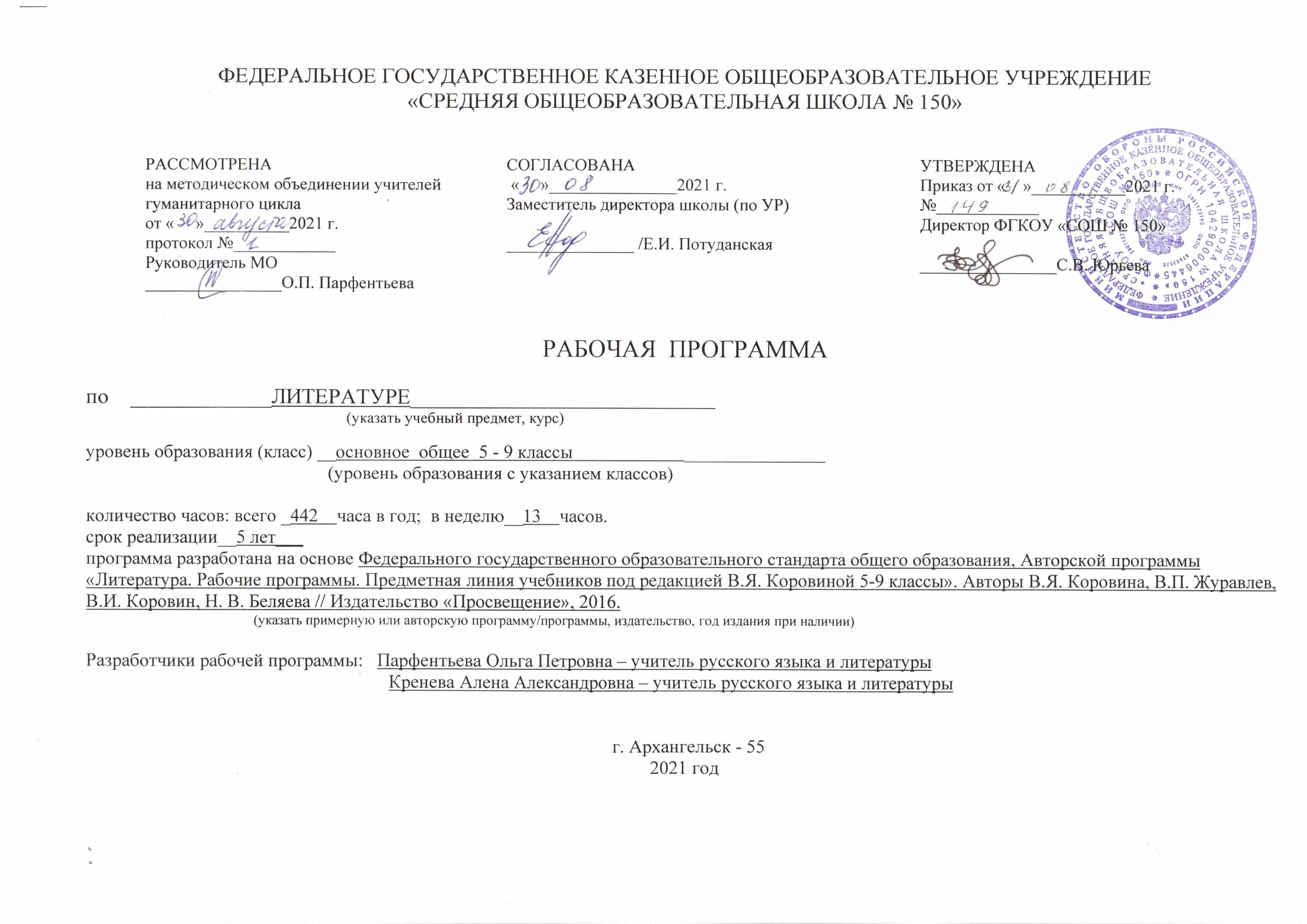 ПОЯСНИТЕЛЬНАЯ ЗАПИСКАНастоящая рабочая программа по учебному предмету «ЛИТЕРАТУРА» для уровня основного общего образования (5 - 9 классы) /базовый уровень/ составлена в соответствии с требованиями Федерального закона «Об образовании в Российской Федерации» от 29.12.2012 № 273 – ФЗ, Федерального государственного стандарта основного общего образования (приказ от 17 декабря 2010 г. № 1897 «Об утверждении Федерального государственного образовательного стандарта основного общего образования), на основе Примерной основной образовательной программы основного общего образования (одобрена решением федерального учебно- методического объединения по общему образованию (протокол от 8 апреля 2015 г. № 1/15), приказом Министерства образования и науки Российской Федерации «Об утверждении порядка организации и осуществления образовательной деятельности по основным общеобразовательным программам  основного общего образования» № 1015 от 30.08.2013 г.; приказом Министерства образования и науки Российской Федерации «Об утверждении Федерального перечня учебников, рекомендованных к использованию при реализации имеющих государственную аккредитацию образовательных программ начального общего, основного общего, среднего общего образования (последняя редакция), Постановлением Главного государственного санитарного врача Российской Федерации «Об утверждении СанПиН 2.4.3648-20 «Санитарно-эпидемиологические требования к условиям и организации обучения в общеобразовательных учреждениях» № 28 от 28.12.2020 г. (с изменениями и дополнениями), локальными актами ФГКОУ «СОШ №150», учебно-методическим комплектом – Авторская программа «Литература. Рабочие программы. Предметная линия учебников под редакцией В.Я. Коровиной 5-9 классы» . Авторы: В. Я. Коровина, В. П. Журавлев, В. И. Коровин, Н. В. Беляева. // Издательство «Просвещение», 2014. Данная программа обеспечивается линией учебно-методических комплектов по литературе для 5—9 классов под редакцией В. Я. Коровиной, выпускаемой издательством «Просвещение»Рабочая   программа по литературе для основной школы разработана на основе программы основного общего образования, составленной на основе Фундаментального ядра содержания общего образования и Требований к результатам освоения основной образовательной программы основного общего образования, представленных в федеральном государственном образовательном Стандарте основного общего образования второго поколения и является составной частью основной образовательной программы основного общего образования федерального государственного казенного общеобразовательного учреждения «Средняя общеобразовательная школа №150»Литература как искусство словесного образа — особый способ познания жизни, художественная модель мира, обладающая такими важными отличиями от собственно научной картины бытия, как высокая степень эмоционального воздействия, метафоричность, многозначность, ассоциативность, незавершённость, предполагающие активное сотворчество воспринимающего. Литература как один из ведущих гуманитарных учебных предметов в российской школе содействует формированию разносторонне развитой, гармоничной личности, воспитанию гражданина, патриота. Приобщение к гуманистическим ценностям культуры и развитие творческих способностей необходимое условие становления человека, эмоционально богатого и интеллектуально развитого, способного конструктивно и вместе с тем критически относиться к себе и к окружающему миру. Знакомство с произведениями словесного искусства народа нашей страны расширяет представления учащихся о богатстве и многообразии художественной культуры, духовного и нравственного потенциала многонациональной России. Художественная картина жизни, нарисованная в литературном произведении при помощи слов, языковых знаков, осваивается нами не только в чувственном восприятии (эмоционально), но и в интеллектуальном понимании (рационально). Литературу не случайно сопоставляют с философией, историей, психологией, называют «художественным исследованием», «человековедением», «учебником жизни».                                                                                            Цели и задачи курса «Литература»Основными целями изучения предмета «Литература» на ступени основного общего образования являются: • формирование духовно развитой личности, обладающей гуманистическим мировоззрением, национальным самосознанием и общероссийским гражданским сознанием, чувством патриотизма;• развитие интеллектуальных и творческих способностей учащихся, необходимых для успешной социализации и самореализации личности;• постижение учащимися вершинных произведений отечественной и мировой литературы, их чтение и анализ, основанный на понимании образной природы искусства слова, опирающийся на принципы единства художественной формы и содержания, связи искусства с жизнью, историзма;• поэтапное, последовательное формирование умений читать, комментировать, анализировать и интерпретировать художественный текст;• овладение возможными алгоритмами постижения смыслов, заложенных в художественном тексте (или любом другом речевом высказывании), и создание собственного текста, представление своих оценок и суждений по поводу прочитанного;• овладение важнейшими общеучебными умениями и универсальными учебными действиями (формулировать цели деятельности, планировать ее, осуществлять библиографический поиск, находить и обрабатывать необходимую информацию из различных источников, включая Интернет и др.);• использование опыта общения с произведениями художественной литературы в повседневной жизни и учебной деятельности, речевом самосовершенствовании.Основное внимание уделяется знакомству обучающихся с методами научного познания, постановке проблем, требующих от обучающихся самостоятельной деятельности по их разрешению.         Задачи:- развитие способности формулировать и аргументированно отстаивать личностную позицию, связанную с нравственной проблематикой произведения;- совершенствование умения анализировать и интерпретировать художественный текст, предполагающий установление связей произведения с исторической эпохой, культурным контекстом, литературным окружением и судьбой писателя;- отбор текстов с учетом интересов школьников к нравственно-философской проблематике произведений и психологическому анализу;  постижение  системы  литературных родов и жанров, а также художественных направлений.- формирование гуманистического мировоззрения, национального самосознания, гражданской позиции, чувства патриотизма, любви и уважения к литературе и ценностям отечественной культуры;- развитие представлений о специфике литературы в ряду других искусств; культуры читательского восприятия художественного текста, понимания авторской позиции, исторической и эстетической обусловленности литературного процесса; образного и аналитического мышления, эстетических и творческих способностей учащихся, читательских интересов, художественного вкуса; устной и письменной речи учащихся;- освоение текстов художественных произведений в единстве содержания и формы, основных историко-литературных сведений и теоретико-литературных понятий; формирование общего представления об историко-литературном процессе;- овладение умениями чтения и анализа художественных произведений с привлечением базовых литературоведческих понятии и необходимых сведений по истории литературы; выявления в произведениях конкретно-исторического и общечеловеческого содержания; грамотного использования русского литературного языка при создании собственных устных и письменных высказываний.Общая характеристика учебного предметаКак часть образовательной области «Филология» учебный предмет «Литература» тесно связан с предметом «Русский язык». Русская литература является одним из основных источников обогащения речи учащихся, формирования их речевой культуры и коммуникативных навыков. Изучение языка художественных произведений способствует пониманию учащимися эстетической функции слова, овладению ими стилистически окрашенной русской речью. Специфика учебного предмета «Литература» определяется тем, что он представляет собой единство словесного искусства и основ науки (литературоведения), которая изучает это искусство. Вторая ступень школьного литературного образования (основная школа, 5—9 классы) охватывает три возрастные группы, образовательный и психофизиологический уровни развития которых определяют основные виды учебной деятельности. Первая группа активно воспринимает прочитанный текст, но недостаточно владеет собственно техникой чтения, вторая владеет техникой чтения и более подготовлена к толкованию прочитанного. Именно поэтому на занятиях с первой группой важно уделять больше внимания различным видам чтения: индивидуальному чтению вслух, чтению по ролям, инсценированию, различным видам пересказов (подробному, сжатому, с изменением лица рассказчика, с сохранением стиля художественного произведения и т. д.). В учебной работе со второй группой необходимо активизировать умения анализировать художественное произведение, воплощая результаты этой работы в филологически грамотные устные и письменные высказывания. Курсы литературы в 5—8 классах строятся на основе сочетания концентрического, историко-хронологического и проблемно-тематического принципов. В 9 классе начинается линейный курс на историко-литературной основе (древнерусская литература — литература XVIII века — литература первой половины XIX века), который будет продолжен в старшей школе. В 9 классе активизируется связь курса литературы с курсами отечественной и мировой истории, МХК, идёт углубление понимания содержания произведения в контексте развития культуры, общества в целом, активнее привлекается критическая, мемуарная, справочная литература, исторические документы, более определённую филологическую направленность получает проектная деятельность учащихся. Содержание каждого курса (класса) включает в себя произведения русской и зарубежной литературы, поднимающие вечные проблемы (добро, зло, жестокость и сострадание, великодушие, прекрасное в природе и человеческой жизни, роль и значение книги в жизни писателя и читателя и т. д.). В каждом из курсов (классов) затронута одна из ведущих проблем (например, в 5 классе — внимание к книге; в 6 классе — художественное произведение и автор, характеры героев; в 7 классе — особенности труда писателя, его позиция, изображение человека как важнейшая проблема литературы; в 8 классе — взаимосвязь литературы и истории (подготовка к восприятию курса на историко-литературной основе), в 9 классе — начало курса на историко-литературной основе).         В рабочей программе курс каждого класса представлен разделами: 1. Устное народное творчество. 2. Древнерусская литература. 3. Русская литература XVIII века. 4. Русская литература ХIХ века. 5. Русская литература XХ века. 6. Литература народов России. 7. Зарубежная литература. 8. Обзоры. 9. Сведения по теории и истории литературы. В разделах 1—8 для каждого класса даются: перечень произведений художественной литературы, краткие аннотации, раскрывающие их основную проблематику и художественное своеобразие. Изучению произведений предшествует краткий обзор жизни и творчества пи- сателя. Материалы по теории и истории литературы представлены в каждом классе и разделе программы.Место курса «Литература» в  учебном планеОбщий объем времени, отводимого на изучение литературы в 5-9 классах согласно Основной образовательной программе основного общего образования ФГКОУ «СОШ №150», составляет 442 часа: 5 класс - 3 часа в неделю ( 102 часа в год),  6 класс - 3 часа в неделю (102 часа в год), 7 класс - 2 часа в неделю (68 часов в год),  8 класс - 2 часа в неделю (68 часов в год), 9 класс - 3 часа в неделю (102 часа в год).Ценностные ориентиры содержания учебного предмета.Литература – базовая учебная дисциплина, формирующая духовный облик и нравственные ориентиры молодого поколения. Ей принадлежит ведущее место в эмоциональном, интеллектуальном и эстетическом развитии школьника, в формировании его миропонимания и национального самосознания, без чего невозможно духовное развитие нации в целом. Специфика литературы как школьного предмета определяется сущностью литературы как феномена культуры: литература эстетически осваивает мир, выражая богатство и многообразие человеческого бытия в художественных образах. Она обладает большой силой воздействия на читателей, приобщая их к нравственно-эстетическим ценностям нации и человечества.При изучении литературы в школе формируются следующие ценностные ориентиры:ценностно-смысловые ориентиры (компетенции в сфере мировоззрения, связанные с ценностными ориентирами ученика, его способностью видеть и понимать окружающий мир, ориентироваться в нем, осознавать свою роль и предназначение, уметь выбирать целевые и смысловые установки для своих действий и поступков, принимать решения); учебно-познавательные компетенции (совокупность компетенций ученика в сфере самостоятельной познавательной деятельности: знания и умения организации целеполагания, планирования, анализа, рефлексии, самооценки учебно-познавательной деятельности);  информационные компетенции (умение самостоятельно искать, анализировать и отбирать необходимую информацию, организовывать, преобразовывать, сохранять и передавать ее); коммуникативные компетенции (знание способов взаимодействия с окружающими и удаленными людьми и событиями, навыки работы в группе, владение различными социальными ролями в коллективе);  Компетенции личностного самосовершенствования (освоение способов духовного и интеллектуального саморазвития, эмоциональной саморегуляции и самоподдержки).Личностные, метапредметные и предметные результаты освоения учебного предмета.Литература как учебный предмет играет ведущую роль в достижении личностных, предметных и метапредметных результатов обучения и воспитания школьников.   Личностные результаты: • воспитание российской гражданской идентичности: патриотизма, любви и уважения к Отечеству, чувства гордости за свою Родину, прошлое и настоящее многонационального народа России; осознание своей этнической принадлежности, знание истории, языка, культуры своего народа, своего края, основ культурного наследия народов России и человечества; усвоение гуманистических, демократических и традиционных ценностей многонационального российского общества; воспитание чувства ответственности и долга перед Родиной; • формирование ответственного отношения к учению, готовности и способности обучающихся к саморазвитию и самообразованию на основе мотивации к обучению и познанию, осознанному выбору и построению дальнейшей индивидуальной траектории образования на базе ориентировки в мире профессий и профессиональных предпочтений с учётом устойчивых познавательных интересов;  • формирование целостного мировоззрения, соответствующего современному уровню развития науки и общественной практики, учитывающего социальное, культурное, языковое, духовное многообразие современного мира;• формирование осознанного, уважительного и доброжелательного отношения к другому человеку, его мнению, мировоззрению, культуре, языку, вере, гражданской позиции, к истории, культуре, религии, традициям, языкам, ценностям народов России и народов мира; готовности и способности вести диалог с другими людьми и достигать в нём взаимопонимания; • освоение социальных норм, правил поведения, ролей и форм социальной жизни в группах и сообществах, включая взрослые и социальные сообщества; участие в школьном самоуправлении и общественной жизни в пределах возрастных компетенций с учётом региональных, этно-культурных, социальных и экономических особенностей; • развитие морального сознания и компетентности в решении моральных проблем на основе личностного выбора, формирование нравственных чувств и нравственного поведения, осознанного и ответственного отношения к собственным поступкам; • формирование коммуникативной компетентности в общении и сотрудничестве со сверстниками, старшими и младшими в процессе образовательной, общественно полезной, учебно-исследовательской, творческой и других видов деятельности; • формирование основ экологической культуры на основе признания ценности жизни во всех её проявлениях и необходимости ответственного, бережного отношения к окружающей среде; • осознание значения семьи в жизни человека и общества, принятие ценности семейной жизни, уважительное и заботливое отношение к членам своей семьи; • развитие эстетического сознания через освоение художественного наследия народов России и мира, творческой деятельности эстетического характера.         Метапредметные результаты изучения литературы в основной школе: • умение самостоятельно определять цели своего обучения, ставить и формулировать для себя новые задачи в учёбе и познавательной деятельности, развивать мотивы и интересы своей познавательной деятельности; • умение самостоятельно планировать пути достижения целей, в том числе альтернативные, осознанно выбирать наиболее эффективные способы решения учебных и познавательных задач; • умение соотносить свои действия с планируемыми результатами, осуществлять контроль своей деятельности в процессе достижения результата, определять способы действий в рамках предложенных условий и требований, корректировать свои действия в соответствии с изменяющейся ситуацией; • умение оценивать правильность выполнения учебной задачи, собственные возможности её решения; • владение основами самоконтроля, самооценки, принятия решений и осуществления осознанного выбора в учебной и познавательной деятельности; • умение определять понятия, создавать обобщения, устанавливать аналогии, классифицировать, самостоятельно выбирать основания и критерии для классификации, устанавливать причинно-следственные связи, строить логическое рассуждение, умозаключение (индуктивное, дедуктивное и по аналогии) и делать выводы;• умение создавать, применять и преобразовывать знаки и символы, модели и схемы для решения учебных и познавательных задач;• смысловое чтение;• умение организовывать учебное сотрудничество и совместную деятельность с учителем и сверстниками; работать индивидуально и в группе: находить общее решение и разрешать конфликты на основе согласования позиций и учёта интересов; формулировать, аргументировать и отстаивать своё мнение; • умение осознанно использовать речевые средства в соответствии с задачей коммуникации, для выражения своих чувств, мыслей и потребностей; планирования и регуляции своей деятельности; владение устной и письменной речью; монологической контекстной речью;• формирование и развитие компетентности в области использования информационно-коммуникационных технологий.     Предметные результаты выпускников основной школы по литературе выражаются в следующем:• понимание ключевых проблем изученных произведений русского фольклора и фольклора других народов, древнерусской литературы, литературы XVIII века, русских писателей XIX—XX веков, литературы народов России и зарубежной литературы; • понимание связи литературных произведений с эпохой их написания, выявление заложенных в них вневременных, непреходящих нравственных ценностей и их современного звучания;• умение анализировать литературное произведение: определять его принадлежность к одному из литературных родов и жанров; понимать и формулировать тему, идею, нравственный пафос литературного произведения; характеризовать его героев, сопоставлять героев одного или нескольких произведений;• определение в произведении элементов сюжета, композиции, изобразительно-выразительных средств языка, понимание их роли в раскрытии идейно-художественного содержания произведения (элементы филологического анализа); владение элементарной литературоведческой терминологией при анализе литературного произведения; • приобщение к духовно-нравственным ценностям русской литературы и культуры, сопоставление их с духовно-нравственными ценностями других народов; • формулирование собственного отношения к произведениям литературы, их оценка;• собственная интерпретация (в отдельных случаях) изученных литературных произведений;• понимание авторской позиции и своё отношение к ней; • восприятие на слух литературных произведений разных жанров, осмысленное чтение и адекватное восприятие; • умение пересказывать прозаические произведения или их отрывки с использованием образных средств русского языка и цитат из текста, отвечать на вопросы по прослушанному или прочитанному тексту, создавать устные монологические высказывания разного типа, вести диалог; • написание изложений и сочинений на темы, связанные с тематикой, проблематикой изученных произведений; классные и домашние творческие работы; рефераты на литературные и общекультурные темы;• понимание образной природы литературы как явления словесного искусства; эстетическое восприятие произведений литературы; формирование эстетического вкуса; • понимание русского слова в его эстетической функции, роли изобразительно-выразительных языковых средств в создании художественных образов литературных произведений.Требования к уровню подготовки обучающихся.5 классПланируемые результаты изучения учебного предмета.Ученик научится:- видеть черты русского национального характера в героях русских сказок , видеть черты национального характера своего народа в героях народных сказок;- учитывая жанрово-родовые признаки произведений устного народного творчества, выбирать фольклорные произведения для самостоятельного чтения;- целенаправленно использовать малые фольклорные жанры в своих устных и письменных высказываниях;- определять с помощью пословицы жизненную/вымышленную ситуацию;- выразительно читать сказки, соблюдая соответствующий интонационный рисунок устного рассказывания;- пересказывать сказки, чётко выделяя сюжетные линии, не пропуская значимых композиционных элементов, используя в своей речи характерные для народных сказок художественные приёмы;- выявлять в сказках характерные художественные приёмы и на этой основе определять жанровую разновидность сказки.осознанно воспринимать художественное произведение в единстве формы и содержания;- воспринимать художественный текст как произведение искусства, послание автора читателю, современнику и потомку;- определять для себя актуальную и перспективную цели чтения художественной литературы;  выбирать произведения для самостоятельного чтения;Ученик получит возможность научиться:- сравнивая сказки, принадлежащие разным народам, видеть в них воплощение нравственного идеала конкретного народа (находить общее и различное с идеалом русского и своего народов);- рассказывать о самостоятельно прочитанной сказке, обосновывая свой выбор;- сочинять сказку (в том числе и по пословице);- сопоставлять произведения русской и мировой литературы самостоятельно (или под руководством учителя), определяя линии сопоставления, выбирая аспект для сопоставительного анализа;- вести самостоятельную проектно-исследовательскую деятельность и оформлять её результаты в разных форматах (работа исследовательского характера, реферат, проект).Стратегии смыслового чтения и работа с текстомРабота с текстом: поиск информации и понимание прочитанногоВыпускник научится:• ориентироваться в содержании текста и понимать его целостный смысл:— определять главную тему, общую цель или назначение текста;— выбирать из текста или придумать заголовок, соответствующий содержанию и общему смыслу текста;— формулировать тезис, выражающий общий смысл текста;— предвосхищать содержание предметного плана текста по заголовку и с опорой на предыдущий опыт;— объяснять порядок частей/инструкций, содержащихся в тексте;— сопоставлять основные текстовые и внетекстовые компоненты: обнаруживать соответствие между частью текста и его общей идеей, сформулированной вопросом, объяснять назначение карты, рисунка, пояснять части графика или таблицы и т. д.;• находить в тексте требуемую информацию (пробегать текст глазами, определять его основные элементы, сопоставлять формы выражения информации в запросе и в самом тексте, устанавливать, являются ли они тождественными или синонимическими, находить необходимую единицу информации в тексте);• решать учебно-познавательные и учебно-практические задачи, требующие полного и критического понимания текста:— определять назначение разных видов текстов;— ставить перед собой цель чтения, направляя внимание на полезную в данный момент информацию;— различать темы и подтемы специального текста;— выделять не только главную, но и избыточную информацию;— прогнозировать последовательность изложения идей текста;— сопоставлять разные точки зрения и разные источники информации по заданной теме;— выполнять смысловое свёртывание выделенных фактов и мыслей;— формировать на основе текста систему аргументов (доводов) для обоснования определённой позиции;— понимать душевное состояние персонажей текста, сопереживать им.Работа с текстом: преобразование и интерпретация информацииВыпускник научится:• структурировать текст, используя нумерацию страниц, списки, ссылки, оглавление; проводить проверку правописания; использовать в тексте таблицы, изображения;• преобразовывать текст, используя новые формы представления информации: формулы, графики, диаграммы, таблицы (в том числе динамические, электронные, в частности в практических задачах), переходить от одного представления данных к другому;• интерпретировать текст:— сравнивать и противопоставлять заключённую в тексте информацию разного характера;— обнаруживать в тексте доводы в подтверждение выдвинутых тезисов;— делать выводы из сформулированных посылок;— выводить заключение о намерении автора или главной мысли текста.Работа с текстом: оценка информацииВыпускник научится:• откликаться на содержание текста:— связывать информацию, обнаруженную в тексте, со знаниями из других источников;— оценивать утверждения, сделанные в тексте, исходя из своих представлений о мире;— находить доводы в защиту своей точки зрения;• откликаться на форму текста: оценивать не только содержание текста, но и его форму, а в целом — мастерство его исполнения;• на основе имеющихся знаний, жизненного опыта подвергать сомнению достоверность имеющейся информации, обнаруживать недостоверность получаемой информации, пробелы в информации и находить пути восполнения этих пробелов;• в процессе работы с одним или несколькими источниками выявлять содержащуюся в них противоречивую, конфликтную информацию;• использовать полученный опыт восприятия информационных объектов для обогащения чувственного опыта, высказывать оценочные суждения и свою точку зрения о полученном сообщении (прочитанном тексте).Речь и речевое общениеВыпускник получит возможность научиться:• использовать различные виды монолога (повествование, описание, рассуждение; сочетание разных видов монолога) в различных ситуациях общения;• использовать различные виды диалога в ситуациях формального и неформального, межличностного и межкультурного общения;• соблюдать нормы речевого поведения в типичных ситуациях общения;• оценивать образцы устной монологической и диалогической речи с точки зрения соответствия ситуации речевого общения, достижения коммуникативных целей речевого взаимодействия, уместности использованных языковых средств;• предупреждать коммуникативные неудачи в процессе речевого общения.6 классУченик научится:- видеть черты русского национального характера в героях русских былин;- учитывая жанрово-родовые признаки произведений устного народного творчества, выбирать фольклорные произведения для самостоятельного чтения;- выразительно читать былины, соблюдая соответствующий интонационный рисунок устного рассказывания;- пересказывать былины, чётко выделяя сюжетные линии, не пропуская значимых композиционных элементов, используя в своей речи характерные для былин художественные приёмы;- осознанно воспринимать художественное произведение в единстве формы и содержания; адекватно понимать художественный текст и давать его смысловой анализ;- воспринимать художественный текст как произведение искусства, послание автора читателю, современнику и потомку;- определять для себя актуальную и перспективную цели чтения художественной литературы; выбирать произведения для самостоятельного чтения;- анализировать и истолковывать произведения разной жанровой природы, аргументировано формулируя своё отношение к прочитанному;- создавать собственный текст аналитического и интерпретирующего характера в различных форматах;- сопоставлять произведение словесного искусства и его воплощение в других искусствах;Ученик получит возможность научиться:- рассказывать о самостоятельно прочитанной былине, обосновывая свой выбор;- сочинять былину и/или придумывать сюжетные линии;- сравнивая произведения героического эпоса разных народов (былину и сагу, былину и сказание), определять черты национального характера;- выбирать произведения устного народного творчества разных народов для самостоятельного чтения, руководствуясь конкретными целевыми установками;- устанавливать связи между фольклорными произведениями разных народов на уровне тематики, проблематики, образов (по принципу сходства и различия);- выбирать путь анализа произведения, адекватный жанрово-родовой природе художественного текста;- сопоставлять «чужие» тексты интерпретирующего характера, аргументировано оценивать их;- оценивать интерпретацию художественного текста, созданную средствами других искусств;- вести самостоятельную проектно-исследовательскую деятельность и оформлять её результаты в разных форматах (работа исследовательского характера, реферат, проект).Стратегии смыслового чтения и работа с текстомРабота с текстом: поиск информации и понимание прочитанногоВыпускник научится:• ориентироваться в содержании текста и понимать его целостный смысл:— определять главную тему, общую цель или назначение текста;— выбирать из текста или придумать заголовок, соответствующий содержанию и общему смыслу текста;— формулировать тезис, выражающий общий смысл текста;— предвосхищать содержание предметного плана текста по заголовку и с опорой на предыдущий опыт;— объяснять порядок частей/инструкций, содержащихся в тексте;— сопоставлять основные текстовые и внетекстовые компоненты: обнаруживать соответствие между частью текста и его общей идеей, сформулированной вопросом, объяснять назначение карты, рисунка, пояснять части графика или таблицы и т. д.;• находить в тексте требуемую информацию (пробегать текст глазами, определять его основные элементы, сопоставлять формы выражения информации в запросе и в самом тексте, устанавливать, являются ли они тождественными или синонимическими, находить необходимую единицу информации в тексте);• решать учебно-познавательные и учебно-практические задачи, требующие полного и критического понимания текста:— определять назначение разных видов текстов;— ставить перед собой цель чтения, направляя внимание на полезную в данный момент информацию;— различать темы и подтемы специального текста;— выделять не только главную, но и избыточную информацию;— прогнозировать последовательность изложения идей текста;— сопоставлять разные точки зрения и разные источники информации по заданной теме;— выполнять смысловое свёртывание выделенных фактов и мыслей;— формировать на основе текста систему аргументов (доводов) для обоснования определённой позиции;— понимать душевное состояние персонажей текста, сопереживать им.Работа с текстом: преобразование и интерпретация информацииВыпускник научится:• структурировать текст, используя нумерацию страниц, списки, ссылки, оглавление; проводить проверку правописания; использовать в тексте таблицы, изображения;• преобразовывать текст, используя новые формы представления информации: формулы, графики, диаграммы, таблицы (в том числе динамические, электронные, в частности в практических задачах), переходить от одного представления данных к другому;• интерпретировать текст:— сравнивать и противопоставлять заключённую в тексте информацию разного характера;— обнаруживать в тексте доводы в подтверждение выдвинутых тезисов;— делать выводы из сформулированных посылок;— выводить заключение о намерении автора или главной мысли текста.Работа с текстом: оценка информацииВыпускник научится:• откликаться на содержание текста:— связывать информацию, обнаруженную в тексте, со знаниями из других источников;— оценивать утверждения, сделанные в тексте, исходя из своих представлений о мире;— находить доводы в защиту своей точки зрения;• откликаться на форму текста: оценивать не только содержание текста, но и его форму, а в целом — мастерство его исполнения;• на основе имеющихся знаний, жизненного опыта подвергать сомнению достоверность имеющейся информации, обнаруживать недостоверность получаемой информации, пробелы в информации и находить пути восполнения этих пробелов;• в процессе работы с одним или несколькими источниками выявлять содержащуюся в них противоречивую, конфликтную информацию;• использовать полученный опыт восприятия информационных объектов для обогащения чувственного опыта, высказывать оценочные суждения и свою точку зрения о полученном сообщении (прочитанном тексте).Речь и речевое общениеВыпускник получит возможность научиться:• использовать различные виды монолога (повествование, описание, рассуждение; сочетание разных видов монолога) в различных ситуациях общения;• использовать различные виды диалога в ситуациях формального и неформального, межличностного и межкультурного общения;• соблюдать нормы речевого поведения в типичных ситуациях общения;• оценивать образцы устной монологической и диалогической речи с точки зрения соответствия ситуации речевого общения, достижения коммуникативных целей речевого взаимодействия, уместности использованных языковых средств;• предупреждать коммуникативные неудачи в процессе речевого общения.7 классУченик научится:- осознанно воспринимать и понимать фольклорный текст; различать фольклорные и литературные произведения, обращаться к пословицам, поговоркам, фольклорным образам, традиционным фольклорным приёмам в различных ситуациях речевого общения, сопоставлять фольклорную сказку и её интерпретацию средствами других искусств (иллюстрация, мультипликация, художественный фильм);- выделять нравственную проблематику фольклорных текстов как основу для развития представлений о нравственном идеале своего и русского народов, формирования представлений о русском национальном характере;- видеть необычное в обычном, устанавливать неочевидные связи между предметами, явлениями, действиями;- осознанно воспринимать художественное произведение в единстве формы и содержания; адекватно понимать художественный текст и давать его смысловой анализ; интерпретировать прочитанное, устанавливать поле читательских ассоциаций, отбирать произведения для чтения;- воспринимать художественный текст как произведение искусства, послание автора читателю, современнику и потомку;- определять для себя актуальную и перспективную цели чтения художественной литературы; выбирать произведения для самостоятельного чтения;- выявлять и интерпретировать авторскую позицию, определяя своё к ней отношение, и на этой основе формировать собственные ценностные ориентации;- определять актуальность произведений для читателей разных поколений и вступать в диалог с другими читателями;Ученик получит возможность научиться:- сравнивая произведения героического эпоса разных народов, определять черты национального характера;- выбирать произведения устного народного творчества разных народов для самостоятельного чтения, руководствуясь конкретными целевыми установками;- устанавливать связи между фольклорными произведениями разных народов на уровне тематики, проблематики, образов (по принципу сходства и различия).- выбирать путь анализа произведения, адекватный жанрово-родовой природе художественного текста;- дифференцировать элементы поэтики художественного текста, видеть их художественную и смысловую функцию;- сопоставлять «чужие» тексты интерпретирующего характера, аргументировано оценивать их;- оценивать интерпретацию художественного текста, созданную средствами других искусств;- вести самостоятельную проектно-исследовательскую деятельность и оформлять её результаты в разных форматах (работа исследовательского характера, реферат, проект).Стратегии смыслового чтения и работа с текстомРабота с текстом: поиск информации и понимание прочитанногоВыпускник научится:• ориентироваться в содержании текста и понимать его целостный смысл:— определять главную тему, общую цель или назначение текста;— выбирать из текста или придумать заголовок, соответствующий содержанию и общему смыслу текста;— формулировать тезис, выражающий общий смысл текста;— предвосхищать содержание предметного плана текста по заголовку и с опорой на предыдущий опыт;— объяснять порядок частей/инструкций, содержащихся в тексте;— сопоставлять основные текстовые и внетекстовые компоненты: обнаруживать соответствие между частью текста и его общей идеей, сформулированной вопросом, объяснять назначение карты, рисунка, пояснять части графика или таблицы и т. д.;• находить в тексте требуемую информацию (пробегать текст глазами, определять его основные элементы, сопоставлять формы выражения информации в запросе и в самом тексте, устанавливать, являются ли они тождественными или синонимическими, находить необходимую единицу информации в тексте);• решать учебно-познавательные и учебно-практические задачи, требующие полного и критического понимания текста:— определять назначение разных видов текстов;— ставить перед собой цель чтения, направляя внимание на полезную в данный момент информацию;— различать темы и подтемы специального текста;— выделять не только главную, но и избыточную информацию;— прогнозировать последовательность изложения идей текста;— сопоставлять разные точки зрения и разные источники информации по заданной теме;— выполнять смысловое свёртывание выделенных фактов и мыслей;— формировать на основе текста систему аргументов (доводов) для обоснования определённой позиции;— понимать душевное состояние персонажей текста, сопереживать им.Работа с текстом: преобразование и интерпретация информацииВыпускник научится:• структурировать текст, используя нумерацию страниц, списки, ссылки, оглавление; проводить проверку правописания; использовать в тексте таблицы, изображения;• преобразовывать текст, используя новые формы представления информации: формулы, графики, диаграммы, таблицы (в том числе динамические, электронные, в частности в практических задачах), переходить от одного представления данных к другому;• интерпретировать текст:— сравнивать и противопоставлять заключённую в тексте информацию разного характера;— обнаруживать в тексте доводы в подтверждение выдвинутых тезисов;— делать выводы из сформулированных посылок;— выводить заключение о намерении автора или главной мысли текста.Работа с текстом: оценка информацииВыпускник научится:• откликаться на содержание текста:— связывать информацию, обнаруженную в тексте, со знаниями из других источников;— оценивать утверждения, сделанные в тексте, исходя из своих представлений о мире;— находить доводы в защиту своей точки зрения;• откликаться на форму текста: оценивать не только содержание текста, но и его форму, а в целом — мастерство его исполнения;• на основе имеющихся знаний, жизненного опыта подвергать сомнению достоверность имеющейся информации, обнаруживать недостоверность получаемой информации, пробелы в информации и находить пути восполнения этих пробелов;• в процессе работы с одним или несколькими источниками выявлять содержащуюся в них противоречивую, конфликтную информацию;• использовать полученный опыт восприятия информационных объектов для обогащения чувственного опыта, высказывать оценочные суждения и свою точку зрения о полученном сообщении (прочитанном тексте).Речь и речевое общениеВыпускник получит возможность научиться:• использовать различные виды монолога (повествование, описание, рассуждение; сочетание разных видов монолога) в различных ситуациях общения;• использовать различные виды диалога в ситуациях формального и неформального, межличностного и межкультурного общения;• соблюдать нормы речевого поведения в типичных ситуациях общения;• оценивать образцы устной монологической и диалогической речи с точки зрения соответствия ситуации речевого общения, достижения коммуникативных целей речевого взаимодействия, уместности использованных языковых средств;• предупреждать коммуникативные неудачи в процессе речевого общения.8 классУченик научится:- осознанно воспринимать и понимать фольклорный текст; различать фольклорные и литературные произведения, обращаться к пословицам, поговоркам, фольклорным образам, традиционным фольклорным приёмам в различных ситуациях речевого общения, сопоставлять фольклорную сказку и её интерпретацию средствами других искусств (иллюстрация, мультипликация, художественный фильм);- выделять нравственную проблематику фольклорных текстов как основу для развития представлений о нравственном идеале своего и русского народов, формирования представлений о русском национальном характере;- учитывая жанрово-родовые признаки произведений устного народного творчества, выбирать фольклорные произведения для самостоятельного чтения;- целенаправленно использовать малые фольклорные жанры в своих устных и письменных высказываниях;- определять с помощью пословицы жизненную/вымышленную ситуацию;- выразительно читать произведения устного народного творчества, соблюдая соответствующий интонационный рисунок устного рассказывания;- осознанно воспринимать художественное произведение в единстве формы и содержания; адекватно понимать художественный текст и давать его смысловой анализ; интерпретировать прочитанное, устанавливать поле читательских ассоциаций, отбирать произведения для чтения;- воспринимать художественный текст как произведение искусства, послание автора читателю, современнику и потомку;- определять для себя актуальную и перспективную цели чтения художественной литературы; выбирать произведения для самостоятельного чтения;- выявлять и интерпретировать авторскую позицию, определяя своё к ней отношение, и на этой основе формировать собственные ценностные ориентации;- определять актуальность произведений для читателей разных поколений и вступать в диалог с другими читателями;- анализировать и истолковывать произведения разной жанровой природы, аргументировано формулируя своё отношение к прочитанному;- создавать собственный текст аналитического и интерпретирующего характера в различных форматах;- сопоставлять произведение словесного искусства и его воплощение в других искусствах;- работать с разными источниками информации и владеть основными способами её обработки и презентации.Ученик получит возможность научиться:- сравнивая произведения, принадлежащие разным народам, видеть в них воплощение нравственного идеала конкретного народа (находить общее и различное с идеалом русского и своего народов);- рассказывать о самостоятельно прочитанном произведении, обосновывая свой выбор;- выбирать путь анализа произведения, адекватный жанрово-родовой природе художественного текста;- дифференцировать элементы поэтики художественного текста, видеть их художественную и смысловую функцию;- сопоставлять «чужие» тексты интерпретирующего характера, аргументировано оценивать их;- оценивать интерпретацию художественного текста, созданную средствами других искусств;- создавать собственную интерпретацию изученного текста средствами других искусств;- сопоставлять произведения русской и мировой литературы самостоятельно (или под руководством учителя), определяя линии сопоставления, выбирая аспект для сопоставительного анализа;- вести самостоятельную проектно-исследовательскую деятельность и оформлять её результаты в разных форматах (работа исследовательского характера, реферат, проект).Стратегии смыслового чтения и работа с текстомРабота с текстом: поиск информации и понимание прочитанногоВыпускник научится:• ориентироваться в содержании текста и понимать его целостный смысл:— определять главную тему, общую цель или назначение текста;— выбирать из текста или придумать заголовок, соответствующий содержанию и общему смыслу текста;— формулировать тезис, выражающий общий смысл текста;— предвосхищать содержание предметного плана текста по заголовку и с опорой на предыдущий опыт;— объяснять порядок частей/инструкций, содержащихся в тексте;— сопоставлять основные текстовые и внетекстовые компоненты: обнаруживать соответствие между частью текста и его общей идеей, сформулированной вопросом, объяснять назначение карты, рисунка, пояснять части графика или таблицы и т. д.;• находить в тексте требуемую информацию (пробегать текст глазами, определять его основные элементы, сопоставлять формы выражения информации в запросе и в самом тексте, устанавливать, являются ли они тождественными или синонимическими, находить необходимую единицу информации в тексте);• решать учебно-познавательные и учебно-практические задачи, требующие полного и критического понимания текста:— определять назначение разных видов текстов;— ставить перед собой цель чтения, направляя внимание на полезную в данный момент информацию;— различать темы и подтемы специального текста;— выделять не только главную, но и избыточную информацию;— прогнозировать последовательность изложения идей текста;— сопоставлять разные точки зрения и разные источники информации по заданной теме;— выполнять смысловое свёртывание выделенных фактов и мыслей;— формировать на основе текста систему аргументов (доводов) для обоснования определённой позиции;— понимать душевное состояние персонажей текста, сопереживать им.Работа с текстом: преобразование и интерпретация информацииВыпускник научится:• структурировать текст, используя нумерацию страниц, списки, ссылки, оглавление; проводить проверку правописания; использовать в тексте таблицы, изображения;• преобразовывать текст, используя новые формы представления информации: формулы, графики, диаграммы, таблицы (в том числе динамические, электронные, в частности в практических задачах), переходить от одного представления данных к другому;• интерпретировать текст:— сравнивать и противопоставлять заключённую в тексте информацию разного характера;— обнаруживать в тексте доводы в подтверждение выдвинутых тезисов;— делать выводы из сформулированных посылок;— выводить заключение о намерении автора или главной мысли текста.Работа с текстом: оценка информацииВыпускник научится:• откликаться на содержание текста:— связывать информацию, обнаруженную в тексте, со знаниями из других источников;— оценивать утверждения, сделанные в тексте, исходя из своих представлений о мире;— находить доводы в защиту своей точки зрения;• откликаться на форму текста: оценивать не только содержание текста, но и его форму, а в целом — мастерство его исполнения;• на основе имеющихся знаний, жизненного опыта подвергать сомнению достоверность имеющейся информации, обнаруживать недостоверность получаемой информации, пробелы в информации и находить пути восполнения этих пробелов;• в процессе работы с одним или несколькими источниками выявлять содержащуюся в них противоречивую, конфликтную информацию;• использовать полученный опыт восприятия информационных объектов для обогащения чувственного опыта, высказывать оценочные суждения и свою точку зрения о полученном сообщении (прочитанном тексте).Речь и речевое общениеВыпускник получит возможность научиться:• использовать различные виды монолога (повествование, описание, рассуждение; сочетание разных видов монолога) в различных ситуациях общения;• использовать различные виды диалога в ситуациях формального и неформального, межличностного и межкультурного общения;• соблюдать нормы речевого поведения в типичных ситуациях общения;• оценивать образцы устной монологической и диалогической речи с точки зрения соответствия ситуации речевого общения, достижения коммуникативных целей речевого взаимодействия, уместности использованных языковых средств;• предупреждать коммуникативные неудачи в процессе речевого общения.9 классВыпускник научится:- осознанно воспринимать художественное произведение в единстве формы и содержания; адекватно понимать художественный текст и давать его смысловой анализ; интерпретировать прочитанное, устанавливать поле читательских ассоциаций, отбирать произведения для чтения;- воспринимать художественный текст как произведение искусства, послание автора читателю, современнику и потомку;- определять для себя актуальную и перспективную цели чтения художественной литературы; выбирать произведения для самостоятельного чтения;- выявлять и интерпретировать авторскую позицию, определяя своё к ней отношение, и на этой основе формировать собственные ценностные ориентации;- определять актуальность произведений для читателей разных поколений и вступать в диалог с другими читателями;- анализировать и истолковывать произведения разной жанровой природы, аргументировано формулируя своё отношение к прочитанному;- создавать собственный текст аналитического и интерпретирующего характера в различных форматах;- сопоставлять произведение словесного искусства и его воплощение в других искусствах;- работать с разными источниками информации и владеть основными способами её обработки и презентации.Выпускник получит возможность научиться:- выбирать путь анализа произведения, адекватный жанрово-родовой природе художественного текста;- дифференцировать элементы поэтики художественного текста, видеть их художественную и смысловую функцию;- сопоставлять «чужие» тексты интерпретирующего характера, аргументировано оценивать их;- оценивать интерпретацию художественного текста, созданную средствами других искусств;- создавать собственную интерпретацию изученного текста средствами других искусств;- сопоставлять произведения русской и мировой литературы самостоятельно (или под руководством учителя), определяя линии сопоставления, выбирая аспект для сопоставительного анализа;- вести самостоятельную проектно-исследовательскую деятельность и оформлять её результаты в разных форматах (работа исследовательского характера, реферат, проект).Стратегии смыслового чтения и работа с текстомРабота с текстом: поиск информации и понимание прочитанногоВыпускник научится:• ориентироваться в содержании текста и понимать его целостный смысл:— определять главную тему, общую цель или назначение текста;— выбирать из текста или придумать заголовок, соответствующий содержанию и общему смыслу текста;— формулировать тезис, выражающий общий смысл текста;— предвосхищать содержание предметного плана текста по заголовку и с опорой на предыдущий опыт;— объяснять порядок частей/инструкций, содержащихся в тексте;— сопоставлять основные текстовые и внетекстовые компоненты: обнаруживать соответствие между частью текста и его общей идеей, сформулированной вопросом, объяснять назначение карты, рисунка, пояснять части графика или таблицы и т. д.;• находить в тексте требуемую информацию (пробегать текст глазами, определять его основные элементы, сопоставлять формы выражения информации в запросе и в самом тексте, устанавливать, являются ли они тождественными или синонимическими, находить необходимую единицу информации в тексте);• решать учебно-познавательные и учебно-практические задачи, требующие полного и критического понимания текста:— определять назначение разных видов текстов;— ставить перед собой цель чтения, направляя внимание на полезную в данный момент информацию;— различать темы и подтемы специального текста;— выделять не только главную, но и избыточную информацию;— прогнозировать последовательность изложения идей текста;— сопоставлять разные точки зрения и разные источники информации по заданной теме;— выполнять смысловое свёртывание выделенных фактов и мыслей;— формировать на основе текста систему аргументов (доводов) для обоснования определённой позиции;— понимать душевное состояние персонажей текста, сопереживать им.Работа с текстом: преобразование и интерпретация информацииВыпускник научится:• структурировать текст, используя нумерацию страниц, списки, ссылки, оглавление; проводить проверку правописания; использовать в тексте таблицы, изображения;• преобразовывать текст, используя новые формы представления информации: формулы, графики, диаграммы, таблицы (в том числе динамические, электронные, в частности в практических задачах), переходить от одного представления данных к другому;• интерпретировать текст:— сравнивать и противопоставлять заключённую в тексте информацию разного характера;— обнаруживать в тексте доводы в подтверждение выдвинутых тезисов;— делать выводы из сформулированных посылок;— выводить заключение о намерении автора или главной мысли текста.Работа с текстом: оценка информацииВыпускник научится:• откликаться на содержание текста:— связывать информацию, обнаруженную в тексте, со знаниями из других источников;— оценивать утверждения, сделанные в тексте, исходя из своих представлений о мире;— находить доводы в защиту своей точки зрения;• откликаться на форму текста: оценивать не только содержание текста, но и его форму, а в целом — мастерство его исполнения;• на основе имеющихся знаний, жизненного опыта подвергать сомнению достоверность имеющейся информации, обнаруживать недостоверность получаемой информации, пробелы в информации и находить пути восполнения этих пробелов;• в процессе работы с одним или несколькими источниками выявлять содержащуюся в них противоречивую, конфликтную информацию;• использовать полученный опыт восприятия информационных объектов для обогащения чувственного опыта, высказывать оценочные суждения и свою точку зрения о полученном сообщении (прочитанном тексте).Речь и речевое общениеВыпускник получит возможность научиться:• использовать различные виды монолога (повествование, описание, рассуждение; сочетание разных видов монолога) в различных ситуациях общения;• использовать различные виды диалога в ситуациях формального и неформального, межличностного и межкультурного общения;• соблюдать нормы речевого поведения в типичных ситуациях общения;• оценивать образцы устной монологической и диалогической речи с точки зрения соответствия ситуации речевого общения, достижения коммуникативных целей речевого взаимодействия, уместности использованных языковых средств;• предупреждать коммуникативные неудачи в процессе речевого общения.Содержание тем учебного предмета5 класс                                                                                                                Введение (1 час)     Писатели о роли книги в жизни человека и общества. Книга как духовное завещание одного поколения другому. Структурные элементы книги (обложка, титул, форзац, сноски, оглавление); создатели книги (автор, художник, редактор, корректор и др.). Учебник литературы и работа с ним.                                                                                   УСТНОЕ НАРОДНОЕ ТВОРЧЕСТВО (2 часа)    Фольклор — коллективное устное народное творчество. Преображение действительности в духе народных идеалов. Вариативная природа фольклора. Исполнители фольклорных произведений. Коллективное и индивидуальное в фольклоре. Малые жанры фольклора. Детский фольклор (колыбельные песни, пестушки, приговорки, скороговорки, загадки — повторение). Те о р и я л и т е р а т у р ы. Фольклор. Устное народное творчество (развитие представлений).                                                                                                  Русские народные сказки (8 часов)    Сказки как вид народной прозы. Сказки о животных, волшебные, бытовые (анекдотические, новеллистические). Нравственное и эстетическое содержание сказок. Сказители. Собиратели сказок.     «Царевна-лягушка». Народная мораль в характере и поступках героев. Образ невесты-волшебницы. «Величественная простота, презрение к позе, мягкая гордость собою, недюжинный ум и глубокое, полное неиссякаемой любви сердце, спокойная готовность жертвовать собою ради торжества своей мечты — вот духовные данные Василисы Премудрой...» (М. Горький). Иван-царевич — победитель житейских невзгод. Животные-помощники. Особая роль чудесных противников — Бабы-яги, Кощея Бессмертного. Светлый и тёмный мир волшебной сказки. Народная мораль в сказке: добро торжествует, зло наказывается. Поэтика волшебной сказки. Связь сказочных формул с древними мифами. Изобразительный характер формул волшебной сказки. Фантастика в волшебной сказке.    «Иван — крестьянский сын и чудо-юдо». Волшебная богатырская сказка героического содержания. Тема мирного труда и защиты родной земли. Иван — крестьянский сын как выразитель основной мысли сказки. Нравственное превосходство главного героя. Герои сказки в оценке автора-народа. Особенности сюжета.     «Журавль и цапля», «Солдатская шинель» — народные представления о справедливости, добре и зле в сказках о животных и бытовых сказках.                         Т е о р и я  л и т е р а т у р ы. Сказка как повествовательный жанр фольклора. Виды сказок (закрепление представлений). Постоянные эпитеты. Гипербола (начальное представление). Сказочные формулы. Вариативность народных сказок (начальные представления). Сравнение. ИЗ ДРЕВНЕРУССКОЙ ЛИТЕРАТУРЫ (2 часа)     Начало письменности у восточных славян и возникновение древнерусской литературы. Культурные и литературные связи Руси с Византией. Древнехристианская книжность на Руси (обзор).     «Повесть временных лет» как литературный памятник.     «Подвиг отрока-киевлянина и хитрость воеводы Претича». Отзвуки фольклора в летописи. Герои старинных «Повестей...» и их подвиги во имя мира на родной земле.       Те о р и я л и т е р а т у р ы. Летопись (начальные представления). ИЗ ЛИТЕРАТУРЫ XVIII ВЕКА (2 часа)     Михаил Васильевич Ломоносов. Краткий рассказ о жизни писателя (детство и годы учения, начало литературной деятельности). Ломоносов — учёный, поэт, художник, гражданин.     «Случились вместе два Астронома в пиру...» — научные истины в поэтической форме. Юмор стихотворения.      Те о р и я л и т е р а т у р ы. Роды литературы: эпос, лирика, драма. Жанры литературы (начальные представления).                                                                                  ИЗ РУССКОЙ ЛИТЕРАТУРЫ XIX ВЕКА (47 часов) Русские басни      Жанр басни. Истоки басенного жанра (Эзоп, Лафонтен, русские баснописцы XVIII века: А. П. Сумароков, И. И. Дмитриев) (обзор). Иван Андреевич Крылов. Краткий рассказ о баснописце (детство, начало литературной деятельности).     «Ворона и Лисица», «Волк и Ягнёнок», «Свинья под Дубом» (на выбор). Осмеяние пороков — грубой силы, жадности, неблагодарности, хитрости и т. д. «Волк на псарне» — отражение исторических событий в басне; патриотическая позиция автора.      Аллегория как форма иносказания и средство раскрытия определённых свойств человека. Поучительный характер басен. Своеобразие языка басен И. А. Крылова.     Те о р и я л и т е р а т у р ы. Басня (развитие представлений), аллегория (начальные представления). Понятие об эзоповом языке.      Василий Андреевич Жуковский. Краткий рассказ о поэте (детство и начало творчества, Жуковский-сказочник).      «Спящая царевна». Сходные и различные черты сказки Жуковского и народной сказки. Особенности сюжета. Различие героев литературной и фольклорной сказки.     «Кубок». Благородство и жестокость. Герои баллады.       Те о р и я л и т е р а т у р ы. Баллада (начальные представления).       Александр Сергеевич Пушкин. Краткий рассказ о жизни поэта (детство, годы учения). Стихотворение     «Няне» — поэтизация образа няни; мотивы одиночества и грусти, скрашиваемые любовью няни, её сказками и песнями.      «У лукоморья дуб зелёный...». Пролог к поэме «Руслан и Людмила» — собирательная картина сюжетов, образов и событий народных сказок, мотивы и сюжеты пушкинского произведения.    «Сказка о мёртвой царевне и о семи богатырях» — её истоки (сопоставление с русскими народными сказками, сказкой Жуковского «Спящая царевна», со сказками братьев Гримм; «бродячие сюжеты»). Противостояние добрых и злых сил в сказке. Царица и царевна, мачеха и падчерица. Помощники царевны. Елисей и богатыри. Соколко. Сходство и различие литературной пушкинской сказки и сказки народной. Народная мораль, нравственность — красота внешняя и внутренняя, победа добра над злом, гармоничность положительных героев. Поэтичность, музыкальность пушкинской сказки.      Те о р и я л и т е р а т у р ы. Лирическое послание (начальные представления). Пролог (начальные представления).      Русская литературная сказка XIX века     Антоний Погорельский. «Чёрная курица, или Подземные жители». Сказочно-условное, фантастическое и достоверно-реальное в литературной сказке. Нравоучительное содержание и причудливый сюжет произведения.     Пётр Павлович Ершов. «Конёк-Горбунок». (Для внеклассного чтения.) Соединение сказочно-фантастических ситуаций, художественного вымысла с реалистической правдивостью, с верным изображением картин народного быта, народный юмор, красочность и яркость языка.      Всеволод Михайлович Гаршин. «Attalea Princeps». (Для внеклассного чтения.) Героическое и обыденное в сказке. Трагический финал и жизнеутверждающий пафос произведения.    Те о р и я л и т е р а т у р ы. Литературная сказка (начальные представления). Стихотворная и прозаическая речь. Ритм, рифма, способы рифмовки. «Бродячие сюжеты» сказок разных народов.     Михаил Юрьевич Лермонтов. Краткий рассказ о поэте (детство и начало литературной деятельности, интерес к истории России).     «Бородино» — отклик на 25-летнюю годовщину Бородинского сражения (1837). Историческая основа стихотворения. Воспроизведение исторического события устами рядового участника сражения. Мастерство Лермонтова в создании батальных сцен. Сочетание разговорных интонаций с высоким патриотическим пафосом стихотворения.     Те о р и я л и т е р а т у р ы. Сравнение, гипербола, эпитет (развитие представлений), метафора, звукопись, аллитерация (начальные представления).     Николай Васильевич Гоголь. Краткий рассказ о писателе (детство, годы учения, начало литературной деятельности).    «Заколдованное место» — повесть из книги «Вечера на хуторе близ Диканьки». Поэтизация народной жизни, народных преданий, сочетание светлого и мрачного, комического и лирического, реального и фантастического.    «Ночь перед Рождеством». (Для внеклассного чтения.) Поэтические картины народной жизни (праздники, обряды, гулянья). Герои повести. Фольклорные мотивы в создании образов героев. Изображение конфликта тёмных и светлых сил.      Те о р и я л и т е р а т у р ы. Фантастика (развитие представлений). Юмор (развитие представлений).     Николай Алексеевич Некрасов. Краткий рассказ о поэте (детство и начало литературной деятельности).     Стихотворение «Крестьянские дети». Картины вольной жизни крестьянских детей, их забавы, приобщение к труду взрослых. Мир детства — короткая пора в жизни крестьянина. Речевая характеристика персонажей. «Есть женщины в русских селеньях...» (отрывок из поэмы «Мороз, Красный нос»). Поэтический образ русской женщины.    «На Волге». Картины природы. Раздумья поэта о судьбе народа. Вера в потенциальные силы народа, лучшую его судьбу. (Для внеклассного чтения.)     Те о р и я л и т е р а т у р ы. Эпитет (развитие представлений).     Иван Сергеевич Тургенев. Краткий рассказ о писателе (детство и начало литературной деятельности).     «Муму». Реальная основа повести. Повествование о жизни в эпоху крепостного права. Духовные и нравственные качества Герасима: сила, достоинство, сострадание к окружающим, великодушие, трудолюбие. Немота главного героя — символ немого протеста крепостного человека.      Те о р и я л и т е р а т у р ы. Портрет, пейзаж (развитие представлений). Литературный герой (развитие представлений).     Афанасий Афанасьевич Фет. Краткий рассказ о поэте.    Стихотворение «Весенний дождь» — радостная, яркая, полная движения картина весенней природы. Краски, звуки, запахи как воплощение красоты жизни.    Лев Николаевич Толстой. Краткий рассказ о писателе (детство, начало литературной деятельности).    «Кавказский пленник». Бессмысленность и жестокость национальной вражды. Жилин и Костылин — два разных характера, две разные судьбы. Жилин и Дина. Душевная близость людей из враждующих лагерей. Утверждение гуманистических идеалов.     Те о р и я л и т е р а т у р ы. Сравнение (развитие понятия). Сюжет (начальное представление).     Антон Павлович Чехов. Краткий рассказ о писателе (детство и начало литературной деятельности).     «Хирургия» — осмеяние глупости и невежества героев рассказа. Юмор ситуации. Речь персонажей как средство их характеристики.     Те о р и я л и т е р а т у р ы. Юмор (развитие представлений). Речевая характеристика персонажей (начальные представления). Речь героев как средство создания комической ситуации.                   Русские поэты XIX века о родине и родной природе (обзор)     Ф. И. Тютчев. «Зима недаром злится...», «Как весел грохот летних бурь...», «Есть в осени первоначальной...»; А. Н. Плещеев. «Весна» (отрывок); И. С. Никитин. «Утро», «Зимняя ночь в деревне» (отрывок); А. Н. Майков. «Ласточки»; И. З. Суриков. «Зима» (отрывок); А. В. Кольцов. «В степи». Выразительное чтение наизусть стихотворений (по выбору учителя и учащихся).     Те о р и я л и т е р а т у р ы. Стихотворный ритм как средство передачи эмоционального состояния, настроения.                                                                                 ИЗ ЛИТЕРАТУРЫ XX ВЕКА (28 часов)    Иван Алексеевич Бунин. Краткий рассказ о писателе (детство и начало литературной деятельности).    «Косцы». Восприятие прекрасного. Эстетическое и этическое в рассказе. Кровное родство героев с бескрайними просторами Русской земли, душевным складом песен и сказок, связанных между собой видимыми и тайными силами. Рассказ «Косцы» как поэтическое воспоминание о Родине. Рассказ «Подснежник». (Для внеклассного чтения.) Тема исторического прошлого России. Праздники и будни в жизни главного героя.     Владимир Галактионович Короленко. Краткий рассказ о писателе (детство и начало литературной деятельности).     «В дурном обществе». Жизнь детей из богатой и бедной семей. Их общение. Доброта и сострадание героев повести. Образ серого, сонного города. Равнодушие окружающих людей к беднякам. Вася, Валек, Маруся, Тыбурций. Отец и сын. Размышления героев. «Дурное общество» и «дурные дела». Взаимопонимание — основа отношений в семье.     Те о р и я л и т е р а т у р ы. Портрет (развитие представлений). Композиция литературного произведения (начальные понятия).     Сергей Александрович Есенин. Краткий рассказ о поэте (детство, юность, начало творческого пути). Стихотворения «Я покинул родимый дом...» и «Низкий дом с голубыми ставнями...» — поэтизация картин малой родины как исток художественного образа России. Особенности поэтического языка С. А. Есенина.                                 Русская литературная сказка XX века (обзор)    Павел Петрович Бажов. Краткий рассказ о писателе (детство и начало литературной деятельности).     «Медной горы Хозяйка». Реальность и фантастика в сказе. Честность, добросовестность, трудолюбие и талант главного героя. Стремление к совершенному мастерству. Тайны мастерства. Своеобразие языка, интонации сказа.     Те о р и я л и т е р а т у р ы. Сказ как жанр литературы (начальные представления). Сказ и сказка (общее и различное).      Константин Георгиевич Паустовский. Краткий рассказ о писателе.     «Тёплый хлеб», «Заячьи лапы». Доброта и сострадание, реальное и фантастическое в сказках Паустовского.      Самуил Яковлевич Маршак. Краткий рассказ о писателе. Сказки С. Я. Маршака.  «Двенадцать месяцев» — пьеса-сказка. Положительные и отрицательные герои. Победа добра  над злом — традиция русских народных сказок. Художественные особенности пьесы-сказки.     Те о р и я л и т е р а т у р ы. Развитие жанра литературной сказки в XX веке. Драма как род литературы (начальные представления). Пьеса-сказка.     Андрей Платонович Платонов. Краткий рассказ о писателе (детство, начало литературной деятельности). «Никита». Быль и фантастика. Главный герой рассказа, единство героя с природой, одухотворение природы в его воображении — 15 жизнь как борьба добра и зла, смена радости и грусти, страдания и счастья. Оптимистическое восприятие окружающего мира.      Те о р и я л и т е р а т у р ы. Фантастика в литературном произведении (развитие представлений).      Виктор Петрович Астафьев. Краткий рассказ о писателе (детство, начало литературной деятельности).    «Васюткино озеро». Бесстрашие, терпение, любовь к природе и её понимание, находчивость в экстремальных обстоятельствах. Поведение героя в лесу. Основные черты характера героя. «Открытие» Васюткой нового озера. Становление характера юного героя через испытания, преодоление сложных жизненных ситуаций.      Те о р и я л и т е р а т у р ы. Автобиографичность литературного произведения (начальные представления).                                                         «Ради жизни на Земле...»     Стихотворные произведения о войне. Патриотические подвиги в годы Великой Отечественной войны.      К. М. Симонов. «Майор привёз мальчишку на лафете...»; А. Т. Твардовский. «Рассказ танкиста». Война и дети — обострённо трагическая и героическая тема произведений о Великой Отечественной войне.Произведения о родине, родной природе    И. Бунин. «Помню — долгий зимний вечер...»; А. Прокофьев. «Алёнушка»; Д. Кедрин. «Алёнушка»; Н. Рубцов. «Родная деревня»; Дон-Аминадо. «Города и годы». Стихотворные лирические произведения о родине, родной природе как выражение поэтического восприятия окружающего мира и осмысление собственного мироощущения, настроения. Конкретные пейзажные зарисовки и обобщённый образ России. Сближение образов волшебных сказок и русской природы в лирических стихотворениях. Писатели улыбаются    Саша Чёрный. «Кавказский пленник», «Игорь-Робинзон». Образы и сюжеты литературной классики как темы произведений для детей. Те о р и я л и т е р а т у р ы. Юмор (развитие понятия).                                                                                           ИЗ ЗАРУБЕЖНОЙ ЛИТЕРАТУРЫ (12 часов)    Роберт Льюис Стивенсон. Краткий рассказ о писателе. «Вересковый мёд». Подвиг героя во имя сохранения традиций предков.      Те о р и я л и т е р а т у р ы. Баллада (развитие представлений).     Даниель Дефо. Краткий рассказ о писателе. «Робинзон Крузо». Жизнь и необычайные приключения Робинзона Крузо, характер героя (смелость, мужество, находчивость, несгибаемость перед жизненными обстоятельствами). Гимн неисчерпаемым возможностям человека. Робинзонада в литературе и киноискусстве.     Ханс Кристиан Андерсен. Краткий рассказ о писателе.     «Снежная королева». Символический смысл фантастических образов и художественных деталей в сказке Андерсена. Кай и Герда. Мужественное сердце Герды. Поиски Кая. Помощники Герды (цветы, ворон, олень, Маленькая разбойница и др.). Снежная королева и Герда — противопоставление красоты внутренней и внешней. Победа добра, любви и дружбы.     Те о р и я л и т е р а т у р ы. Художественная деталь (начальные представления).     Жорж Санд. «О чём говорят цветы». (Для внеклассного чтения.) Спор героев о прекрасном. Речевая характеристика персонажей.     Те о р и я л и т е р а т у р ы. Аллегория (иносказание) в повествовательной литературе.        Марк Твен. Краткий рассказ о писателе.     «Приключения Тома Сойера». Том и Гек. Дружба мальчиков. Игры, забавы, находчивость, предприимчивость. Черты характера Тома, раскрывшиеся в отношениях с друзьями. Том и Бекки, их дружба. Внутренний мир героев М. Твена. Причудливое сочетание реальных жизненных проблем и игровых приключенческих ситуаций. Изобретательность в играх — умение сделать окружающий мир интересным.      Джек Лондон. Краткий рассказ о писателе. «Сказание о Кише» — сказание о взрослении подростка, вынужденного добывать пищу, заботиться о старших. Уважение взрослых. Характер мальчика — смелость, мужество, изобретательность, смекалка, чувство собственного достоинства — опора в труднейших жизненных обстоятельствах. Мастерство писателя в поэтическом изображении жизни северного народа.                                                                                                                      6 класс                                                                                                             Введение (1 час)    Художественное произведение. Содержание и форма. Автор и герой. Отношение автора к герою. Способы выражения авторской позиции.                                                                             УСТНОЕ НАРОДНОЕ ТВОРЧЕСТВО (4 часа)     Обрядовый фольклор. Произведения календарного обрядового фольклора: колядки, веснянки, масленичные, летние и осенние обрядовые песни. Эстетическое значение календарного обрядового фольклора.      Пословицы и поговорки. Загадки — малые жанры устного народного творчества. Народная мудрость. Краткость и простота, меткость и выразительность. Многообразие тем. Прямой и переносный смысл пословиц и поговорок. Афористичность загадок.      Те о р и я л и т е р а т у р ы. Обрядовый фольклор (начальные представления). Малые жанры фольклора: пословицы и поговорки, загадки.                                                                                 ИЗ ДРЕВНЕРУССКОЙ ЛИТЕРАТУРЫ (2 часа)    «Повесть временных лет», «Сказание о белгородском киселе». Русская летопись. Отражение исторических событий и вымысел, отражение народных идеалов (патриотизма, ума, находчивости).     Те о р и я л и т е р а т у р ы. Летопись (развитие представлений).                                                                                   ИЗ ЛИТЕРАТУРЫ XVIII ВЕКА (1 час)     Русские басни      Иван Иванович Дмитриев. Рассказ о баснописце. «Муха». Противопоставление труда и безделья. Присвоение чужих заслуг. Смех над ленью и хвастовством. Особенности литературного языка XVIII столетия.     Те о р и я л и т е р а т у р ы. Мораль в басне, аллегория (развитие понятий).                                                                           ИЗ РУССКОЙ ЛИТЕРАТУРЫ XIX ВЕКА (51 час)     Иван Андреевич Крылов. Краткий рассказ о писателе-баснописце. Самообразование поэта. Басни «Листы и Корни», «Ларчик», «Осёл и Соловей». Крылов о равном участии власти и народа в достижении общественного блага. Басня «Ларчик» — пример критики мнимого «механики мудреца» и неумелого хвастуна. Басня «Осёл и Соловей» — комическое изображение невежественного судьи, глухого к произведениям истинного искусства.       Те о р и я л и т е р а т у р ы. Басня. Аллегория. Мораль (развитие представлений).      Александр Сергеевич Пушкин. Краткий рассказ о поэте. Лицейские годы.     «Узник». Вольнолюбивые устремления поэта. Народно- поэтический колорит стихотворения. «Зимнее утро». Мотивы единства красоты человека и красоты природы, красоты жизни. Радостное восприятие окружающей природы. Роль антитезы в композиции произведения. Интонация как средство выражения поэтической идеи. «И. И. Пущину». Светлое чувство дружбы — помощь в суровых испытаниях. Художественные особенности стихотворного послания. «Зимняя дорога». Приметы зимнего пейзажа (волнистые туманы, луна, зимняя дорога, тройка, колокольчик однозвучный, песня ямщика), навевающие грусть. Ожидание домашнего уюта, тепла, нежности любимой подруги. Тема жизненного пути.     «Повести покойного Ивана Петровича Белкина». Книга (цикл) повестей. Повествование от лица вымышленного автора как художественный приём.     «Барышня-крестьянка». Сюжет и герои повести. Приём антитезы в сюжетной организации повести. Пародирование романтических тем и мотивов. Лицо и маска. Роль случая в композиции повести. (Для внеклассного чтения.)    «Дубровский». Изображение русского барства. Дубровский- старший и Троекуров. Протест Владимира Дубровского против беззакония и несправедливости. Бунт крестьян. Осуждение произвола и деспотизма, защита чести, независимости личности. Романтическая история любви Владимира и Маши. Авторское отношение к героям.     Те о р и я л и т е р а т у р ы. Эпитет, метафора, композиция (развитие понятий). Стихотворное послание (начальные представления).     Михаил Юрьевич Лермонтов. Краткий рассказ о поэте. Ученические годы поэта.    «Тучи». Чувство одиночества и тоски, любовь поэта-изгнанника к оставляемой им родине. Приём сравнения как основа построения стихотворения. Особенности интонации. «Листок», «На севере диком...», «Утёс», «Три пальмы». Тема красоты, гармонии человека с миром. Особенности выражения темы одиночества в лирике Лермонтова.     Те о р и я л и т е р а т у р ы. Антитеза. Двусложные (ямб, хорей) и трёхсложные (дактиль, амфибрахий, анапест) размеры стиха (начальные представления). Поэтическая интонация (начальные представления).     Иван Сергеевич Тургенев. Краткий рассказ о писателе.    «Бежин луг». Сочувственное отношение к крестьянским детям. Портреты и рассказы мальчиков, их духовный мир. Пытливость, любознательность, впечатлительность. Роль картин природы в рассказе.     Те о р и я л и т е р а т у р ы. Пейзаж. Портретная характеристика персонажей (развитие представлений).     Фёдор Иванович Тютчев. Рассказ о поэте. Стихотворения «Листья», «Неохотно и несмело...». Передача сложных, переходных состояний природы, запечатлевающих противоречивые чувства в душе поэта. Сочетание космического масштаба и конкретных деталей в изображении природы. «Листья» — символ краткой, но яркой жизни. «С поляны коршун поднялся...». Противопоставление судеб человека и коршуна: свободный полёт коршуна и земная обречённость человека.     Афанасий Афанасьевич Фет. Рассказ о поэте.    Стихотворения «Ель рукавом мне тропинку завесила...», «Ещё майская ночь», «Учись у них — у дуба, у берёзы...». Жизнеутверждающее начало в лирике Фета. Природа как воплощение прекрасного. Эстетизация конкретной детали. Чувственный характер лирики и её утончённый психологизм. Мимолётное и неуловимое как черты изображения природы. Переплетение и взаимодействие тем природы и любви. Природа как естественный мир истинной красоты, служащий прообразом для искусства. Гармоничность и музыкальность поэтической речи Фета. Краски и звуки в пейзажной лирике.     Те о р и я л и т е р а т у р ы. Пейзажная лирика (развитие понятия). Звукопись в поэзии (развитие представлений).     Николай Алексеевич Некрасов. Краткий рассказ о жизни поэта.     «Железная дорога». Картины подневольного труда. Народ — созидатель духовных и материальных ценностей. Мечта поэта о «прекрасной поре» в жизни народа. Своеобразие композиции стихотворения. Роль пейзажа. Значение эпиграфа. Сочетание реальных и фантастических картин. Диалог-спор. Значение риторических вопросов в стихотворении.     Те о р и я л и т е р а т у р ы. Стихотворные размеры (закрепление понятия). Диалог. Строфа (начальные представления).     Николай Семёнович Лесков. Краткий рассказ о писателе.     «Левша». Гордость писателя за народ, его трудолюбие, талантливость, патриотизм. Особенности языка произведения. Комический эффект, создаваемый игрой слов, народной этимологией. Сказовая форма повествования.     Те о р и я л и т е р а т у р ы. Сказ как форма повествования (начальные представления). Ирония (начальные представления).    Антон Павлович Чехов. Краткий рассказ о писателе.    «Толстый и тонкий». Речь героев как источник юмора. Юмористическая ситуация. Разоблачение лицемерия. Роль художественной детали.     Те о р и я л и т е р а т у р ы. Комическое. Юмор. Комическая ситуация (развитие понятий).                       Родная природа в стихотворениях русских поэтов XIX века     Я. Полонский. «По горам две хмурых тучи...», «Посмотри, какая мгла...»; Е. Баратынский. «Весна, весна! Как воздух чист...», «Чудный град...»; А. Толстой. «Где гнутся над омутом лозы...». Выражение переживаний и мироощущения в стихотворениях о родной природе. Художественные средства, передающие различные состояния в пейзажной лирике.     Те о р и я л и т е р а т у р ы. Лирика как род литературы. Пейзажная лирика как жанр (развитие представлений).                                                                   ИЗ РУССКОЙ ЛИТЕРАТУРЫ XX ВЕКА (28 часов)    Александр Иванович Куприн. Рассказ «Чудесный доктор». Реальная основа содержания рассказа. Образ главного героя. Тема служения людям.    Те о р и я л и т е р а т у р ы. Рождественский рассказ (начальные представления).     Андрей Платонович Платонов. Краткий рассказ о писателе.    «Неизвестный цветок». Прекрасное вокруг нас. «Ни на кого не похожие» герои А. Платонова.     Те о р и я л и т е р а т у р ы. Символическое содержание пейзажных образов (начальные представления).     Александр Степанович Грин. Краткий рассказ о писателе.     «Алые паруса». Жестокая реальность и романтическая мечта в повести. Душевная чистота главных героев. Отношение автора к героям. Произведения о Великой Отечественной войне    К. М. Симонов. «Ты помнишь, Алёша, дороги Смоленщины...»; Д. С. Самойлов. «Сороковые». Стихотворения, рассказывающие о солдатских буднях, пробуждающие чувство скорбной памяти о павших на полях сражений и обостряющие чувство любви к родине, ответственности за неё в годы жестоких испытаний.     Виктор Петрович Астафьев. Краткий рассказ о писателе (детство, юность, начало творческого пути).     «Конь с розовой гривой». Изображение быта и жизни сибирской деревни в предвоенные годы. Нравственные проблемы рассказа — честность, доброта, понятие долга. Юмор в рассказе. Яркость и самобытность героев (Санька Левонтьев, бабушка Катерина Петровна), особенности использования народной речи.     Те о р и я л и т е р а т у р ы. Речевая характеристика героя (развитие представлений). Герой-повествователь (начальные представления).     Валентин Григорьевич Распутин. Краткий рассказ о писателе (детство, юность, начало творческого пути)    «Уроки французского». Отражение в повести трудностей военного времени. Жажда знаний, нравственная стойкость, чувство собственного достоинства, свойственные юному герою. Душевная щедрость учительницы, её роль в жизни мальчика. Нравственная проблематика произведения.     Те о р и я л и т е р а т у р ы. Рассказ, сюжет (развитие понятий). Герой-повествователь (развитие понятия).     Николай Михайлович Рубцов. Краткий рассказ о поэте. «Звезда полей», «Листья осенние», «В горнице». Тема родины в поэзии Рубцова. Человек и природа в «тихой» лирике Рубцова. Отличительные черты характера лирического героя.      Фазиль Искандер. Краткий рассказ о писателе.    «Тринадцатый подвиг Геракла». Влияние учителя на формирование детского характера. Чувство юмора как одно из ценных качеств человека. Родная природа в русской поэзии XX века    А. Блок. «Летний вечер», «О, как безумно за окном...»; С. Есенин. «Мелколесье. Степь и дали...», «Пороша»; А. Ахматова. «Перед весной бывают дни такие...». Чувство радости и печали, любви к родной природе и родине в стихотворных произведениях поэтов XX века. Связь ритмики и мелодики стиха с эмоциональным состоянием, выраженным в стихотворении. Поэтизация родной природы.     Те о р и я л и т е р а т у р ы. Лирический герой (развитие представлений).                                                           Писатели улыбаются    Василий Макарович Шукшин. Слово о писателе.     Рассказы «Чудик» и «Критики». Особенности шукшинских героев- «чудиков», правдоискателей, праведников. Человеческая открытость миру как синоним незащищённости. Образ «странного» героя в литературе.                                                                          ИЗ ЛИТЕРАТУРЫ НАРОДОВ РОССИИ (2 часа)     Габдулла Тукай. Слово о татарском поэте. Стихотворения «Родная деревня», «Книга». Любовь к своей малой родине и к своему родному краю, верность обычаям, своей семье, традициям своего народа. Книга в жизни человека. Книга — «отрада из отрад», «путеводная звезда», «бесстрашное сердце», «радостная душа».     Кайсын Кулиев. Слово о балкарском поэте. «Когда на меня навалилась беда...», «Каким бы малым ни был мой народ...». Родина как источник сил для преодоления любых испытаний и ударов судьбы. Основные поэтические образы, символизирующие родину в стихотворении поэта. Тема бессмертия народа, нации до тех пор, пока живы его язык, поэзия, обычаи. Поэт — вечный должник своего народа.  Те о р и я л и т е р а т у р ы. Общечеловеческое и национальное в литературе разных народов.                                                                             ИЗ ЗАРУБЕЖНОЙ ЛИТЕРАТУРЫ (13 часов)    Мифы народов мира Мифы Древней Греции. Подвиги Геракла (в переложении Н. А. Куна): «Скотный двор царя Авгия», «Яблоки Гесперид». Геродот. «Легенда об Арионе».     Те о р и я л и т е р а т у р ы. Миф. Отличие мифа от сказки.    Гомер. Краткий рассказ о Гомере. «Илиада», «Одиссея» как эпические поэмы. Изображение героев и героические подвиги в «Илиаде». Описание щита Ахиллеса: сцены войны и мирной жизни. Стихия Одиссея — борьба, преодоление препятствий, познание неизвестного. Храбрость, сметливость (хитроумие) Одиссея. Одиссей — мудрый правитель, любящий муж и отец. На острове циклопов. Полифем. «Одиссея» — песня о героических подвигах, мужественных героях.     Те о р и я л и т е р а т у р ы. Понятие о героическом эпосе (начальные представления).         Мигель де Сервантес Сааведра. Рассказ о писателе.     Роман «Дон Кихот». Проблема ложных и истинных идеалов. Герой, создавший воображаемый мир и живущий в нём. Пародия на рыцарские романы. Освобождение от искусственных ценностей и приобщение к истинно народному пониманию правды жизни. Мастерство Сервантеса-романиста. Дон Кихот как «вечный» образ мировой литературы. (Для внеклассного чтения.)     Те о р и я л и т е р а т у р ы. «Вечные образы» в искусстве (начальные представления).       Фридрих Шиллер. Рассказ о писателе. Баллада «Перчатка». Повествование о феодальных нравах. Любовь как благородство и своевольный, бесчеловечный каприз. Рыцарь — герой, отвергающий награду и защищающий личное достоинство и честь.     Те о р и я л и т е р а т у р ы. Рыцарская баллада (начальные представления).    Проспер Мериме. Рассказ о писателе. Новелла «Маттео Фальконе». Изображение дикой природы. Превосходство естественной, «простой» жизни и исторически сложившихся устоев над цивилизованной с её порочными нравами. Романтический сюжет и его реалистическое воплощение.     Антуан де Сент-Экзюпери. Рассказ о писателе.     «Маленький принц» как философская сказка и мудрая притча. Мечта о естественном отношении к вещам и людям. Чистота восприятия мира как величайшая ценность. Утверждение всечеловеческих истин. (Для внеклассного чтения.)    Те о р и я л и т е р а т у р ы. Притча (начальные представления).                                                                                                                               7 класс    Введение (1 час)    Изображение человека как важнейшая идейно-нравственная проблема литературы. Взаимосвязь характеров и обстоятельств в художественном произведении. Труд писателя, его позиция, отношение к несовершенству мира и стремление к нравственному и эстетическому идеалу.УСТНОЕ НАРОДНОЕ ТВОРЧЕСТВО (2 часа)    Предания. Поэтическая автобиография народа. Устный рассказ об исторических событиях. «Воцарение Ивана Грозного», «Сороки- ведьмы», «Пётр и плотник».    Пословицы и поговорки. Народная мудрость пословиц и поговорок. Выражение в них духа народного языка. Те о р и я л и т е р а т у р ы. Устная народная проза. Предания (начальные представления). Афористические жанры фольклора (развитие представлений). ЭПОС НАРОДОВ МИРА (3 часа)    Былины. «Вольга и Микула Селянинович». Воплощение в былине нравственных свойств русского народа, прославление мирного труда. Микула — носитель лучших человеческих качеств (трудолюбие, мастерство, чувство собственного достоинства, доброта, щедрость, физическая сила).     Киевский цикл былин. «Илья Муромец и Соловей-разбойник». Бескорыстное служение Родине и народу, мужество, справедливость, чувство собственного достоинства — основные черты характера Ильи Муромца. (Изучается одна былина по выбору.) (Для внеклассного чтения.)     Новгородский цикл былин. «Садко». Своеобразие былины. Поэтичность. Тематическое различие Киевского и Новгородского циклов былин. Своеобразие былинного стиха. Собирание былин. Собиратели. (Для самостоятельного чтения.)    «Калевала» — карело-финский мифологический эпос. Изображение жизни народа, его национальных традиций, обычаев, трудовых будней и праздников. Кузнец Ильмаринен и ведьма Лоухи как представители светлого и тёмного миров карело-финских эпических песен. (Для внеклассного чтения.)    «Песнь о Роланде» (фрагменты). Французский средневековый героический эпос. Историческая основа сюжета песни о Роланде. Обобщённое общечеловеческое и национальное в эпосе народов мира. Роль гиперболы в создании образа героя.     Те о р и я л и т е р а т у р ы. Предание (развитие представлений). Гипербола (развитие представлений). Былина. Руны. Мифологический эпос (начальные представления). Героический эпос (начальные представления). Общечеловеческое и национальное в искусстве (начальные представления).     Сборники пословиц. Собиратели пословиц. Меткость и точность языка. Краткость и выразительность. Прямой и переносный смысл пословиц. Пословицы народов мира. Сходство и различия пословиц разных стран мира на одну тему (эпитеты, сравнения, метафоры).ИЗ ДРЕВНЕРУССКОЙ ЛИТЕРАТУРЫ (3 часа)     «Поучение» Владимира Мономаха (отрывок), «Повесть о Петре и Февронии Муромских». Нравственные заветы Древней Руси. Внимание к личности, гимн любви и верности. Народно-поэтические мотивы в повести.     Те о р и я л и т е р а т у р ы. Поучение (начальные представления). Житие (начальные представления). «Повесть временных лет». Отрывок «О пользе книг». Формирование традиции уважительного отношения к книге.     Те о р и я л и т е р а т у р ы. Летопись (развитие представлений). ИЗ РУССКОЙ ЛИТЕРАТУРЫ XVIII ВЕКА (4 часа)     Михаил Васильевич Ломоносов. Краткий рассказ об учёном и поэте.    «К статуе Петра Великого», «Ода на день восшествия на Всероссийский престол ея Величества государыни Императрицы Елисаветы Петровны 1747 года» (отрывок). Уверенность Ломоносова в будущем русской науки и её творцов. Патриотизм. Призыв к миру. Признание труда, деяний на благо родины важнейшей чертой гражданина.       Те о р и я л и т е р а т у р ы. Ода (начальные представления).      Гавриил Романович Державин. Краткий рассказ о поэте. «Река времён в своём стремленьи...», «На птичку...», «Признание». Размышления о смысле жизни, о судьбе. Утверждение необходимости свободы творчества. ИЗ РУССКОЙ ЛИТЕРАТУРЫ XIX ВЕКА (28 часов)     Александр Сергеевич Пушкин. Краткий рассказ о писателе. «Полтава» («Полтавский бой»), «Медный всадник» (вступление «На берегу пустынных волн...»), «Песнь о вещем Олеге». Интерес Пушкина к истории России. Мастерство в изображении Полтавской битвы, прославление мужества и отваги русских солдат. Выражение чувства любви к родине. Сопоставление полководцев (Петра I и Карла XII). Авторское отношение к героям. Летописный источник «Песни о вещем Олеге». Особенности композиции. Своеобразие языка. Смысл сопоставления Олега и волхва. Художественное воспроизведение быта и нравов Древней Руси.      Те о р и я л и т е р а т у р ы. Баллада (развитие представлений).     «Борис Годунов» (сцена в Чудовом монастыре). Образ летописца как образ древнерусского писателя. Монолог Пимена: размышления о труде летописца как о нравственном подвиге. Истина как цель летописного повествования и как завет будущим поколениям.    «Станционный смотритель». Повествование от лица вымышленного героя как художественный приём. Отношение рассказчика к героям повести и формы его выражения. Образ рассказчика. Судьба Дуни и притча о блудном сыне. Изображение «маленького человека», его положения в обществе. Пробуждение человеческого достоинства и чувства протеста. Трагическое и гуманистическое в повести.      Те о р и я л и т е р а т у р ы. Повесть (развитие представлений).    Михаил Юрьевич Лермонтов. Краткий рассказ о поэте. «Песня про царя Ивана Васильевича, молодого опричника и удалого купца Калашникова». Поэма об историческом прошлом Руси. Картины быта XVI века, их значение для понимания характеров и идеи поэмы. Смысл столкновения Калашникова с Кирибеевичем и Иваном Грозным. Защита Калашниковым человеческого достоинства, его готовность стоять за правду до конца. Особенности сюжета поэмы. Авторское отношение к изображаемому. Связь поэмы с произведениями устного народного творчества. Оценка героев с позиций народа. Образы гусляров. Язык и стих поэмы.     «Когда волнуется желтеющая нива...», «Молитва», «Ангел». Стихотворение «Ангел» как воспоминание об идеальной гармонии, о «небесных» звуках, оставшихся в памяти души, переживание блаженства, полноты жизненных сил, связанное с красотой природы и её проявлений. «Молитва» («В минуту жизни трудную...») — готовность ринуться навстречу знакомым гармоничным звукам, символизирующим ожидаемое счастье на земле.     Те о р и я л и т е р а т у р ы. Фольклоризм литературы (развитие представлений).     Николай Васильевич Гоголь. Краткий рассказ о писателе.     «Тарас Бульба». Прославление боевого товарищества, осуждение предательства. Героизм и самоотверженность Тараса и его товарищей-запорожцев в борьбе за освобождение родной земли. Противопоставление Остапа Андрию, смысл этого противопоставления. Патриотический пафос повести. Особенности изображения людей и природы в повести.     Те о р и я л и т е р а т у р ы. Историческая и фольклорная основа произведения. Роды литературы: эпос (развитие понятия). Литературный герой (развитие понятия).     Иван Сергеевич Тургенев. Краткий рассказ о писателе. «Бирюк». Изображение быта крестьян, авторское отношение к бесправным и обездоленным. Характер главного героя. Мастерство в изображении пейзажа. Художественные особенности рассказа.     Стихотворения в прозе. «Русский язык». Тургенев о богатстве и красоте русского языка. Родной язык как духовная опора человека. «Близнецы», «Два богача». Нравственность и человеческие взаимоотношения.     Те о р и я л и т е р а т у р ы. Стихотворения в прозе. Лирическая миниатюра (начальные представления).     Николай Алексеевич Некрасов. Краткий рассказ о писателе. «Русские женщины» («Княгиня Трубецкая»). Историческая основа поэмы. Величие духа русских женщин, отправившихся вслед за осуждёнными мужьями в Сибирь. Художественные особенности исторических поэм Некрасова.    «Размышления у парадного подъезда». Боль поэта за судьбу народа. Своеобразие некрасовской музы. (Для чтения и обсуждения.)     Те о р и я л и т е р а т у р ы. Поэма (развитие понятия). Трёхсложные размеры стиха (развитие понятия). Историческая поэма как разновидность лироэпического жанра (начальные представления).     Алексей Константинович Толстой. Слово о поэте. Исторические баллады «Василий Шибанов» и «Князь Михайло Репнин». Воспроизведение исторического колорита эпохи. Правда и вымысел. Тема древнерусского «рыцарства», противостоящего самовластию.    Те о р и я л и т е р а т у р ы. Историческая баллада (развитие представлений).                                  Смех сквозь слёзы, или «Уроки Щедрина»     Михаил Евграфович Салтыков-Щедрин. Краткий рассказ о писателе.    «Повесть о том, как один мужик двух генералов прокормил». Нравственные пороки общества. Паразитизм генералов, трудолюбие и сметливость мужика. Осуждение покорности мужика. Сатира в «Повести...». «Дикий помещик». (Для самостоятельного чтения.)    Те о р и я л и т е р а т у р ы. Гротеск (начальные представления). Ирония (развитие представлений).     Лев Николаевич Толстой. Краткий рассказ о писателе (детство, юность, начало литературного творчества). «Детство». Главы из повести: «Классы», «Наталья Савишна», «Maman» и др. Взаимоотношения детей и взрослых. Проявления чувств героя, беспощадность к себе, анализ собственных поступков.     Те о р и я л и т е р а т у р ы. Автобиографическое художественное произведение (развитие понятия). Герой-повествователь (развитие понятия).                                Смешное и грустное рядом, или «Уроки Чехова»     Антон Павлович Чехов. Краткий рассказ о писателе. «Хамелеон». Живая картина нравов. Осмеяние трусости и угодничества. Смысл названия рассказа. «Говорящие» фамилии как средство юмористической характеристики. «Злоумышленник», «Размазня». Многогранность комического в рассказах А. П. Чехова. (Для чтения и обсуждения.)     Те о р и я л и т е р а т у р ы. Сатира и юмор как формы комического (развитие представлений).                                     «Край ты мой, родимый край...» (обзор)     Стихотворения русских поэтов XIX века о родной природе. В. Жуковский. «Приход весны»; И. Бунин. «Родина»; А. К. Толстой. «Край ты мой, родимый край...», «Благовест». Поэтическое изображение родной природы и выражение авторского настроения, миросозерцания.                                            ИЗ РУССКОЙ ЛИТЕРАТУРЫ XX ВЕКА (22 часа)    Иван Алексеевич Бунин. Краткий рассказ о писателе. «Цифры». Воспитание детей в семье. Герой рассказа: сложность взаимопонимания детей и взрослых. «Лапти». Душевное богатство простого крестьянина. (Для внеклассного чтения.)     Максим Горький. Краткий рассказ о писателе.     «Детство». Автобиографический характер повести. Изображение «свинцовых мерзостей жизни». Дед Каширин. «Яркое, здоровое, творческое в русской жизни» (Алёша, бабушка, Цыганок, Хорошее Дело). Изображение быта и характеров. Вера в творческие силы народа.      «Старуха Изергиль» («Легенда о Данко»), «Челкаш». (Для внеклассного чтения.)     Те о р и я л и т е р а т у р ы. Понятие о теме и идее произведения (развитие представлений). Портрет как средство характеристики героя (развитие представлений).     Владимир Владимирович Маяковский. Краткий рассказ о писателе. «Необычайное приключение, бывшее с Владимиром Мая- ковским летом на даче». Мысли автора о роли поэзии в жизни человека и общества. Своеобразие стихотворного ритма, словотворчество Маяковского. «Хорошее отношение к лошадям». Два взгляда на мир: безразличие, бессердечие мещанина и гуманизм, доброта, сострадание лирического героя стихотворения.     Те о р и я л и т е р а т у р ы. Лирический герой (начальные представления). Обогащение знаний о ритме и рифме. Тоническое стихосложение (начальные представления).     Леонид Николаевич Андреев. Краткий рассказ о писателе. «Кусака». Чувство сострадания к братьям нашим меньшим, бессердечие героев. Гуманистический пафос произведения.     Андрей Платонович Платонов. Краткий рассказ о писателе.    «Юшка». Главный герой произведения, его непохожесть на окружающих людей, душевная щедрость. Любовь и ненависть окружающих героя людей. Юшка — незаметный герой с большим сердцем. Осознание необходимости сострадания и уважения к человеку. Неповторимость и ценность каждой человеческой личности.     Борис Леонидович Пастернак. Слово о поэте.    «Июль», «Никого не будет в доме...». Картины природы, преображённые поэтическим зрением Пастернака. Сравнения и метафоры в художественном мире поэта.     Те о р и я л и т е р а т у р ы. Сравнение. Метафора (развитие представлений).                                               На дорогах войны (обзор)     Интервью с поэтом — участником Великой Отечественной войны. Героизм, патриотизм, самоотверженность, трудности и радости грозных лет войны в стихотворениях поэтов — участников войны: А. Ахматовой, К. Симонова, А. Твардовского, А. Суркова, Н. Тихонова и др. Ритмы и образы военной лирики.     Те о р и я л и т е р а т у р ы. Публицистика. Интервью как жанр публицистики (начальные представления).     Фёдор Александрович Абрамов. Краткий рассказ о писателе. «О чём плачут лошади». Эстетические и нравственно-экологические проблемы, поднятые в рассказе.      Те о р и я л и т е р а т у р ы. Литературные традиции.     Евгений Иванович Носов. Краткий рассказ о писателе. «Кукла» («Акимыч»), «Живое пламя». Сила внутренней, духовной красоты человека. Протест против равнодушия, бездуховности, безразличного отношения к окружающим людям, природе. Осознание огромной роли прекрасного в душе человека, в окружающей природе. Взаимосвязь природы и человека. Юрий Павлович Казаков. Краткий рассказ о писателе. «Тихое утро». Взаимоотношения детей, взаимопомощь, взаимовыручка. Особенности характера героев — сельского и городского мальчиков, понимание окружающей природы. Подвиг героя, радость переживания собственного доброго поступка.                                                     «Тихая моя родина» (обзор)     Стихотворения о родине, родной природе, собственном восприятии окружающего (В. Брюсов, Ф. Сологуб, С. Есенин, Н. Заболоцкий, Н. Рубцов). Человек и природа. Выражение душевных настроений, состояний человека через описание картин природы. Общее и индивидуальное в восприятии родной природы русскими поэтами.     Александр Трифонович Твардовский. Краткий рассказ о поэте. «Снега потемнеют синие...», «Июль — макушка лета...», «На дне моей жизни...». Размышления поэта о взаимосвязи человека и природы, о неразделимости судьбы человека и народа.     Те о р и я л и т е р а т у р ы. Лирический герой (развитие понятия). Дмитрий Сергеевич Лихачёв. «Земля родная» (главы из книги). Духовное напутствие молодёжи.     Те о р и я л и т е р а т у р ы. Публицистика (развитие представлений). Мемуары как публицистический жанр (начальные представления).                                Писатели улыбаются, или Смех Михаила Зощенко     М. Зощенко. Слово о писателе. Рассказ «Беда». Смешное и грустное в рассказах писателя.                                    Песни на слова русских поэтов XX века      А. Вертинский. «Доченьки»; И. Гофф. «Русское поле»; Б. Окуджава. «По Смоленской дороге...». Лирические размышления о жизни, быстро текущем времени. Светлая грусть переживаний.     Те о р и я л и т е р а т у р ы. Песня как синтетический жанр искусства (начальные представления).                                           ИЗ ЛИТЕРАТУРЫ НАРОДОВ РОССИИ      Расул Гамзатов. Краткий рассказ об аварском поэте. «Опять за спиною родная земля...», «Я вновь пришёл сюда и сам не верю...» (из цикла «Восьмистишия»), «О моей родине». Возвращение к истокам, основам жизни. Осмысление зрелости собственного возраста, зрелости общества, дружеского расположения к окружающим людям разных национальностей. Особенности художественной образности аварского поэта.                                                     ИЗ ЗАРУБЕЖНОЙ ЛИТЕРАТУРЫ (5 часов)      Роберт Бёрнс. Особенности творчества. «Честная бедность». Представления народа о справедливости и честности. Народно-поэтический характер произведения. 28 Джордж Гордон Байрон.      Джордж Гордон Байрон. «Душа моя мрачна...». Ощущение трагического разлада героя с жизнью, с окружающим его обществом. Своеобразие романтической поэзии Байрона. Байрон и русская литература.     Японские хокку (хайку) (трёхстишия). Изображение жизни природы и жизни человека в их нерасторжимом единстве на фоне круговорота времён года. Поэтическая картина, нарисованная одним-двумя штрихами.    Те о р и я л и т е р а т у р ы. Особенности жанра хокку (хайку).     О. Генри. «Дары волхвов». Сила любви и преданности. Жертвенность во имя любви. Смешное и возвышенное в рассказе.     Те о р и я л и т е р а т у р ы. Рождественский рассказ (развитие представления).     Рей Дуглас Брэдбери. «Каникулы». Фантастические рассказы Рея Брэдбери как выражение стремления уберечь людей от зла и опасности на Земле. Мечта о чудесной победе добра.    Те о р и я л и т е р а т у р ы. Фантастика в художественной литературе (развитие представлений).                                                                                                                                                                    8 класс                                                                                                   Введение (1 час)    Русская литература и история. Интерес русских писателей к историческому прошлому своего народа. Историзм творчества классиков русской литературы.                                                                  УСТНОЕ НАРОДНОЕ ТВОРЧЕСТВО (2 часа)    В мире русской народной песни (лирические, исторические песни). Отражение жизни народа в народной песне: «В тёмном лесе», «Уж ты ночка, ноченька тёмная...», «Вдоль по улице метелица метёт...», «Пугачёв в темнице», «Пугачёв казнён». Частушки как малый песенный жанр. Отражение различных сторон жизни народа в частушках. Разнообразие тематики частушек. Поэтика частушек.      Предания как исторический жанр русской народной прозы. «О Пугачёве», «О покорении Сибири Ермаком...». Особенности содержания и формы народных преданий.    Те о р и я л и т е р а т у р ы. Народная песня, частушка (развитие представлений). Предание (развитие представлений).                                                                  ИЗ ДРЕВНЕРУССКОЙ ЛИТЕРАТУРЫ (2 часа)    Из «Жития Александра Невского». Защита русских земель от нашествий и набегов врагов. Бранные подвиги Александра Невского и его духовный подвиг самопожертвования. Художественные особенности воинской повести и жития.     «Шемякин суд». Изображение действительных и вымышленных событий — главное новшество литературы XVII века. Новые литературные герои — крестьянские и купеческие сыновья. Сатира на судебные порядки, комические ситуации с двумя плутами. «Шемякин суд» — «кривосуд» (Шемяка «посулы любил, потому так он и судил»). Особенности поэтики бытовой сатирической повести.    Те о р и я л и т е р а т у р ы. Летопись. Древнерусская воинская повесть (развитие представлений). Житие как жанр литературы (начальные представления). Сатирическая повесть как жанр древнерусской литературы (начальные представления).                                                                    ИЗ ЛИТЕРАТУРЫ XVIII ВЕКА (3 часа)    Денис Иванович Фонвизин. Слово о писателе.    «Недоросль» (сцены). Сатирическая направленность комедии. Проблема воспитания истинного гражданина. Социальная и нравственная проблематика комедии. Проблемы воспитания, образования гражданина. «Говорящие» фамилии и имена. Речевые характеристики персонажей как средство создания комической ситуации.     Те о р и я л и т е р а т у р ы. Понятие о классицизме. Основные правила классицизма в драматическом произведении.                                                                    ИЗ ЛИТЕРАТУРЫ XIX ВЕКА (35 часов)    Иван Андреевич Крылов. Поэт и мудрец. Язвительный сатирик и баснописец. Краткий рассказ о писателе. «Обоз». Критика вмешательства императора Александра I в стратегию и тактику Кутузова в Отечественной войне 1812 года. Мораль басни. Осмеяние пороков: самонадеянности, безответственности, зазнайства.      Те о р и я л и т е р а т у р ы. Басня. Мораль. Аллегория (развитие представлений).     Кондратий Фёдорович Рылеев. Автор дум и сатир. Краткий рассказ о писателе. Оценка дум современниками. «Смерть Ермака». Историческая тема думы. Ермак Тимофеевич — главный герой думы, один из предводителей казаков. Тема расширения русских земель. Текст думы К. Ф. Рылеева — основа народной песни о Ермаке.     Те о р и я л и т е р а т у р ы. Дума (начальное представление).     Александр Сергеевич Пушкин. Краткий рассказ об отношении поэта к истории и исторической теме в литературе. «Туча». Разноплановость содержания стихотворения — зарисовка природы, отклик на десятилетие восстания декабристов. К*** («Я помню чудное мгновенье...»). Обогащение любовной лирики мотивами пробуждения души к творчеству. «19 октября». Мотивы дружбы, прочного союза и единения друзей. Дружба как нравственный жизненный стержень сообщества избранных.     «История Пугачёва» (отрывки). Заглавие Пушкина («История Пугачёва») и поправка Николая I («История пугачёвского бунта»), принятая Пушкиным как более точная. Смысловое различие. История Пугачёвского восстания в художественном произведении и историческом труде писателя и историка. Пугачёв и народное восстание. Отношение народа, дворян и автора к предводителю восстания. Бунт «бессмысленный и беспощадный» (А. Пушкин). История создания романа. Пугачёв в историческом труде А. С. Пушкина и в романе. Форма семейных записок как выражение частного взгляда на отечественную историю.     Роман «Капитанская дочка». Пётр Гринёв — жизненный путь героя, формирование характера («Береги честь смолоду»). Маша Миронова — нравственная красота героини. Швабрин — антигерой. Значение образа Савельича в романе. Особенности композиции. Гуманизм и историзм Пушкина. Историческая правда и художественный вымысел в романе. Фольклорные мотивы в романе. Различие авторской позиции в «Капитанской дочке» и в «Истории Пугачёва».     Те о р и я л и т е р а т у р ы. Историзм художественной литературы (начальные представления). Роман (начальные представления). Реализм (начальные представления).     Михаил Юрьевич Лермонтов. Краткий рассказ о писателе, отношение к историческим темам и воплощение этих тем в его творчестве.     Поэма «Мцыри». «Мцыри» как романтическая поэма. Романтический герой. Смысл человеческой жизни для Мцыри и для монаха. Трагическое противопоставление человека и обстоятельств. Особенности композиции поэмы. Эпиграф и сюжет поэмы. Исповедь героя как композиционный центр поэмы. Образы монастыря и окружающей природы, смысл их противопоставления. Портрет и речь героя как средства выражения авторского отношения. Смысл финала поэмы.     Те о р и я л и т е р а т у р ы. Поэма (развитие представлений). Романтический герой (начальные представления), романтическая поэма (начальные представления).     Николай Васильевич Гоголь. Краткий рассказ о писателе, его отношение к истории, исторической теме в художественном произведении.     «Ревизор». Комедия «со злостью и солью». История создания и история постановки комедии. Поворот русской драматургии к социальной теме. Отношение современной писателю критики, общественности к комедии «Ревизор». Разоблачение пороков чиновничества. Цель автора — высмеять «всё дурное в России» (Н. В. Гоголь). Новизна финала, немой сцены, своеобразие действия пьесы «от начала до конца вытекает из характеров» (В. И. Немирович-Данченко). Хлестаков и «миражная интрига» (Ю. Манн). Хлестаковщина как общественное явление.     Те о р и я л и т е р а т у р ы. Комедия (развитие представлений). Сатира и юмор (развитие представлений). Ремарки как форма выражения авторской поэзии (начальные представления).    «Шинель». Образ «маленького человека» в литературе. Потеря Акакием Акакиевичем Башмачкиным лица (одиночество, косноязычие). Шинель как последняя надежда согреться в холодном мире. Тщетность этой мечты. Петербург как символ вечного адского холода. Незлобивость мелкого чиновника, обладающего духовной силой и противостоящего бездушию общества. Роль фантастики в художественном произведении.     Иван Сергеевич Тургенев. Краткий рассказ о писателе (Тургенев как пропагандист русской литературы в Европе).     Рассказ «Певцы». Изображение русской жизни и русских характеров в рассказе. Образ рассказчика. Способы выражения авторской позиции.     Михаил Евграфович Салтыков-Щедрин. Краткий рассказ о писателе, редакторе, издателе. «История одного города» (отрывок). Художественно-политическая сатира на со-временные писателю порядки. Ирония писателя - гражданина, бичующего основанный на бесправии народа строй. Гротескные образы градоначальников. Пародия на официальные исторические сочинения.     Те о р и я л и т е р а т у р ы. Гипербола, гротеск (развитие представлений). Литературная пародия (начальные представления). Эзопов язык (развитие понятия).     Николай Семёнович Лесков. Краткий рассказ о писателе.   «Старый гений». Сатира на чиновничество. Защита беззащитных. Нравственные проблемы рассказа. Деталь как средство создания образа в рассказе.     Те о р и я л и т е р а т у р ы. Рассказ (развитие представлений). Художественная деталь (развитие представлений).     Лев Николаевич Толстой. Краткий рассказ о писателе. Идеал взаимной любви и согласия в обществе.    «После бала». Идея разделённости двух Россий. Противоречие между сословиями и внутри сословий. Контраст как средство раскрытия конфликта. Психологизм рассказа. Нравственность в основе поступков героя. Мечта о воссоединении дворянства и народа.    Те о р и я л и т е р а т у р ы. Художественная деталь. Антитеза (развитие представлений). Композиция (развитие представлений). Роль антитезы в композиции произведений.                   Поэзия родной природы в русской литературе XIX века (обзор)    А. С. Пушкин. «Цветы последние милей...»; М. Ю. Лермонтов. «Осень»; Ф. И. Тютчев. «Осенний вечер»; А. А. Фет. «Первый ландыш»; А. Н. Майков. «Поле зыблется цветами...».      Антон Павлович Чехов. Краткий рассказ о писателе. «О любви» (из трилогии). История о любви и упущенном счастье.     Те о р и я л и т е р а т у р ы. Психологизм художественной литературы (начальные представления).                                                                   ИЗ РУССКОЙ ЛИТЕРАТУРЫ XX ВЕКА (19 часов)     Иван Алексеевич Бунин. Краткий рассказ о писателе. «Кавказ». Повествование о любви в различных её состояниях и в различных жизненных ситуациях. Мастерство Бунина-рассказчика. Психологизм прозы писателя.     Александр Иванович Куприн. Краткий рассказ о писателе. «Куст сирени». Утверждение согласия и взаимопонимания, любви и счастья в семье. Самоотверженность и находчивость главной героини.     Те о р и я л и т е р а т у р ы. Сюжет и фабула.     Александр Александрович Блок. Краткий рассказ о поэте.   «Россия». Историческая тема в стихотворении, её современное звучание и смысл.     Сергей Александрович Есенин. Краткий рассказ о жизни и творчестве поэта.     «Пугачёв». Поэма на историческую тему. Характер Пугачёва. Сопоставление образа предводителя восстания в разных произведениях: в фольклоре, в произведениях А. С. Пушкина, С. А. Есенина. Современность и историческое прошлое в драматической поэме Есенина.     Те о р и я л и т е р а т у р ы. Драматическая поэма (начальные представления).     Иван Сергеевич Шмелёв. Краткий рассказ о писателе (детство, юность, начало творческого пути). «Как я стал писателем». Рассказ о пути к творчеству. Сопоставление художественного произведения с документально-биографическими (мемуары, воспоминания, дневники).         Писатели улыбаются      Журнал «Сатирикон». Тэффи, О. Дымов, А. Аверченко. «Всеобщая история, обработанная «„Сатириконом“» (отрывки). Сатирическое изображение исторических событий. Приёмы и способы создания сатирического повествования. Смысл иронического повествования о прошлом.     М. Зощенко. «История болезни»; Тэффи. «Жизнь и воротник». (Для самостоятельного чтения.) Сатира и юмор в рассказах.      Михаил Андреевич Осоргин. Краткий рассказ о писателе.     «Пенсне». Сочетание фантастики и реальности в рассказе. Мелочи быта и их психологическое содержание.      Александр Трифонович Твардовский. Краткий рассказ о писателе.     «Василий Тёркин». Жизнь народа на крутых переломах и поворотах истории в произведениях поэта. Поэтическая энциклопедия Великой Отечественной войны. Тема служения родине. Новаторский характер Василия Тёркина — сочетание черт крестьянина и убеждений гражданина, защитника родной страны. Картины жизни воюющего народа. Реалистическая правда о войне в поэме. Юмор. Язык поэмы. Связь фольклора и литературы. Композиция поэмы. Восприятие поэмы читателями-фронтовиками. Оценка поэмы в литературной критике.     Те о р и я л и т е р а т у р ы. Фольклоризм литературы (развитие понятия). Авторские отступления как элемент композиции (начальные представления).             Стихи и песни о Великой Отечественной войне 1941—1945 годов (обзор)     Традиции в изображении боевых подвигов народа и военных будней. Героизм воинов, защищающих свою родину: М. Исаковский. «Катюша», «Враги сожгли родную хату»; Б. Окуджава. «Песенка о пехоте», «Здесь птицы не поют...»; А. Фатьянов. «Соловьи»; Л. Ошанин. «Дороги» и др. Лирические и героические песни в годы Великой Отечественной войны. Их призывно-воодушевляющий характер. Выражение в лирической песне сокровенных чувств и переживаний каждого солдата.     Виктор Петрович Астафьев. Краткий рассказ о писателе. «Фотография, на которой меня нет». Автобиографический характер рассказа. Отражение военного времени. Мечты и реальность военного детства. Дружеская атмосфера, объединяющая жителей деревни.    Те о р и я л и т е р а т у р ы. Герой-повествователь (развитие представлений).       Русские поэты о родине, родной природе (обзор)      И. Анненский. «Снег»; Д. Мережковский. «Родное», «Не надо звуков»; Н. Заболоцкий. «Вечер на Оке», «Уступи мне, скворец, уголок...»; Н. Рубцов. «По вечерам», «Встреча», «Привет, Россия...».     Поэты Русского зарубежья об оставленной ими родине: Н. Оцуп. «Мне трудно без России...» (отрывок); З. Гиппиус. «Знайте!», «Так и есть»; Дон-Аминадо. «Бабье лето»; И. Бунин. «У птицы есть гнездо...». Общее и индивидуальное в произведениях поэтов Русского зарубежья о родине.                                                                          ИЗ ЗАРУБЕЖНОЙ ЛИТЕРАТУРЫ (6 часов)     Уильям Шекспир. Краткий рассказ о писателе. «Ромео и Джульетта». Семейная вражда и любовь героев. Ромео и Джульетта — символ любви и жертвенности. «Вечные проблемы» в творчестве Шекспира.     Те о р и я л и т е р а т у р ы. Конфликт как основа сюжета драматического произведения. Сонеты «Её глаза на звёзды не похожи...», «Увы, мой стих не блещет новизной...». В строгой форме сонетов живая мысль, подлинные горячие чувства. Воспевание поэтом любви и дружбы. Сюжеты Шекспира — «богатейшая сокровищница лирической поэзии» (В. Г. Белинский).     Те о р и я л и т е р а т у р ы. Сонет как форма лирической поэзии.     Жан Батист Мольер. Слово о Мольере. «Мещанин во дворянстве» (обзор с чтением отдельных сцен). XVII век — эпоха расцвета классицизма в искусстве Франции. Мольер — великий комедиограф эпохи классицизма. «Мещанин во дворянстве» — сатира на дворянство и невежественных буржуа. Особенности классицизма в комедии. Комедийное мастерство Мольера. Народные истоки смеха Мольера. Общечеловеческий смысл комедии. Те о р и я л и т е р а т у р ы. Классицизм. Комедия (развитие понятий).     Вальтер Скотт. Краткий рассказ о писателе. «Айвенго». Исторический роман. Средневековая Англия в романе. Главные герои и события. История, изображённая «домашним образом»: мысли и чувства героев, переданные сквозь призму домашнего быта, обстановки, семейных устоев и отношений.     Те о р и я л и т е р а т у р ы. Исторический роман (развитие представлений).                                                                                                   9 класс      Введение (1 час)Литература и её роль в духовной жизни человека. Шедевры родной литературы. Формирование потребности общения с искусством, возникновение и развитие творческой читательской самостоятельности. Те о р и я л и т е р а т у р ы. Литература как искусство слова (углубление представлений).                                         ИЗ ДРЕВНЕРУССКОЙ ЛИТЕРАТУРЫ  (3 часа)                                        Беседа о древнерусской литературе. Самобытный характер древнерусской литературы. Богатство и разнообразие жанров. «Слов «Слово о полку Игореве». «Слово...» как величайший памятник литературы Древней Руси. История открытия «Слова...». Проблема авторства. Историческая основа памятника, его сюжет. Образы русских князей. Ярославна как идеальный образ русской женщины. Образ Русской земли. Авторская позиция в «Слове...». «Золотое слово» Святослава и основная идея произведения. Соединение языческой и христианской образности. Язык произведения. Переводы «Слова...».                                      ИЗ РУССКОЙ ЛИТЕРАТУРЫ XVIII ВЕКА (9 часов)     Характеристика русской литературы XVIII века. Гражданский пафос русского классицизма.      Михаил Васильевич Ломоносов. Жизнь и творчество (обзор). Учёный, поэт, реформатор русского литературного языка и стиха. «Вечернее размышление о Божием величестве при случае великого северного сияния», «Ода на день восшествия на Всероссийский престол ея Величества государыни Императрицы Елисаветы Петровны 1747 года». Прославление родины, мира, науки и просвещения в произведениях Ломоносова.    Те о р и я л и т е р а т у р ы. Ода как жанр лирической поэзии.     Гавриил Романович Державин. Жизнь и творчество (обзор).     «Властителям и судиям». Тема несправедливости сильных мира сего. «Высокий» слог и ораторские, декламационные интонации.     «Памятник». Традиции Горация. Мысль о бессмертии поэта. «Забавный русский слог» Державина и его особенности. Оценка в стихотворении собственного поэтического новаторства. Тема поэта и поэзии в творчестве Г. Р. Державина.      Слово о писателе. Повесть «Бедная Лиза», стихотворение «Осень». Сентиментализм. Утверждение общечеловеческих ценностей в повести «Бедная Лиза». Главные герои повести. Внимание писателя к внутреннему миру героини. Новые черты русской литературы.      Те о р и я л и т е р а т у р ы. Сентиментализм (начальные представления).                                                ИЗ РУССКОЙ ЛИТЕРАТУРЫ XIX ВЕКА (54 часа)    Василий Андреевич Жуковский. Жизнь и творчество (обзор).     «Море». Романтический образ моря. «Невыразимое». Границы выразимого. Возможности поэтического языка и трудности, встающие на пути поэта. Отношение романтика к слову.      «Светлана». Жанр баллады в творчестве Жуковского: сюжетность, фантастика, фольклорное начало, атмосфера тайны и символика сна, пугающий пейзаж, роковые предсказания и приметы, утренние и вечерние сумерки как граница ночи и дня, мотивы дороги и смерти. Баллада «Светлана» — пример преображения традиционной фантастической баллады. Нравственный мир героини как средоточие народного духа и христианской веры. Светлана — пленительный об раз русской девушки, сохранившей веру в Бога и не поддавшейся губительным чарам.     Те о р и я л и т е р а т у р ы. Баллада (развитие представлений). Фольклоризм литературы (развитие представлений). Александр Сергеевич Грибоедов. Жизнь и творчество (обзор). Комедия «Горе от ума». История создания, публикации и первых постановок комедии. Прототипы. Смысл названия и проблема ума в пьесе. Особенности развития комедийной интриги. Своеобразие конфликта. Система образов. Чацкий как необычный резонёр, предшественник «странного» человека в русской литературе. Своеобразие любовной интриги. Образ фамусовской Москвы. Художественная функция вне сценических персонажей. Образность и афористичность языка. Мастерство драматурга в создании речевых характеристик действующих лиц. Конкретно-историческое и обще- человеческое в произведении. Необычность развязки, смысл финала комедии. Критика о пьесе Грибоедова.      Александр Сергеевич Пушкин. Жизнь и творчество (обзор).     Стихотворения «К Чаадаеву», «К морю», «Пророк», «Ан- чар», «На холмах Грузии лежит ночная мгла...», «Я вас любил; любовь ещё, быть может...», «Бесы», «Я памятник себе воздвиг нерукотворный...», «Два чувства дивно близки нам...». Многообразие тем, жанров, мотивов лирики Пушкина. Мотивы дружбы, прочного союза друзей. Одухотворённость и чистота чувства любви. Слияние личных, философских и гражданских мотивов в лирике поэта. Единение красоты природы, красоты человека, красоты жизни в пейзажной лирике. Особенности ритмики, метрики и строфики пушкинской поэзии.     «Евгений Онегин». Обзор содержания. «Евгений Онегин» — роман в стихах. Творческая история. Образы главных героев. Основная сюжетная линия и лирические отступления. Онегинская строфа. Структура текста. Россия в романе. Герои романа. Татьяна — нравственный идеал Пушкина. Типическое и индивидуальное в судьбах Ленского и Онегина. Автор как идейно-композиционный и лирический центр романа. Пушкинский роман в зеркале критики (прижизненная критика — В. Г. Белинский, Д. И. Писарев; «органическая» критика — А. А. Григорьев; «почвенники» — Ф. М. Достоевский; философская критика начала XX века; писательские оценки).     «Моцарт и Сальери». Проблема «гения и злодейства». Трагедийное начало «Моцарта и Сальери». Два типа мировосприятия, олицетворённые в двух персонажах пьесы. Отражение их нравственных позиций в сфере творчества.      Те о р и я л и т е р а т у р ы. Роман в стихах (начальные представления). Реализм (развитие понятия). Трагедия как жанр драмы (развитие понятия).      Михаил Юрьевич Лермонтов. Жизнь и творчество (обзор).     «Герой нашего времени». Обзор содержания. «Герой нашего времени» — первый психологический роман в русской литературе, роман о незаурядной личности. Главные и второстепенные герои.     Особенности композиции. Печорин — «самый любопытный предмет своих наблюдений» (В. Г. Белинский).        Печорин и Максим Максимыч. Печорин и доктор Вернер. Печорин и Грушницкий. Печорин и Вера. Печорин и Мери. Печорин и «ундина».     Повесть «Фаталист» и её философско-композиционное значение. Споры о романтизме и реализме романа. Поэзия Лермонтова и «Герой нашего времени» в критике В. Г. Белинского.     Основные мотивы лирики. «Смерть Поэта», «Парус», «И скучно и грустно», «Дума», «Поэт», «Родина», «Пророк», «Нет, не тебя так пылко я люблю...», «Нет, я не Байрон, я другой...», «Расстались мы, но твой портрет...», «Есть речи — значенье...», «Предсказание», «Молитва», «Нищий».      Основные мотивы, образы и настроения поэзии Лермонтова. Чувство трагического одиночества. Любовь как страсть, приносящая страдания. Чистота и красота поэзии как заповедные святыни сердца.       Трагическая судьба поэта и человека в бездуховном мире. Характер лирического героя лермонтовской поэзии. Тема родины, поэта и поэзии.     Николай Васильевич Гоголь. Жизнь и творчество (обзор).    «Мёртвые души». История создания. Смысл названия поэмы. Система образов. Мёртвые и живые души. Чичиков — «приобретатель», новый герой эпохи.     Поэма о величии России. Первоначальный замысел и идея Гоголя. Соотношение с «Божественной комедией» Данте, с плутовским романом, романом-путешествием. Жанровое своеобразие произведения. Причины незавершённости поэмы. Чичиков как антигерой. Эволюция Чичикова и Плюшкина в замысле поэмы. Эволюция образа автора — от сатирика к пророку и проповеднику. Поэма в оценках Белинского. Ответ Гоголя на критику Белинского.    Те о р и я л и т е р а т у р ы. Понятие о герое и антигерое. Понятие о литературном типе. Понятие о комическом и его видах: сатире, юморе, иронии, сарказме. Характер комического изображения в соответствии с тоном речи: обличительный пафос, сатирический или саркастический смех, ироническая насмешка, издёвка, беззлобное комикование, дружеский смех (развитие представлений).     Фёдор Михайлович Достоевский. Слово о писателе.     «Белые ночи». Тип «петербургского мечтателя» — жадного к жизни и одновременно нежного, доброго, несчастного, склонного к несбыточным фантазиям. Роль истории Настеньки в романе. Содержание и смысл «сентиментальности» в понимании Достоевского.       Те о р и я л и т е р а т у р ы. Повесть (развитие понятия). Психологизм литературы (развитие представлений).     Антон Павлович Чехов. Слово о писателе. «Тоска», «Смерть чиновника». Истинные и ложные ценности героев рассказа. «Смерть чиновника». Эволюция образа «маленького человека» в русской литературе XIX века. Чеховское отношение к «маленькому человеку». Боль и негодование автора. «Тоска». Тема одиночества человека в многолюдном городе.    Те о р и я л и т е р а т у р ы. Развитие представлений о жанровых особенностях рассказа.                                      ИЗ РУССКОЙ ЛИТЕРАТУРЫ XX ВЕКА (21 час)      Богатство и разнообразие жанров и направлений русской литературы XX века. Из русской прозы XX века Беседа о разнообразии видов и жанров прозаических произведений XX века, о ведущих прозаиках России.     Иван Алексеевич Бунин. Слово о писателе.     Рассказ «Тёмные аллеи». Печальная история любви людей из разных социальных слоёв. «Поэзия» и «проза» русской усадьбы. Лиризм повествования.     Те о р и я л и т е р а т у р ы. Психологизм литературы (развитие представлений). Роль художественной детали в характеристике героя.     Михаил Афанасьевич Булгаков. Слово о писателе.     Повесть «Собачье сердце». История создания и судьба повести. Смысл названия. Система образов произведения. Умственная, нравственная, духовная недоразвитость — основа живучести «шариковщины», «швондерства». Поэтика Булгакова-сатирика. Приём гротеска в повести.     Те о р и я л и т е р а т у р ы. Художественная условность, фантастика, сатира (развитие понятий).    Михаил Александрович Шолохов. Слово о писателе.    Рассказ «Судьба человека». Смысл названия рассказа. Судьба родины и судьба человека. Композиция рассказа. Образ Андрея Соколова, простого человека, воина и труженика. Тема военного подвига, непобедимости человека. Автор и рассказчик в произведении. Сказовая манера повествования. Значение картины весенней природы для раскрытия идеи рассказа. Широта типизации.     Те о р и я л и т е р а т у р ы. Реализм в художественной литературе. Реалистическая типизация (углубление понятия).     Александр Исаевич Солженицын. Слово о писателе.    Рассказ «Матрёнин двор». Образ праведницы. Трагизм судьбы героини. Жизненная основа притчи.     Те о р и я л и т е р а т у р ы. Притча (углубление понятия).                                                 Из русской поэзии XX века (обзор) (3 часа)    Общий обзор. Многообразие направлений, жанров, видов лирической поэзии. Вершинные явления русской поэзии XX века.     Штрихи к портретам     Александр Александрович Блок. Слово о поэте. «Ветер принёс издалёка...», «О, весна без конца и без краю...», «О, я хочу безумно жить...», цикл «Родина». Высокие идеалы и предчувствие перемен. Трагедия поэта в «страшном мире». Глубокое, проникновенное чувство родины. Образы и ритмы поэта. Образ родины в поэзии Блока.     Сергей Александрович Есенин. Слово о поэте. «Вот уже вечер...», «He жалею, не зову, не плачу...», «Край ты мой заброшенный...», «Гой ты, Русь моя родная...», «Нивы сжаты, рощи голы...», «Разбуди меня завтра рано...», «Отговорила роща золотая...». Народно-песенная основа произведений поэта. Сквозные образы в лирике Есенина. Тема России. Олицетворение как основной художественный приём. Своеобразие метафор и сравнений.       Владимир Владимирович Маяковский. Слово о поэте.    «Послушайте!», «А вы могли бы?», «Люблю» (отрывок). Новаторство Маяковского-поэта. Своеобразие стиха, ритма, словотворчества. Маяковский о труде поэта.     Марина Ивановна Цветаева. Слово о поэте. «Идёшь, на меня похожий...», «Бабушке», «Мне нравится, что вы больны не мной...», «Стихи к Блоку», «Откуда такая нежность?..», «Родина», «Стихи о Москве». Стихотворения о поэзии, о любви. Особенности поэтики Цветаевой. Традиции и новаторство в творческих поисках поэта.    Николай Алексеевич Заболоцкий. Слово о поэте. «Я не ищу гармонии в природе...», «Где-то в поле возле Магадана...», «Можжевеловый куст», «О красоте человеческих лиц», «Завещание». Стихотворения о человеке и природе. Философская глубина обобщений поэта-мыслителя.     Анна Андреевна Ахматова. Слово о поэте. Стихотворные произведения из книг «Чётки», «Белая стая», «Пушкин», «Подорожник», «ANNO DOMINI», «Тростник», «Ветер войны». Трагические интонации в любовной лирике Ахматовой. Стихотворения о любви, о поэте и поэзии.     Борис Леонидович Пастернак. Слово о поэте. «Красавица моя, вся стать...», «Перемена», «Весна в лесу», «Во всём мне хочется дойти...», «Быть знаменитым некрасиво...». Философская глубина лирики Б. Пастернака. Одухотворённая предметность пастернаковской поэзии. Приобщение вечных тем к современности в стихах о природе и любви.    Александр Трифонович Твардовский. Слово о поэте. «Урожай», «Весенние строчки», «Я убит подо Ржевом». Стихотворения о родине, о природе. Интонация и стиль стихотворений.     Те о р и я л и т е р а т у р ы. Силлабо-тоническая и тоническая системы стихосложения (углубление представлений).                  ПЕСНИ И РОМАНСЫ НА СТИХИ ПОЭТОВ XIX—XX ВЕКОВ (обзор) (3 часа)    А. С. Пушкин. «Певец»; М. Ю. Лермонтов. «Отчего»; В. А. Соллогуб. «Серенада» («Закинув плащ, с гитарой под рукою...»); Н. А. Некрасов. «Тройка» («Что ты жадно глядишь на дорогу...»); Е. А. Баратынский. «Разуверение»; Ф. И. Тютчев. «К. Б.» («Я встретил вас — и всё былое...»); А. К. Толстой. «Средь шумного бала, случайно...»; А. А. Фет. «Я тебе ничего не скажу...»; А. А. Сурков. «Бьётся в тесной печурке огонь...»; К. М. Симонов. «Жди меня, и я вернусь...»; Н. А. Заболоцкий. «Признание» и др. Романсы и песни как синтетический жанр, выражающий переживания, мысли, настроения человека.                                            ИЗ ЗАРУБЕЖНОЙ ЛИТЕРАТУРЫ (8 часов)    Античная лирика     Гораций. Слово о поэте. «Я воздвиг памятник...». Поэтическое творчество в системе человеческого бытия. Мысль о поэтических заслугах — знакомство римлян с греческими лириками. Традиции античной оды в творчестве Державина и Пушкина.     Данте Алигьери. Слово о поэте.    «Божественная комедия» (фрагменты). Множественность смыслов поэмы: буквальный (изображение загробного мира), аллегорический (движение идеи бытия от мрака к свету, от страданий к радости, от заблуждений к истине, идея восхождения души к духовным высотам через познание мира), моральный (идея воздаяния в загробном мире за земные дела), мистический (интуитивное постижение божественной идеи через восприятие красоты поэзии как божественного языка, хотя и сотворённого земным человеком).     Уильям Шекспир. Краткие сведения о жизни и творчестве Шекспира. Характеристика гуманизма эпохи Возрождения.    «Гамлет» (обзор с чтением отдельных сцен по выбору учи- теля, например: монологи Гамлета из сцены пятой (1-й акт), сцены первой (3-й акт), сцены четвёртой (4-й акт). «Гамлет» — «пьеса на все века» (А. Аникст). Общечеловеческое значение героев Шекспира. Образ Гамлета, гуманиста эпохи Возрождения. Одиночество Гамлета в его конфликте с реальным миром «расшатавшегося века». Трагизм любви Гамлета и Офелии. Философская глубина трагедии «Гамлет». Гамлет как вечный образ мировой литературы. Шекспир и русская литература.     Те о р и я л и т е р а т у р ы. Трагедия как драматический жанр (углубление понятия).     Иоганн Вольфганг Гёте. Краткие сведения о жизни и творчестве Гёте. Характеристика особенностей эпохи Просвещения.     «Фауст» (обзор с чтением отдельных сцен по выбору учителя, например: «Пролог на небесах», «У городских ворот», «Кабинет Фауста», «Сад», «Ночь. Улица перед домом Гретхен», «Тюрьма», последний монолог Фауста из второй части трагедии).     «Фауст» — философская трагедия эпохи Просвещения. Сюжет и композиция трагедии. Борьба добра и зла в мире как движущая сила его развития, динамики бытия. Противостояние творческой личности Фауста и неверия, духа сомнения Мефистофеля. Поиски Фаустом справедливости и разумного смысла жизни человечества. «Пролог на небесах» — ключ к основ-ной идее трагедии. Смысл противопоставления Фауста и Вагнера, творчества и схоластической рутины. Трагизм любви Фауста и Гретхен. Итоговый смысл великой трагедии — «Лишь тот достоин жизни и свободы, кто каждый день идёт за них на бой». Особенности жанра трагедии «Фауст»: сочетание в ней реальности и элементов условности и фантастики. Фауст как вечный образ мировой литературы. Гёте и русская литература.     Те о р и я л и т е р а т у р ы. Драматическая поэма (углубление понятия).Тематический план5 класс                                                                                                                   6 класс7 класс                                                                                               8 класс                                                                                              9 классНОРМЫ ОЦЕНКИ ЗНАНИЙ, УМЕНИЙ И НАВЫКОВ ОБУЧАЮЩИХСЯ ПО ЛИТЕРАТУРЕ (Критерии оценивания предметных результатов)Система оценки планируемых результатов.Система оценки предметных результатов освоения учебных программ с учётом уровневого подхода, принятого в Стандарте, предполагает выделение базового уровня достижений как точки отсчёта при построении всей системы оценки и организации индивидуальной работы с обучающимися.Реальные достижения обучающихся могут соответствовать базовому уровню, а могут отличаться от него как в сторону превышения, так и в сторону недостижения.Практика показывает, что для описания достижений обучающихся целесообразно установить следующие пять уровней.Базовый уровень достижений — уровень, который демонстрирует освоение учебных действий с опорной системой знаний в рамках диапазона (круга) выделенных задач. Овладение базовым уровнем является достаточным для продолжения обучения на следующей ступени образования, но не по профильному направлению. Достижению базового уровня соответствует отметка «удовлетворительно» (или отметка «3», отметка «зачтено»).Превышение базового уровня свидетельствует об усвоении опорной системы знаний на уровне осознанного произвольного овладения учебными действиями, а также о кругозоре, широте (или избирательности) интересов. Целесообразно выделить следующие два уровня, превышающие базовый:• повышенный уровень достижения планируемых результатов, оценка «хорошо» (отметка «4»);• высокий уровень достижения планируемых результатов, оценка «отлично» (отметка «5»).Повышенный и высокий уровни достижения отличаются по полноте освоения планируемых результатов, уровню овладения учебными действиями и сформированностью интересов к данной предметной области.При оценке знаний необходимо анализировать их глубину и прочность, проверять умение школьников свободно и вполне сознательно применять изучаемый теоретический материал при решении конкретных учебных и практических задач, строго следовать установленным нормативам.«Нормы оценки...» призваны обеспечивать одинаковые требования к знаниям, умениям и навыкам учащихся Оценка знаний по литературе и навыков письменной речи производится также на основании сочинений и других письменных проверочных работ (ответ на вопрос, устное сообщение и пр.). Они проводятся в определенной последовательности и составляют важное средство развития речи.Любое сочинение проверяется не позднее недельного срока в 5 классе и оценивается двумя отметками: первая ставится за содержание и речь по литературе, вторая — за грамотность ставится в русский язык.Система   оценивания  планируемых результатов освоения программ основной школы, в  частности, предполагает: 1.      Включение учащихся в контрольно-оценочную деятельность с тем, чтобы они приобретали навыки и привычку к самооценке и самоанализу (рефлексии); 2.       Использование критериальной системы оценивания; 3.       Использование разнообразных видов, методов, форм и объектов оценивания, в том числе:·        как внутреннюю, так и внешнюю оценку, при последовательном нарастании объема внешней оценки на каждой последующей ступени обучения;·        субъективные и объективные методы оценивания;  стандартизованные оценки;·        интегральную оценку, в том числе – портфолио, и  дифференцированную оценку отдельных аспектов обучения;·    оценивание как достигаемых образовательных результатов, так и процесса их формирования, а также оценивание осознанности каждым обучающимся особенностей развития своего собственного процесса обучения;·        разнообразные формы оценивания, выбор которых определяется этапом обучения, общими и специальными целями обучения, текущими учебными задачами; целью получения информации. Критерии оценки проектной работы разрабатываются с учётом целей и задач проектной деятельности на данном этапе образования. Индивидуальный проект целесообразно оценивать по следующим критериям:1. Способность к самостоятельному приобретению знаний и решению проблем, проявляющаяся в умении поставить проблему и выбрать адекватные способы её решения, включая поиск и обработку информации, формулировку выводов и/или обоснование и реализацию/апробацию принятого решения, обоснование и создание модели, прогноза, модели, макета, объекта, творческого решения и т. п. Данный критерий в целом включает оценку сформированности познавательных учебных действий.2. Сформированность предметных знаний и способов действий, проявляющаяся в умении раскрыть содержание работы, грамотно и обоснованно в соответствии с рассматриваемой проблемой/темой использовать имеющиеся знания и способы действий.3. Сформированность регулятивных действий, проявляющаяся в умении самостоятельно планировать и управлять своей познавательной деятельностью во времени, использовать ресурсные возможности для достижения целей, осуществлять выбор конструктивных стратегий в трудных ситуациях.4. Сформированность коммуникативных действий, проявляющаяся в умении ясно изложить и оформить выполненную работу, представить её результаты, аргументированно ответить на вопросы.Результаты выполненного проекта могут быть описаны на основе интегрального (уровневого) подхода или на основе аналитического подхода.При интегральном описании результатов выполнения проекта вывод об уровне сформированности навыков проектной деятельности делается на основе оценки всей совокупности основных элементов проекта (продукта и пояснительной записки, отзыва, презентации) по каждому из четырёх названных выше критериев.При этом в соответствии с принятой системой оценки целесообразно выделять два уровня сформированности навыков проектной деятельности: базовый и повышенный. Главное отличие выделенных уровней состоит в степени самостоятельности обучающегося в ходе выполнения проекта, поэтому выявление и фиксация в ходе защиты того, что обучающийся способен выполнять самостоятельно, а что — только с помощью руководителя проекта, являются основной задачей оценочной деятельности.Ниже приводится примерное содержательное описание каждого из вышеназванных критериев.Примерное содержательное описание каждого критерияПри этом, как показывает теория и практика педагогических измерений, максимальная оценка по каждому критерию не должна превышать 3 баллов. При таком подходе достижение базового уровня (отметка «удовлетворительно») соответствует получению 4 первичных баллов (по одному баллу за каждый из четырёх критериев), а достижение повышенных уровней соответствует получению 7—9 первичных баллов (отметка «хорошо») или 10—12 первичных баллов (отметка «отлично»).Направления проектной деятельности обучающихся.Цель учебно-исследовательской и проектной деятельности обучающихся – формирование компетентности работать на достижение планируемого результата. Пять основных задач:Формирование универсальных учебных и исследовательских действий.Освоение продуктивно-ориентированной деятельности.Овладение знаниями и навыками целенаправленной творческой деятельности и развитие творческих способностей.Формирование рациональных моделей поведения.Совершенствование навыков сотрудничества.Проектная деятельность. Любая самостоятельная, социально значимая и организованная деятельность обучающихся, опирающаяся на их индивидуальные инициативы, интересы и предпочтения, направленная на достижение реальной, личностно значимой, достижимой цели, имеющая план и критерии оценки результата, поддержанная культурой деятельности обучающихся, традициями, ценностями, освоенными нормами и образцами.Типы проектов:Информационный проект. Этот тип проекта направлен на работу с информацией о каком-либо объекте, явлении. Его цель – обучение участников проекта целенаправленному сбору информации, её структурированию, анализу и обобщению.Учебно-исследовательский проект. Совпадает с характеристиками учебно-исследовательской деятельности, дополненной традиционными признаками проекта. Может быть предметным, межпредметным или ориентированным на содержание научного направления, не входящего в перечень школьных предметов. Основная цель – формирование метапредметных результатов и представлений.Социальный проект. Целенаправленная социальная (общественная) практика, позволяющая обучающимся выбирать линию поведения в отношении социальных проблем и явлений. Является удобным средством формирования социального опыта, социальных компетентностей и компетенций обучающихся, овладения основными социальными ролями, помогает осваивать правила общественного поведения.Игровой проект. Является создание, конструирование или модернизация на основе предметного  содержания.Ролевой проект. Является подтипом игрового. Реконструкция или проживание определенных ситуаций, имитирующих социальные или игровые отношения. Критерии оценки устных ответов по литературеУстный опрос является одним из основных способов учета знаний учащихся по литературе.Развернутый ответ ученика должен представлять собой связное, логически последовательное сообщение на заданную тему, показывать его умение применять определения, правила в конкретных случаях.При оценке устных ответов учитель руководствуется следующими основными критериями в пределах программы данного класса:1. Знание текста и понимание идейно-художественного содержания изученного произведения.2. Умение объяснить взаимосвязь событий, характер и поступки героев.3. Понимание роли художественных средств в раскрытии идейно-эстетического содержания изученного произведения.4. Знание теоретико-литературных понятий и умение пользоваться этими знаниями при анализе произведений, изучаемых в классе и прочитанных самостоятельно.5. Умение анализировать художественное произведение в соответствии с ведущими идеями эпохи.6. Уметь владеть монологической литературной речью, логически и последовательно отвечать на поставленный вопрос, бегло, правильно и выразительно читать художественный текст.При оценке устных ответов по литературе используются следующие критерииОтметка («5», «4», «3») может ставиться не только за единовременный ответ (когда на проверку подготовки ученика отводится определенное время), но и за рассредоточенный во времени, т.е. за сумму ответов, данных учеником на протяжении урока (выводится поурочный балл), при условии, если в процессе урока не только заслушивались ответы учащегося, но и осуществлялась проверка его умения применять знания на практике.                                                                                 Шкала перевода тестовых баллов в отметку                                                                                                 Оценка сочинений         В основу оценки сочинений по литературе должны быть положены следующие главные критерии в пределах программы данного класса:-      правильное понимание темы, глубина, и полнота ее раскрытия, верная передача фактов, правильное объяснение событий и поведения героев, исходя из идейно-эстетического содержания произведения, доказательность основных положении, привлечение материала, важного и существенного для раскрытия темы, умение делать выводы и обобщения, точность в цитатах и умение включать их в текст сочинения;-      соразмерность частей сочинения, логичность связей и переходов между ними;-      точность и богатство лексики, умение пользоваться изобразительными средствами языка.Отметка "5" ставится за сочинение:-        глубоко и аргументировано раскрывающее тему, свидетельствующее об отличном знании текста произведения и других материалов, необходимых для ее раскрытия, умение делать выводы и обобщения;-        стройное по композиции, логическое и последовательное в изложении мыслей;-        написанное правильным литературным языком и стилистически соответствующее содержанию;-        допускается одна - две неточности в содержании.Оценка "4" ставится за сочинение:-   достаточно полно и убедительно раскрывающее тему с незначительными отклонениями от нее; обнаруживающее хорошее знание литературного материала, и других источников по теме сочинения и умение пользоваться ими для обоснования своих мыслей, а также делать выводы и обобщения;-   логическое и последовательное в изложении содержания;-   написанное правильным литературным языком, стилистически соответствующее содержанию;-   допускаются две - три неточности: в содержании, а также не более трех-четырех речевых недочетов.Отметка "3" ставится за сочинение, в котором:-   в главном и основном раскрывается тема, в делом дан верный, но односторонний или недостаточно полный ответ на. тему, допущены отклонения от нее или отдельные ошибки в изложении фактического материала; обнаруживается недостаточное умение делать выводы и обобщения;-   материал излагается достаточно логично, но имеются отдельные нарушения последовательности выражения мыслей;-   материал излагается достаточно логично, но имеются отдельные нарушения последовательности выражения мыслей,-   обнаруживается владение основами письменной речи;
в работе имеется не более 4-5 речевых недочетов.Отметка "2" ставится за сочинение, которое:-   не раскрывает тему, свидетельствует о поверхностном знании текста произведения, состоит из путанного пересказа отдельных событий без вывода и обобщений или из общих положений, не опирающихся на-   характеризуется случайным расположением материала, отсутствием связи между частями;-   отличается бедностью словаря, наличием грубых речевых ошибок.Отметка "1" ставится за сочинение:-        написанное не на тему, свидетельствующее о полном незнании текста произведения и неумении излагать свои мысли;-        содержащее большее число ошибок, чем это установлено для оценкиОписание материально-технической базы.                                                                                                            5 класс.В соответствии с образовательной программой школы использован следующий учебно-методический комплект:1. Литература. 5 класс. Учебник для общеобразовательных организаций. В 2 ч./ В.Я. Коровина, В.П. Журавлёв, В.И. Коровин. – 5-е изд. – М.: Просвещение, 2015.                                                                                              Литература для учителя:1. Егорова Н.В. Поурочные разработки по литературе. 5 класс. – 5-е изд., перераб. – М.: ВАКО, 2016.2. Р.Г. Ахмадуллина. Литература. Рабочая тетрадь. 5 класс. Учебное пособие для общеобразовательных организаций. В двух частях. 5-е издание. М.: Просвещение, 2017.3. КИМ. Литература. 6 класс/ Сост. Л.В. Антонова. -2-е изд. – М.: ВАКО, 2015.4. Егорова Н.В. Все произведения школьной программы по литературе в кратком изложении. Литературоведческий анализ. 5-9 классы. – М.: ВАКО, 2015.                                                                                       Литература для обучающихся:1. Р.Г. Ахмадуллина. Литература. Рабочая тетрадь. 5 класс. Учебное пособие для общеобразовательных организаций. В двух частях. 5-е издание. М.: Просвещение, 2017.2. КИМ. Литература. 6 класс/ Сост. Н.С. Королёва. -4-е изд. – М.: ВАКО, 2016.3.Иванова Е.В. Дидактические материалы по литературе: 5 класс/ Е.В. Иванова. – 3-е изд., перераб. и доп. – М.: Издательство «Экзамен», 2014.	                                   6 класс.В соответствии с образовательной программой школы использован следующий учебно-методический комплект:1. Литература. 6 класс. Учебник для общеобразовательных организаций. В 2 ч. / В.П. Полухина, В.Я. Коровина, В.П. Журавлёв, В.И. Коровин; под ред. В.Я. Коровиной. – 6-е изд. – М.: Просвещение, 2016.                                                                                         Литература для учителя:1. Егорова Н.В. Поурочные разработки по литературе. 6 класс. – 5-е изд. – М.: ВАКО, 2017.2. Беляева Н.В. Уроки литературы в 6 классе. Поурочные разработки: учебное пособие для общеобразовательных организаций /Н. В. Беляева. -3-е изд. – М.: Просвещение, 2016.3. КИМ. Литература. 6 класс/ Сост. Н.С. Королёва. – 4-е изд. – М.: ВАКО, 2016.4. Р.Г. Ахмадуллина. Литература. Рабочая тетрадь. 6 класс. Учебное пособие для общеобразовательных организаций. В двух частях. 5-е издание. М.: Просвещение,2017.5. Егорова Н.В. Все произведения школьной программы по литературе в кратком изложении. Литературоведческий анализ. 5-9 классы. – М.: ВАКО, 2015.                                                                               Литература для обучающихся:1. КИМ. Литература. 6 класс/ Сост. Н.С. Королёва. – 4-е изд. – М.: ВАКО, 2016.2. Р.Г. Ахмадуллина. Литература. Рабочая тетрадь. 6 класс. Учебное пособие для общеобразовательных организаций. В двух частях. 5-е издание. М.: Просвещение,2017.                                                                                                     7 классВ соответствии с образовательной программой школы использован следующий учебно-методический комплект:1.Литература. 7 класс. Учебник для общеобразовательных организаций. В 2 ч./ В.Я. Коровина, В.П. Журавлёв, В. И. Коровин. – 5- е изд. – М.: Просвещение, 2016.                                                                                         Литература для учителя:1.Егорова Н.В. Поурочные разработки по литературе. 7 класс. – М.: ВАКО, 2015.2. Р.Г. Ахмадуллина. Литература. Рабочая тетрадь. 7 класс. Учебное пособие для общеобразовательных организаций. В двух частях. 2-е издание. М.: Просвещение, 2016.3.Ерохина Е.Л. Анализ произведений русской литературы: 7 класс. ФГОС/ Е.Л. Ерохина. – М.: Издательство «Экзамен»,2017.4. Миронова Н.А. Доклады по литературе. 7 класс: учебно-методическое пособие/ Н.А. Миронова. - М.: Издательство «Экзамен», 2014.5. КИМ. Литература. 7 класс/ Сост. Е.Н. Зубова. – 2-е изд., перераб. – М.: ВАКО, 2014.6. Егорова Н.В. Все произведения школьной программы по литературе в кратком изложении. Литературоведческий анализ. 5-9 классы. – М.: ВАКО, 2015.                                                                                              Литература для обучающихся:1. Р.Г. Ахмадуллина. Литература. Рабочая тетрадь. 7 класс. Учебное пособие для общеобразовательных организаций. В двух частях. 2-е издание. М.: Просвещение, 2016.2. Миронова Н.А. Доклады по литературе. 7 класс: учебно-методическое пособие/ Н.А. Миронова. - М.: Издательство «Экзамен», 2014.3. КИМ. Литература. 7 класс/ Сост. Е.Н. Зубова. – 2-е изд., перераб. – М.: ВАКО, 2014.                                                                                                                  8 классВ соответствии с образовательной программой школы использован следующий учебно-методический комплект:1.Литература. 8 класс. Учебник для общеобразовательных организаций. В 2 ч. / В.Я. Коровина, В.П Журавлёв, В.И. Коровин. – 3-е изд. – М.: Просвещение, 2015.                                                                                          Литература для учителя:1. Егорова Н.В. Поурочные разработки по литературе. 8 класс. – М.: ВАКО, 2016.2. Р.Г. Ахмадуллина. Литература. Рабочая тетрадь. 8 класс. Учебное пособие для общеобразовательных организаций. В двух частях. 2-е изд. М.: Просвещение, 2017.3. КИМ. Литература. 8 класс/ Сост. Е.Н. Зубова. – 2-е изд., перераб. – М.: ВАКО, 2015.4. Ерохина Е.Л. Тесты по литературе: 8 класс: к учебнику В.Я. Коровиной и др. «Литература. 8 класс». ФГОС (к новому учебнику)/ Е.Л. Ерохина. – 5-е изд., перераб. и доп. – М.: Издательство «Экзамен», 2016.5. Маркитанова М.А. Дидактические материалы по литературе: 8 класс / М.А. Маркитанова. – М.: Издательство «Экзамен», 2014.6.Крутецкая В.А. Разбор стихотворений школьной программы по литературе. 8-11 классы. – СПб. : Издательский дом «Литера», 2014.7. Егорова Н.В. Все произведения школьной программы по литературе в кратком изложении. Литературоведческий анализ. 5-9 классы. – М.: ВАКО, 2015.                                                                                        Литература для обучающихся:1. Р.Г. Ахмадуллина. Литература. Рабочая тетрадь. 8 класс. Учебное пособие для общеобразовательных организаций. В двух частях. 2-е изд. М.: Просвещение, 2017.2. КИМ. Литература. 8 класс/ Сост. Е.Н. Зубова. – 2-е изд., перераб. – М.: ВАКО, 2015.3. Ерохина Е.Л. Тесты по литературе: 8 класс: к учебнику В.Я. Коровиной и др. «Литература. 8 класс». ФГОС (к новому учебнику)/ Е.Л. Ерохина. – 5-е изд., перераб. и доп. – М.: Издательство «Экзамен», 2016.4. Маркитанова М.А. Дидактические материалы по литературе: 8 класс / М.А. Маркитанова. – М.: Издательство «Экзамен», 2014.                                                                                                          9 классВ соответствии с образовательной программой школы использован следующий учебно-методический комплект:1.Литература. 9 класс. Учебник для общеобразовательных организаций. В 2 ч./ В.Я. Коровина, В.П. Журавлёв, В.И. Коровин, И.С. Збарский; под ред. В.Я. Коровиной. – 2-е изд. – М.: Просвещение, 2015.                                                                                              Литература для учителя:1. Золотарёва И.В., Егорова Н.В. Поурочные разработки по литературе. 9 класс. – 4-е изд., перераб. и доп.. – М.: ВАКО, 2015.2.Егорова Н.В. Поурочные разработки по литературе. 9 класс. – М.: ВАКО, 2016.3. Крутецкая В.А. Разбор стихотворений школьной программы по литературе. 8-11 классы. – СПб. : Издательский дом «Литера», 2014.4. Егорова Н.В. Все произведения школьной программы по литературе в кратком изложении. Литературоведческий анализ. 5-9 классы. – М.: ВАКО, 2015.5. Крутецкая В.А. Русская литература в таблицах и схемах. 9-11 классы. – СПб.: Издательский Дом «Литера», 2015.                                                                                       Литература для обучающихся:2. КИМ. Литература. 9 класс/ Сост. Е.Н. Зубова. – 2-е изд., перераб. – М.: ВАКО, 2015.3. Ерохина Е.Л. Тесты по литературе: 9 класс: к учебнику В.Я. Коровиной и др. «Литература. 9 класс». ФГОС (к новому учебнику)/ Е.Л. Ерохина. – 5-е изд., перераб. и доп. – М.: Издательство «Экзамен», 2016.4. Маркитанова М.А. Дидактические материалы по литературе: 9 класс / М.А. Маркитанова. – М.: Издательство «Экзамен», 2014.                                                                  Технические средства обучения1.Компьютер2. МФУ принтер-сканер3. Телевизор.                                                                                                    Приложение к программе5 классПРОИЗВЕДЕНИЯ ДЛЯ ЗАУЧИВАНИЯ НАИЗУСТЬПословицы и поговорки.В.А.Жуковский. «Спящая царевна» (отрывок).И.А.Крылов. Басни.А.С.Пушкин. «У лукоморья…».Н.А.Некрасов «Есть женщины в русских селеньях…», отрывок из стихотворения «Крестьянские дети» («Однажды в студёную зимнюю пору…»).Ф.И.Тютчев. «Весенние воды».А.А.Фет. «Весенний дождь».М.Ю.Лермонтов. «Бородино».По теме «Война и дети» - 1-2 стихотворения.По теме «О Родине и родной природе» - 1-2 стихотворения.                                                                                     ЛИТЕРАТУРА ДЛЯ САМОСТОЯТЕЛЬНОГО ЧТЕНИЯ:Е. А. Баратынский. Водопад. «Чудный град порой сольется...».А. С. Пушкин. Зимняя дорога. Кавказ.М. Ю. Лермонтов. Ветка Палестины. Пленный рыцарь. Утес. Ашик-Кериб (сказка).А. В. Кольцов. Осень. Урожай.Н. В. Гоголь. Страшная месть.Н. А. Некрасов. Накануне светлого праздника.Д. В. Григорович. Гуттаперчевый мальчик.И. С. Тургенев. Стихотворения в прозе, рассказы.В. М. Гаршин. Сказка о жабе и розе.А. А. Фет. «Облаком волнистым...». «Печальная береза...» и др.И. С. Никитин. Утро. Пахарь.Я. П. Полонский. Утро.А. Н. Майков. Весна. «Осенние листья по ветру кружат.......Ф. И. Тютчев. Утро в горах.Н. С. Лесков. Привидение в Инженерном замке. Из кадетских воспоминаний.Л. Н. Толстой. Севастопольские рассказы (на выбор).А. Н. Островский. Снегурочка.А. П. Чехов. 3—4 рассказа на выбор.Из русской литературы XX века:М. Горький. Дети Пармы. Из «Сказок об Италии».А. И. Куприн. Чудесный доктор.И. А. Бунин. «Шире, грудь, распахнись...». Деревенский нищий. Затишье. «Высоко полный месяц стоит...». «Помню — долгий зимний вечер...».А. А. Блок. «Встану я в утро туманное...». «На весеннем пути в теремок...».С. А. Есенин. Песнь о собаке.Дон Аминадо. Колыбельная.И. С. Соколов-Микитов. Зима.П. П. Бажов. Каменный цветок.М. М. Пришвин. Моя родина.С. Я. Маршак. Двенадцать месяцев.А. Т. Твардовский. Лес осенью.Е. И. Носов. Варька.В. П. Астафьев. Зачем я убил коростеля? Белогрудка.Из зарубежной литературы: Басни Эзопа, Лафонтена, Лессинга (на выбор). Д. Дефо. Жизнь и удивительные приключения морехода Робинзона Крузо.М. Твен. Приключения Тома Сойера.                                                                              Контрольный (оценочный) материалКонтрольная работа по творчеству И.А. Крылова, В.А. Жуковского, А.С. Пушкина1. В сказке В.А. Жуковского «Спящая царевна» употреблено много устаревших слов. Замените данные слова современными:
Ланиты –Очи –
Чело –Стан –2. Что такое басня? Каких баснописцев вы знаете?3. Как называются процитированные части басен Крылова? Из каких басен они взяты?А) Уж сколько раз твердили миру,Что лесть гнусна, вредна; но только всё не впрок,И в сердце льстец всегда отыщет уголок.Б) Когда в товарищах согласья нет,На лад их дело не пойдётИ выйдет из него не дело, только мука.В) У сильно всегда бессильный виноват.Г) А вы, друзья, как не садитесь,Всё в музыканты не годитесь.4. Из какой сказки В. А.Жуковского взят данный отрывок? Какие сказки он вам напоминает?Гостья жданная вошла;Пряха молча подала в руки ей веретеноТа взяла, и вмиг оно укололо руку ей…Всё исчезло из очей; На неё находит сон;Вместе с ней объемлет он весь огромный царский дом;Всё утихнуло кругом; возвращаясь во дворецПошатнулся и зевнул и с царицею заснул;5. Какой ответ соответствует вопросу?1. «Соседка, перестань срамиться… а) «Не радуйся, мой свет… и не-тебе ль со Слоном возиться?» надейся по пустому»2. «Приятель дорогой, здорово! б) «В кунсткамере, мой друг,Где ты был?» часа там три ходил….»3. «Соседка, слышала ль ты добрую в) «Я не приметила богатствамолву?- ведь кошка, говорят, никакого».попалась в когти льву»4. «Ну, что ж, Хавронья, там ты видела г) «Вот то-то мне и духу придает,такого?» что я, совсем без драки, могупопасть в большие забияки».5. «Кумушка, мне странно это: д) «Да только ль, голубчик, было?Да работала ль ты в это лето?» В мягких муравах у нас – песни,резвость всякий час, так чтоголову кружило».6. Приглашая на пир в честь рождения дочери из сказки чародеек, царь «двенадцатой одной, хромоногой, старой, злой» на праздник не позвал. Почему?7. Попробуйте описать царевну. В чём особенность её костюма?8. Вспомните сказку А. С.Пушкина «Сказка о мёртвой царевне »…Какой предстаёт перед нами родная мать царевны? Какие слова помогают составить её характеристику?9. Кто такая мачеха? Как царица-мачеха описана Пушкиным? Что в описании царицы вызывает восхищение, но почему эта красота не радует окружающих?10. Выделенные слова замените такими, которые употребляются в современном литературном языке.1.Царь с царицею простился, в путь-дорогу снарядится,И царица у окна села ждать его одна.2.Рано утром гость желанный, день и ночь так долго жданный,Издалече наконец воротился царь-отец.3. Вмиг по речи те спознали, что царевну принимали…11. Какая речь называется стихотворной?1. Речь, подчинённая определённому порядку, ритму, строю.2. Речь, свободно движущаяся от предложения к предложению.12. Как звали няню А.С.Пушкина?1. Арина Родионовна 2. Ирина Родионовна 3.Арина Владимировна13. Соотнесите автора и название произведения.1. И.А.Крылов2. В.А.Жуковский3. А.С.Пушкина) «Кубок»б) «Руслан и Людмила»в) «Волк на псарне»14. Какая басня И. А. Крылова является откликом на события войны 1812 год1) «Свинья под дубом»2) «Квартет»3) «Волк на псарне»4) «Две бочки»15. Из какой басни извлечена мораль:Невежда так же в ослепленьеБранит науки, и ученье,И все учёные труды,Не чувствуя, что он вкушает их плоды.1. «Свинья под дубом»2. «Ворона и лисица»3. «Квартет»16. Какая часть сказки представлена в словах?Свадьба, пир, и я там былИ вино на свадьбе пил;По усам вино бежало,В рот же капли не попало.1) зачин2) концовка3) развитие действия17. Герой какой сказки описан в отрывке? И что это за герой?Правду молвить, молодицаУж и впрямь была царица:Высока, стройна, бела,И умом и всем взяла;Но зато горда, ломлива,Своенравна и ревнива.1) «Спящая царевна», царица2) «Сказка о мёртвой царевне и семи богатырях», царевна3) «Сказка о мёртвой царевне и семи богатырях», царица18. Напишите краткий пересказ произведения, которое больше всего вам понравилось.Контрольная работа по творчеству А.С.Пушкина, М.Ю.Лермонтова, Н.В.Гоголя, Н.А.Некрасова, И.С.ТургеневаЧасть А. Выберите правильный ответ.А1. А.С.Пушкин родился в:1) Москве,2) Санкт – Петербурге,3) Полтаве,4) Нижнем Новгороде.А2. Как звали одного из героев А.С.Пушкина «Сказки о Мертвой царевне и семи богатырях»:Елисей,Енисей,Евсей,Егорушка.А3. Чем была отравлена царевна из «Сказки о мертвой царевне и семи богатырях» А.С.Пушкина:водой,яблоком,грушей,она не была отравлена.А4. Какие виды рифмовки существуют:перекрестная, кольцева,парная, перекрестная,перекрестная, парная, опоясывающая,перекрестная, непарная, опоясывающая.А5. Какому событию посвящено стихотворение М.Ю. Лермонтова «Бородино»:Отечественной войне,осаде Бородина,Бородинскому сражению,Великой отечественной войне.А6. От чьего лица ведется повествование в стихотворении «Бородино» М.Ю.Лермонтова:Юноши,Автора,Воина-ветерана – рядового солдата,Царя.А7. Н.В.Гоголь по национальности является:Русским,Белорусом,Китайцем,Украинцем.А8. Повестями из украинской народной жизни, автором которых явился Н.В.Гоголь, считают:«Ночь накануне Ивана Купалы»,«Заколдованное место»,«Вечера на хуторе близ Диканьки»,«Как-то утром на хуторе близ Диканьки».А9. Главный герой повести «Заколдованное место» пошел к горящему в темноте огоньку, потому что:мог начаться пожар,там, вероятно, был зарыт клад,он заблудился,огонек указывал ему дорогу.А10. Как в народе называют Н.А.Некрасова:певец народа,деспот,заступник бурлаков,Н.А.Некрасов.А11. Кто является автором «Муму»:А.С.Пушкин,И.С.Тургенев,Н.В. Гоголь,И. А. БунинА12. Как зовут главного героя рассказа «Муму»:Гаврила,Капитон,Герасим,Степан.А13. Кем работал Герасим у барыни:Плотником,Конюхом,Сторожем,Дворником.А14. Как Герасим нашел Муму:Она сама прибежала к нему в каморку,Собачку подарила барыня,Герасим спас Муму, когда она тонула,Герасиму прислали Муму из деревни.А15. Внешне Герасим был похож на:Богатыря,Скалу,Пугало,Ни на что не был похож.А16. В какой момент Герасим решает уйти в деревню:До того, как топит Муму,Сразу после того, как утопил Муму,Он не уходит, а остается служить барыне,После того, как барыня разозлилась на Герасима из-за Муму, он уходит в деревню по ее приказу.Часть В. Выполните задание. Напишите правильный ответ.В1. К кому обращается А.С.Пушкин в строках «Подруга дней моих суровых, Голубка дряхлая моя!» ______________________В2. Укажите автора и название произведения, строчками из которого являются:«С ним одним она былаДобродушна, весела,С ним приветливо шутилаИ, красуясь, говорила:«Свет мой, зеркальце! СкажиДа всю правду доложи» _________________________________В3. Определите вид рифмы:«У лукоморья дуб зеленый;Златая цепь на дубе том:И днем и ночью кот ученыйВсё ходит по цепи кругом…» _______________________________В4. Изобразительно-выразительное средство, основанное на переносе признака с одного предмета на другой на основе их сходства называется ________________В5. Как называется литературный прием, в результате которого неживым предметам приписываются свойства живых (людей, животных)? ____________В6-В8. Назовите автора, название произведения и продолжите строки:В6. «Пройдет – словно солнце осветит,…_____________________В7. «Однажды в студеную, зимнюю поруЯ из лесу вышел,… __________________________________В8. «В темнице там царевна тужит,А бурый волк … _________________________________В9. Как зовут героиню, назовите произведение и автора? «…женщина лет двадцати осьми, маленькая, худенькая, белокурая, с родинками на левой щеке. Родинки на левой щеке на Руси почитаются дурной приметой».__________________________В10. Сильное преувеличение – это __________________В11. Назовите литературный прием, который используется в приведенной цитате: «молотил трехаршинным цепом, и как рычаг опускались и поднимались продолговатые и твердые мышцы его плечей» ___________В12. О ком идет речь? Героиней какого произведения она является? «Сыновья ее служили в Петербурге, дочери вышли замуж; она выезжала редко и уединенно доживала последние годы своей скупой и скучающей старости. День ее, нерадостный и ненастный, давно прошел; но и вечер ее был чернее ночи»________________Часть С. Развернуто ответьте на вопрос.Почему Герасим не ушел в деревню вместе с Муму? Что он хотел показать своим уходом?Контрольная работа по творчеству И. Бунина, Л.Н. Толстого,А.П. Чехова, В.Г. Короленко, К. Паустовского1. Кто подписывал свои произведения псевдонимом «Человек без селезенки»?А) БунинБ) БажовВ) Чехов2. Что объединяет эти произведения: «Теплый хлеб», «Заячьи лапы», «Растрепанный воробей»?А) автор (кто?)Б) это все рассказыВ) тема - животные3. Кто из писателей старался улучшить быт своих крепостных и занимался обучением крестьянских детей??А) ТолстойБ) ЧеховВ) Короленко4. Кого современники называли «нравственным гением» русской литературы?А) БунинБ) КороленкоВ) Л.Н.Толстой5. Почему рассказ Л.Н.Толстого назван не «Кавказские пленники», а «Кавказский пленник»?6. Какую профессию получил А.П.Чехов в университете?А) докторБ) литераторВ) технолог7. «В дурном обществе» Короленко это -А) повестьБ) рассказВ) пьеса8. Как фамилия фельдшера из рассказа А.П.Чехова «Хирургия»?А) УтятинБ) КурятинВ) Индюшатин9. Изображение героев в смешном виде это -А) сатираБ) иронияВ) юмор10. Перечислите 3 рассказа, которые читали на уроках литературы в 5 классе (автор и название)?11. Как называется врач, который лечит животных?А) стоматологБ) хирургВ) ветеринар12. Чем отличается пьеса от рассказа?13. Кто автор иллюстрации к рассказу А.П.Чехова «Хирургия»А) ФитингофБ) Кукрыниксы В) Родионов14. Что в сказке «Теплый хлеб» реального, а что фантастического?Итоговый тест по литературеВариант I1. Фольклор – это …а) устное народное творчество;б) небольшие произведения для детей: колыбельные, загадки, считалки и т.д.в) сказки, придуманные народом;2. Татьяна в произведении И.С. Тургенев «Муму», уезжая с мужем в деревню, поцеловала на прощанье Герасима, потому что:а) существовал такой обычай перед дальней дорогой;б) они были друзьями;в) она оценила его доброту, в знак благодарности;3. Какой из перечисленных жанров не является фольклорным?а) Басняб) Загадкав) Прибаутка4. Определите, из какого произведения взят данный фрагмент.«Нрава она была весьма смирного, или, лучше сказать, запуганного, к самой себе она чувствовала полное равнодушие, других боялась смертельно…»а) В.А. Жуковский «Спящая царевна»б) Л.Н. Толстой «Кавказский пленник»в) И.С. Тургенев «Муму»5. Определите, из какого произведения взят данный фрагмент.«Если бы я слушалась вас, я бы только и делала, что думала, думала, думала, и под конец, наверное, сошла бы с ума или придумала бог знает что… Но, к счастью, я вас не слушаюсь…»а) П.П. Бажов «Медной горы Хозяйка»б) С.Я. Маршак «Двенадцать месяцев»в) А. Погорельский «Чёрная курица, или Подземные жители»6. Определите, из какого произведения взят данный фрагмент.«Филька был молчаливый, недоверчивый, и любимым его выражением было: «Да ну тебя!»»а) К.Г. Паустовский «Заячьи лапы»б) А. Погорельский «Чёрная курица, или Подземные жители»в) К.Г. Паустовский «Тёплый хлеб»7. Определите, из какого произведения взят данный фрагмент.«Мальчик застыл. У него даже дух захватило – так красива, так широка была его родная река! А раньше она ему почему-то казалась обыкновенной и не очень приветливой».а) К.Г. Паустовский «Тёплый хлеб»б) В.П. Астафьев «Васюткино озеро»в) Н.А. Некрасов «На Волге»8. Определите, из какого произведения взят данный фрагмент.«Девка небольшого росту, из себя ладная и уж такое крутое колесо – на месте не посидит… Одним словом, артуть-девка».а) П.П. Бажов «Медной горы Хозяйка»б) Н.В. Гоголь «Заколдованное место»в) А. Погорельский «Чёрная курица, или Подземные жители»9. Определите, из какого произведения взят данный фрагмент.«На Кавказе тогда была война. По дорогам ни днём, ни ночью не было проезда. Чуть кто из русских отойдёт от крепости, татары или убьют, или уведут в горы».а) М.Ю. Лермонтов «Бородино»б) Саша Чёрный «Кавказский пленник»в) Л.Н. Толстой «Кавказский пленник»10. Определите, из какого произведения взят данный фрагмент.«Если вы подъезжаете к местечку с востока, вам прежде всего бросается в глаза тюрьма, лучшее архитектурное украшение города».а) Г.К. Андерсен «Снежная королева»б) В.Г. Короленко «В дурном обществе»в) А.П. Чехов «Хирургия»11. Определите, из какого произведения взят данный фрагмент.«Секунду дьячок ищет глазами икону и, не найдя таковой, крестится на бутыль с карболовым раствором…»а) Н.В. Гоголь «Заколдованное место»б) А.П. Чехов «Хирургия»в) К.Г. Паустовский «Заячьи лапы»12. Определите, из какого произведения взят данный фрагмент.«При мысли о своём одиночестве я заплакал, но, вспомнив, что слёзы никогда не прекращают несчастий, решил продолжать свой путь и во что бы то ни стало добраться до разбитого судна»а) В.П. Астафьев «Васюткино озеро»б) Н.А. Некрасов «На Волге»в) Д. Дефо «Робинзон Крузо»13. Определите, из какого произведения взят данный фрагмент.Уж сколько раз твердили мируЧто лесть гнусна, вредна; но только всё не в прок,И в сердце льстец всегда отыщет уголок.а) Р.Л. Стивенсон «Вересковый мёд»б) Н.А. Некрасов «Мороз, Красный нос»в) И.А. Крылов «Ворона и Лисица»14. Определите, из какого произведения взят данный фрагмент.… Звучал булат, картечь визжала,Рука бойцов колоть устала,И ядрам пролетать мешалаГора кровавых тел.а) Р.Л. Стивенсон «Вересковый мёд»б) В.А. Жуковский «Кубок»в) М.Ю. Лермонтов «Бородино»15. Определите, из какого произведения взят данный фрагмент.«Да, вот вы говорили насчёт того, что человек может совладать, как говорят, с нечистым духом. Оно, конечно, то есть, если хорошенько подумать, бывают на свете всякие случаи… Однако ж не говорите этого. Захочет обморочить дьявольская сила, то обморочит; ей-богу, обморочит!»а) П.П. Бажов «Медной горы Хозяйка»б) Н.В. Гоголь «Заколдованное место»в)  Д. Дефо «Робинзон Крузо»16. Поэт, учившийся в Царскосельском лицее.а) А.С. Пушкинб) М.Ю. Лермонтовв) М.В. Ломоносов17. Автором стихотворения «На Волге» является:                                                                                                            а) Пушкин А. С.;                                                                                                                                                                            б) Жуковский В. А.;                                                                                                                                                                                                                      в) Некрасов Н. А.;                                                                                                                                                                              18. Кто автор произведения «О чем говорят цветы»       а) Г.Х.Андерсен       б) Д.Дефо         в) Ж.Санд19.  Том Сойер и Джо Гарпер утверждали, что чем быть президентами Соединённых Штатов на всю жизнь, они предпочли бы сделаться на один год:       а) пиратами Карибского моря;       б) разбойниками Шервудского леса;       в) вождями индейского племени.20. Как маленький охотник Киш  расправлялся с медведями в рассказе Д.Лондона?       а) убивал их из ружья       б) убивал их копьём       в) убивал с помощью тюленьего жира и китового уса.Вариант II1. Какой из перечисленных жанров не является фольклорным?а) Сказкаб) Романв) Пословица2. Какой вид конфликта вы не встретите в русской народной сказке?а) добро – зло;б) жизнь – смерть;в) природа – цивилизация.3. Определите, из какого произведения взят данный фрагмент.«Одарённый необычайной силой, он работал за четверых – дело спорилось в его руках, и весело было смотреть на него…»а) П.П. Бажов «Медной горы Хозяйка»б) Л.Н. Толстой «Кавказский пленник»в) И.С. Тургенев «Муму»4. Определите, из какого произведения взят данный фрагмент.«Не могу же я писать и думать в одно и то же время».а) П.П. Бажов «Медной горы Хозяйка»б) С.Я. Маршак «Двенадцать месяцев»в) В.М. Гаршин «Attalea princes»5. В какой сказке вам встречалось говорящее зеркальце?а) В.А. Жуковский «Спящая царевна»б) А.С. Пушкин «Сказка о мёртвой царевне и о семи богатырях»в) «Царевна-лягушка»6. Определите, из какого произведения взят данный фрагмент.«Тайга… Тайга… Без конца и края тянулась она во все стороны, молчаливая, равнодушная».а) К.Г. Паустовский «Тёплый хлеб»б) В.П. Астафьев «Васюткино озеро»в) Д. Дефо «Робинзон Крузо»7. Определите, из какого произведения взят данный фрагмент.«Хворый-то придумал дробовичок завести и на охоту повадился. И всё, слышь-ко, к Красногорскому руднику ходит, а добычи домой не носит».а) В.П. Астафьев «Васюткино озеро»б) Н.В. Гоголь «Заколдованное место»в) П.П. Бажов «Медной горы Хозяйка»8. Определите, из какого произведения взят данный фрагмент.«Это большой человек! Он первый джигит был, он много русских побил, богатый был. У него было три жены и восемь сынов. Все жили в одной деревне. Пришли русские, разорили деревню и семь сыновей убили».а) Саша Чёрный «Кавказский пленник»б) Саша Чёрный «Игорь-Робинзон»в) Л.Н. Толстой «Кавказский пленник»9. Определите, из какого произведения взят данный фрагмент.«Когда кавалеристы проходили через деревню Бережки, немецкий снаряд разорвался на околице и ранил в ногу вороного коня».а) Л.Н. Толстой «Кавказский пленник»б) К.Г. Паустовский «Тёплый хлеб»в) А.Т. Твардовский «Рассказ танкиста»10. Назовите имя королевича из «Сказки о мёртвой царевне и о семи богатырях» А.С. Пушкина.а) Ярославб) Елисейв) Алексей11. Определите, из какого произведения взят данный фрагмент.«Что-то бесформенное, неумолимое, твёрдое и жёсткое, как камень, склонялось над маленькой головкой, высасывая из неё румянец, блеск глаз и живость движений».а) Г.К. Андерсен «Снежная королева»б) В.Г. Короленко «В дурном обществе»в) В.П. Астафьев «Васюткино озеро»12. Определите, из какого произведения взят данный фрагмент.«При мысли о своём одиночестве я заплакал, но, вспомнив, что слёзы никогда не прекращают несчастий, решил продолжать свой путь и во что бы то ни стало добраться до разбитого судна»а) В.П. Астафьев «Васюткино озеро»б) Н.А. Некрасов «На Волге»в) Д. Дефо «Робинзон Крузо»13. Определите, из какого произведения взят данный фрагмент.Уж сколько раз твердили мируЧто лесть гнусна, вредна; но только всё не в прок,И в сердце льстец всегда отыщет уголок.а) Р.Л. Стивенсон «Вересковый мёд»б) Н.А. Некрасов «Мороз, Красный нос»в) И.А. Крылов «Ворона и Лисица»14. Определите, из какого произведения взят данный фрагмент.«Господин Египетский, Александр Иваныч, в Петербурге лет семь жил… образованность… один костюм рублей сто стоит… да и то не ругался… А ты что за пава такая? Ништо тебе, не околеешь!»а) Н.В. Гоголь «Заколдованное место»б) А.П. Чехов «Хирургия»в) Л.Н. Толстой «Кавказский пленник»15. Определите, из какого произведения взят данный фрагмент.«Под плетнёвую стену сарая уходили две земляные норы. Там тоже жили тайные жители. А кто они такие были? Может быть, змеи! Они выползут ночью, приползут в избу и ужалят мать во сне, и мать умрёт».а) А.П. Платонов «Никита»б) А. Погорельский «Чёрная курица, или Подземные жители»в) П.П. Бажов «Медной горы Хозяйка»16. Определите, из какого произведения взят данный фрагмент.Унылый, сумрачный бурлак!Каким тебя я в детстве знал,Таким и ныне увидал:Всё ту же песню ты поёшь,Всё ту же лямку ты несёшь,В чертах усталого лицаВсё та ж покорность без конца…а) Н.А. Некрасов «На Волге»б) Н.А. Некрасов «Крестьянские дети»в) Н.М. Рубцов «Родная деревня»17. Определите, из какого произведения взят данный фрагмент.«По воскресеньям и праздникам он весь день оставался один, и тогда единственным утешением его было чтение книг, которые учитель позволял ему брать из небольшой своей библиотеки».а) В.М. Гаршин «Attalea princeps»б) А.П. Платонов «Никита»в) А. Погорельский «Чёрная курица, или Подземные жители»18. Поэт, который в 19 лет сбежал из дома и пешком дошёл из Архангельска до Москвы, чтобы учиться.а) М.В. Ломоносовб) М.Ю. Лермонтовв) В.А. Жуковский19.   К истории какой страны обращается Р.Л.Стивенсон в своем произведении "Вересковый мед"?  а) Англия  б) Шотландия  в) Дания20.   Сколько лет было Д.Дефо, когда он написал своё первое произведение «Робинзон Крузо»?  а) 60  б) 50  в) 70Критерии оценки:6 классПроизведения для заучивания наизустьА.С. Пушкин. Узник. И.И. Пущину. Зимнее утро.М..Ю. Лермонтов. Парус. Тучи. «На севере диком…». Утес.Н.А. Некрасов «Железная дорога» (фрагменты)Ф.И. Тютчев. «Неохотно и несмело...»А.А. Фет. «Ель рукавом мне тропинку завесила…»А.А. Баратынский «Весна, весна! Как воздух чист…»А.А. Блок. Летний вечер.А.А. Ахматова «Перед весной бывают дни такие…»1 – 2 стихотворения по теме «Великая Отечественная война.                                                                                                          ПРОИЗВЕДЕНИЯ  ДЛЯ САМОСТОЯТЕЛЬНОГО ЧТЕНИЯ:Мифы,  сказания, легенды народов мира:Гомер. «Илиада». «Одиссея».Русские народные сказки. Сказки народов мира.Из русской литературы XVIII века :Г. Р. Державин. «Лебедь».Из русской литературы XIX века:К. Н. Батюшков. «На развалинах замка в Швеции».Д. В. Давыдов. «Партизан».Ф. Н. Глинка. «Луна». «Утро вечера мудренее». «Москва2.А. С. Пушкин. «Жених». «Во глубине сибирских руд...». «Выстрел».К. Ф. Рылеев. «Державин».Е. А. Баратынский. «Родина».Н. М. Языков. «Родина». «Настоящее». «Две картины».Ф. И. Тютчев. «Сон на море». «Весна». «Как весел грохот летних бурь...».А. В. Кольцов. «Не шуми ты, рожь...». «Лес».М. Ю. Лермонтов. «Воздушный корабль». «Русалка». «Морская царевна».А. Н. Майков. «Боже мой! Вчера — ненастье...». «Сенокос». «Емшан».И. С. Тургенев. «Хорь и Калиныч».Н. А. Некрасов. «Влас».Ф. М. Достоевский. «Мальчик у Христа на елке».Н. С. Лесков. «Человек на часах».Л. Н. Толстой. «Хаджи-Мурат».А. П. Чехов. «Беззащитное существо». «Жалобная книга».Из русской литературы XX века:К. Г. Паустовский. «Бакенщик». «Растрепанный воробей».В. К. Железников. «Чудак из шестого «Б». «Путешественник с багажом». «Хорошим людям — доброе утро».А. А. Лиханов. «Последние холода».В. П. Астафьев. «Деревья растут для всех».М. М. Пришвин. «Таинственный ящик». «Синий лапоть». «Лесная капель».В.   П.   Крапивин.  «Брат,  которому семь».   «Звезды  под дождем».Из зарубежной литературы:Э. По. «Овальный портрет».М. Твен. «История с привидением».О. Генри. «Вождь краснокожих».А. Конан Дойл. «Горбун».Г. Честертон. «Тайна отца Брауна».Контрольная работа (тест) по теме:«Повторение изученного в 5 классе».Вспомни произведения, изученные в 5 классе.                                                         Отметь фамилию автора, который не писал литературных сказок:а) Пушкин,                  б) Лермонтов,              в) Гаршин,                 г) Крылов.Какой из рассказов не принадлежит А.П. Чехову:а) «Хирургия»,            б) «Тапер»,                  в) «Хамелеон»,          г) «Лошадиная фамилия».Имя писателя, автора рассказа «Чёрная курица»:а) Александр,              б) Андрей,                    в) Анатолий,              г) Антоний.Как называется сказ П.П. Бажова:а) «Хозяйка Медной горы»,                            в) «Горы Медной Хозяйка»,б) «Медной горы Хозяйка»,                            г) «Горы Хозяйка».Автор «Робинзона Крузо»:а) Лондон,                   б) Дефо,                        в) Стивенсон,             г) Андерсен.Литературный  герой.Кому из героев повести «В дурном обществе» В.Г. Короленко принадлежат слова: «Твой отец, малый, самый лучший из всех судей»?а) Вася,                        б) Валек,                       в) Маруся,                  г) Тыбурций.Кто написал «Рассказ танкиста»?а) К. Симонов,           б) М. Исаковский,        в) Д. Самойлов,          г) А. Твардовский.Кому из героев рассказа «Кавказский пленник» Л.Н. Толстого принадлежат слова: «И чёрт меня дёрнул колоду эту с собой брать. Один я бы давно ушёл»?а) Жилин,                   б) Костылин,                 в) Дина,                       г) татарин.Кто  из героев рассказа В.П. Астафьева «Васюткино озеро» утверждал: «Тайга, наша кормилица, хлипких не любит»?а) Васятка,                 б) мать Васятки,            в) отец,                        г) отец и дедушка.К кому из героев  произведения  И.С. Тургенева «Муму» мы видим  ироничное отношение автора?а) к Герасиму,           б) к Гавриле,                  в) к Капитону,            г) к барыне.Литературоведческие термины.Определи, какой из эпитетов является авторским:а) тёмная ночь,          б) ясны очи,                   в) синие туманы,        г) тоскующая душа.Какой из жанров не относится к лиро – эпическим:а) поэма,                     б) баллада,                     в) былина,                   г) басня.К какому жанру относится произведение И.С. Тургенева  «Муму»?а) роман,                     б) повесть,                     в) рассказ,                   г) очерк.Кто является создателем сказок?а) писатель-сказочник,                                      в) древний певец Боян,б) летописец,                                                      г) народ.Что такое народная сказка?а) историческая повесть,б) остросюжетный рассказ с фантастическим содержанием,в) жанр устного народного творчества,г) легенда.Ответы:Вспомни произведения:1-г, 2-б, 3-г, 4-в, 5-б.Литературный  герой:1-г, 2-г, 3-а, 4-г, 5-в.Литературоведческие термины:1-г, 2-г, 3-в, 4-г, 5-в.Тест по теме : «Древнерусская литература».К какому жанру литературы относится «Повесть временных лет»?а) житие;                         б) повесть;                        в) летопись.        Когда началось летописание на Руси?а) в 9 веке;                      б) в 18 веке;                      в) в 11 веке.Кто автор «Повести временных лет»?а) Нестор;                        б) Мефодий;                    в) Кирилл.Почему летописец начинал летопись «от сотворения мира»?а) чтобы сохранить христианскую традицию;б) чтобы рассказать интересную историю, похожую на сказку;в) чтобы передать опыт прошлого.Что такое летопись?а) редкая старинная книга;б) один из основных жанров древнерусской литературы;в) лиро- эпический жанр народной поэзии.С какого времени начинается рассказ в летописи?а) с библейских времён;б) с описания ныне живущего князя;в) с описываемого исторического события.Почему «Повесть временных лет» является памятником древнерусской литературы?а) она написана в давние времена;б) это очень редкая книга;в) это книга, в которой отражено мировоззрение древнерусского человека.Ответы:1-в, 2-в, 3-а, 4-а, 5-б, 6-а, 7-в.Контрольная работа (тест) по теме: «Басни».Вариант 1.А1. Басня – это:меткое народное выражение, вошедшее в нашу речь,краткий иносказательный рассказ поучительного характера (может быть в стихотворной форме),произведение устного народного творчества, повествование, основанное на вымысле,краткий устный рассказ с остроумной концовкой.А2.  И.И. Дмитриев написал басню:«Муха»,                                                 3) «Осёл и Соловей»,«Свинья под Дубом»,                           4) «Листы и Корни».А3.  Найдите мораль басни «Ларчик»:«А ларчик просто открывался»,«Избави бог и нас от этаких судей»,«От басни завсегдаНечаянно дойдёшь до были.Случалось ли подчас вам слышать, господа:,,Мы сбили! Мы решили!,,» ,«Случается нередко намИ труд и мудрость видеть там,Где стоит только догадатьсяЗа дело просто взяться».А4. В чём иносказательный смысл басни «Листы и Корни»?без корней дерево погибнет,Листы справедливо считают, что они «краса долины всей»,Корни не умеют ценить красоту,процветание государства зависит от всех социальных слоёв общества.В1. Из какой басни эти строки? Запишите автора и название.А та, поднявши нос,В ответ ей говорит: «Откуда? Мы пахали!»  ___________________________В2. Как называется иносказательное изображение предмета или явления с целью наглядно показать его существенные черты?  ____________________С1. В чём заключается мораль басни «Осёл и Соловей»?  _________________________________________________________________________________Контрольная работа (тест) по теме: «Басни».Вариант 2.А1.  Мораль басни – это:краткое изречение, которое автор помещает перед текстом, чтобы помочь читателю понять основную мысль произведения,краткий  поучительный  вывод,художественный приём, основанный на иносказательном изображении предметов и явлений,та часть  басни, в которой  описываются основные события..А2.  Назовите автора басни «Муха»:И.А. Крылов,                                                 2) Ж. де Лафонтен,Эзоп,                                                               4) И.И. Дмитриев.А3.  В  басне «Ларчик»  И.А. Крылов высмеивает:пустое мудрствование,                                  3) невежество, жадность,                                                       4) самолюбование.А4. В какой  басне  говорится о том, что об искусстве часто берутся  судить невежды?«Листы и корни»,                                           3) «Осёл и Соловей»,«Ларчик»,                                                        4) «Ворона и Лисица».В1. Из какой басни эти строки? Запишите автора и название.От басни завсегдаНечаянно дойдёшь до были.Случалось ли подчас вам слышать, господа:«Мы сбили! Мы решили!»                                 ___________________________В2. Какой художественный приём лежит в основе басни?  _________________________________________________________________С1. В чём заключается мораль басни «Листы и Корни»?  ______________________________________________________________________________________________________________________________________________________________________________________________________________________Ключ к тесту.Вариант 1:А1-2, А2-1, А3-4, А4-4, В1- И.И. Дмитриев «Муха», В2- аллегория.Вариант 2:А1-2, А2-4, А3-1, А4-3, В1- И.И. Дмитриев «Муха», В2- аллегория.Контрольная работа по теме: «А.С. Пушкин. Жизнь и творчество»Няню А.С. Пушкина звали:а) Ирина;                                   б) Нина;                               в) Арина.В каком учебном заведении учился А.С. Пушкин?а) гимназии;                              б) лицее;                             в) школе.Какую кличку за великолепное владение языком дали поэту в Лицее?а) француз;                                б) немец;                             в) русский.Каков основной мотив, призыв в стихотворениях «Узник», «Вольность»?а) мотивы радости;                   б) патриотические;             в) вольнолюбивые.Где встретились Пушкин  и  Пущин  во  время  одной  из  ссылок поэта?а) в селе Михайловском;          б) в Сибири;                        в) в Крыму.Назовите жанр стихотворения «И.И. Пущину». Что для него характерно?Какие повести А.С. Пушкина вы читали?Докажите, что А.С. Пушкин осуждает таких людей, как Троекуров.Оценивание.1 балл:        1 -в, 2-б, 3-а, 4-в, 5-а.2 балла:      6- послание, 7- хотя бы одно название.3 балла:      ответ на 8 вопрос.«5»- 10-12 баллов,«4»- 6-9 б.,«3»- 3-5 б.,«2»- 1-2 б.,
Тест по творчеству И.С. Тургенева.Кто из пяти мальчиков в рассказе «Бежин луг» был старше всех?а) Павлуша,                   б) Илюша,                   в) Костя,                   г) Федя.Кто из мальчиков «лучше других знал сельские поверья»?а) Костя,                        б) Павлуша,                 в) Ваня,                    г) Илюша.Как звали собаку охотника?а) Ветка,                         б) Жучка,                    в) Бианка,                 г) Дианка.Что такое «разрыв-трава»?а) горькая трава,   б) колдовская трава,  в) сухая трава,      г) волшебная трава.Что такое «гурт»?а) стадо скота,                                б) стадо скота, которое гонят  на продажу,в) стадо овец,                                  г) стадо коров, которое гонят на водопой.Кто такие «козюли»?а) козы,                      б) козлы,                      в) лягушки,                 г) змеи.О ком эти слова: «Он принадлежал, по всем приметам, к богатой семье и выехал в поле не по нужде, а так, для забавы»?а) о Косте,                 б) о Павлуше,              в) о Феде,                    г) об Илюше.Кто из мальчиков рассказывал у костра историю о русалке?а) Костя,                     б) Павлуша,                в) Ваня,                        г) Илюша.Кому принадлежат слова: «А слыхали вы, ребятки, что намеднись у нас на Варновицах приключилось?»а) Косте,                     б) Павлуше,                в) Ване,                        г) Илюше.«Я с версту крюку дал». Чему равна верста?а) 1,06 км,                   б) 1 км,                        в)1,5 км,                      г) 2 км. Что  такое «пейзаж»?а) словесное описание красивого места,б) словесное изображение природы,в) картина природы в художественном произведении,г) жанр изобразительного искусства.Какой рассказ не входит в книгу И.С. Тургенева «Записки охотника»?а) «Бирюк»,           б) «Скворцы»,         в) «Певцы»,       г) «Хорь и  Калиныч».Ответы:1-г, 2-г, 3-в, 4-в, 5-б, 6-г, 7-в, 8-а, 9-г, 10-а, 11-в, 12-б.
Контрольная работа (тест)по творчеству Ф.И. Тютчева, А.А. Фета.Вариант 1.А1. Укажите стихотворение Ф.И. Тютчева:«Ель рукавом мне тропинку завесила…»,«Учись у них - у дуба, у берёзы…»,«Неохотно и несмело…»,«Ещё майская ночь».А2.  О чувствах лирического героя, который оказался один в лесу, рассказывается в стихотворении:«Ещё майская ночь»,«С поляны коршун поднялся…»,«Листья»,«Ель рукавом мне тропинку завесила…».А3. Какой художественный приём использован в строках?                         Всё злей метель и с каждою минутой                        Сердито рвёт последние листы…метафора,       2) олицетворение,     3) антитеза,     4) сравнение.А4. В стихотворении «С поляны коршун поднялся…» поэт говорит о:быстротечности человеческой жизни,гармонии в природе,недосягаемости для человека желаемого  идеала,беззащитности человека перед природой.В1. Из какого стихотворения эти строки? (Запишите автора и название.)                   Какая ночь! Все звёзды до единой                      Тепло и кротко в душу смотрят вновь,                      И в воздухе за песнью соловьиной                      Разносится тревога и любовь._________________________________________________________________________В2. Определите стихотворный размер._____________________________                     С поляны коршун поднялся,                    Высоко к небу он взвился…С1. Какова основная мысль стихотворения «Учись у  них -  у дуба, у берёзы…»?____________________________________________________Контрольная работа (тест)по творчеству Ф.И. Тютчева, А.А. Фета.Вариант 2.А1. Укажите стихотворение  А.А. Фета:«Листья», «С поляны коршун поднялся…», «Ещё майская ночь»,«Неохотно и несмело…»А2.  О грозе рассказывается в стихотворении:«Неохотно и несмело…»,«Ель рукавом мне тропинку завесила…»,3)  «Учись у  них -  у дуба, у берёзы…»,            4)  «Листья».А3. Какой художественный приём использован в строках?                         Ель рукавом мне тропинку завесила…эпитет,       2) метафора,     3) сравнение,     4) олицетворение.А4. В стихотворении «Учись у  них -  у дуба, у берёзы…»  поэт  призывает учиться у природы:мужеству и стойкости,гармонии,умению жить недолго, но ярко,стремлению к свободе.В1. Из какого стихотворения эти строки? (Запишите автора и название.)                   Сорвите, умчите,                      Мы ждать не хотим…                      Летите, летите!                      Мы с вами летим!.._________________________________________________________________________В2. Определите стихотворный размер._____________________________                     Какая ночь! На всём такая нега!                     Благодарю, родной полночный край!С1. Какова основная мысль стихотворения «С поляны коршун поднялся…»?____________________________________________________Ключ к тесту.Вариант 1.А1-3,   А2-4,   А3-2,   А4-3,  В1- А.А. Фет «Ещё майская ночь»,   В2- ямб.Вариант 2.А1-3,   А2-1,   А3-4,   А4-1,В1- Ф.И. Тютчев «Листья», В2 – ямб.Тест по творчеству Н.А. Некрасова.Кому из критиков принадлежат слова о Некрасове: «Да знаете ли вы, что вы поэт - и поэт истинный!»?а) Д.И. Писареву,                                 в) Г.В. Артоболевскому,      б) В.Г. Белинскому,                             г)  И.А. Ильину.В каком году было написано стихотворение «Железная дорога»?а) 1860,                     б) 1862,                         в) 1870,                          г) 1865.Кто такой П.А. Клейнмихель?а) подрядчик,          в) царский министр, начальник строительства,б) десятник,             г) царский пристав, начальник строительства.Кто такой «десятник»?а) лицо, нанявшее рабочих,                              в) старший над группой рабочих,б) старший в группе из десяти человек,          г) десятый по счёту.Какое значение имеет прилагательное «присадистый»?а) присевший от усталости,                              в) крупных размеров человек,б) большой, крепкий,                                         г) приземистый, плотный.В каком значении употреблено слово «обаяние» в предложении: «К чему в обаянии умного  Ваню держать»?а) незнание правды,                                            в) сомнение,б) тревога,                                                            г) неумение объяснять.Какое слово пропущено: «В мире есть царь, этот царь беспощаден, ___________ названье ему»?а) Николай,             б) Александр,                в) холод,                г) голод.Какое стихотворение написал не Н.А. Некрасов?а) «Несжатая полоса»,                                   в) «Дедушка Мазай и зайцы»,б) «Генерал Топтыгин»,                                г) «Три пальмы».В какой части стихотворения Ваня рассказывает «сон удивительный»?а) в первой,            б) в четвёртой,             в) во второй,               г) в третьей.Как  звучит  эпиграф к стихотворению?а) «Беседа в дороге»,                                      в) «Разговор в вагоне»,б) «Разговор в пути»,                                      г) «Однажды в дороге».Какими словами заканчивается стихотворение «Железная дорога»?а) Труд этот, Ваня, был страшно громаден-    Не по плечу одному.б) Кажется, трудно отрадней картину     Нарисовать, генерал?в) Благослови же работу народную    И научись мужика уважать.г) Жаль только – жить в эту пору прекрасную   Уж не придётся ни мне, ни тебе.Кто является автором картины «Ремонтные работы на железной дороге» (!874)?а) К.А. Савицкий,                                        б) И.Е. Репин,б) И.Н. Крамской,                                        в) В.Д. Поленов.Какие строки взяты не из стихотворения «Железная дорога»?а) «Братья, вы наши плоды пожинаете!»,б) «Всё  хорошо под сиянием лунным»,в) «Выдь на Волгу: чей стон раздаётся»,г) «Всё заносили десятники в книжку».Ответы:1-б, 2-б, 3-в, 4-в, 5-г, 6-а, 7-г, 8-г, 9-г, 10-в, 11-б, 12-а, 13-в.Тест.Сказ «Левша».Что такое «складень»?а) складная икона,                                                    в) платок,б) складной нож,                                                       г) сапог.Что такое «озямчик»?а) тулупчик,б) крестьянская одежда вроде тулупа,в) крестьянская одежда вроде куртки,г) крестьянская одежда вроде пальто.Кому принадлежат слова: «Не порть мне политики!»?а) государю Павлу Александровичу,б) государю Николаю Павловичу,в) государю Александру Павловичу,г) Платову.«Государь посмотрел и видит: точно, лежит на серебряном подносе самая крошечная…»:а) фигурка,              б) блоха,                в) игрушка,               г) соринка.Сколько рублей дал Платов за работу Левше?а) 50,                        б) 100,                    в)  200,                       г)  10.В какой город отправились мастера «пред   иконой   преклониться»?а) в Тулу,                  б) в Москву,        в) в Киев,                    г) в Мценск.В каком орехе «аглицкая блоха лежала»?а) в золотом,                                          в) в малахитовом,б) в серебряном,                                    г) в бриллиантовом.Ответы:1-а, 2-г, 3-в, 4-г, 5-б, 6-г, 7-г.Контрольная работапо творчеству М.Ю. Лермонтова, И.С. Тургенева, Ф.И. Тютчева, А.А. Фета, Н.А. Некрасова.Тест.Вариант 1.Сопоставьте фамилии и произведения:Назовите приём, использованный в данных строчках: «Лёд неокрепший на речке студёной,// словно как тающий сахар лежит».а) эпитет,                                 б) метафора,                   в) сравнение.Ямб - это…:а) двусложный размер стиха с ударением на втором слоге;б) двусложный размер стиха с ударением на  первом слоге;в) трёхсложный размер стиха с ударением на третьем слоге.Чей портрет, в каком произведении и какого автора мы встречаем?« Это был стройный мальчик, с красивыми и тонкими, немного мелкими чертами лица, кудрявыми белокурыми волосами, светлыми глазами и постоянной полувесёлой, полурассеянной улыбкой. Он принадлежал, по всем приметам, к богатой семье. На нём была пёстрая ситцевая рубаха с жёлтой каёмкой; небольшой новый армячок, надетый внакидку, чуть держался на его узеньких плечиках; на голубеньком поясе висел гребешок. Сапоги его с низкими  голенищами были точно его сапоги»._______________________________________________________________Выразите своё впечатление от любого произведения, которое мы недавно изучали: свои мысли, эмоции, понравившиеся моменты…Система оценивания.1-3 вопросы – 1 балл,4-й вопрос - 2 балла,5-й вопрос – 5 баллов.Ответы:1-в, 2-а, 3-б;  2-в, 3-а, 4- описание Феди в рассказе «Бежин луг» Тургенева И.С.; 5- учитывается грамотность. Максимальное количество баллов за к/р - 10. Оценка делится на 2.Контрольная работапо творчеству М.Ю. Лермонтова, И.С. Тургенева, Ф.И. Тютчева, А.А. Фета, Н.А. Некрасова.Тест.Вариант 2.Сопоставьте фамилии и произведения:Назовите приём, использованный в данных строчках: «Тихо мигая, как бережно несомая свечка, затеплилась звезда»:а) эпитет,                                     б) сравнение,                           в) метафора.Хорей – это…:а) двусложный размер стиха с ударением на втором слоге;б) двусложный размер стиха с ударением на  первом слоге;в) трёхсложный размер стиха с ударением на первом  слоге.Чей портрет, в каком произведении и какого автора мы встречаем?«…древен годами, но ещё бодр и красив… поступь, осанка тверда, кудри пушисты и белы;  как серебро, борода; строен, высокого роста, но как младенец глядит, как-то апостольски просто, ровно всегда говорит».Выразите своё впечатление от любого произведения, которое мы недавно изучали: свои мысли, эмоции, понравившиеся моменты…________________________________________________________________________________________________________________________________________________________________________________________________________________________________________________________________________Система оценивания.1-3 вопросы – 1 балл,4-й вопрос - 2 балла,5-й вопрос – 5 баллов.Ответы:1.        1-б, 2-а, 3-в;  2-б, 3-б, 4- описание дедушки из поэмы  «Дедушка »  Некрасова Н.А.; 5- учитывается грамотность. Максимальное количество баллов за к/р - 10. Оценка делится на 2.
Контрольная работа по творчеству Н.С. Лескова, А.П. Чехова, Я.П. Полонского, Е.А. Баратынского, А.Н. Толстого, А.П. Платонова, А. Грина, М.М. Пришвина, В.П. Астафьева, В.Г. Распутина, Н.М. Рубцова.Тест.Вариант 1.Долбица умножения, укушетка, тугамент - слова, придуманные:а) А.П. Чеховым,                   б) Н.С. Лесковым,                  в) В.П. Астафьевым.Основная тематика произведений М. Пришвина – это:а) родная природа,                 б) деревенская жизнь,            в) любовь.Найдите четвёртое лишнее. Объясните выбор.а) Золотая курочка,                          б) Харлампий,в) мужичок в мешочке,                    г) Митраша.__________________________________________________________________Перечислите писателей – земляков, живших в Орловской губернии.__________________________________________________________________Найдите соответствия:  6. Что такое святочные рассказы? Расскажите об их приметах и приведите пример.___________________________________________________________________________________________________________________________________________________________________________________________________________________________________________________________________________________________________________________________________Контрольная работа по творчеству Н.С. Лескова, А.П. Чехова, Я.П. Полонского, Е.А. Баратынского, А.Н. Толстого, А.П. Платонова, А. Грина, М.М. Пришвина, В.П. Астафьева, В.Г. Распутина, Н.М. Рубцова.Тест.Вариант 2.Долбица умножения, укушетка, тугамент - слова, придуманные:а) А.П. Чеховым,                   б) Н.С. Лесковым,                  в) В.П. Астафьевым.Основная тематика произведений М. Пришвина – это:а) родная природа,                 б) деревенская жизнь,            в) любовь.Найдите четвёртое лишнее. Объясните выбор.а) Золотая курочка,                          б) Харлампий,в) мужичок в мешочке,                    г) Митраша.__________________________________________________________________Перечислите писателей – земляков, живших в Орловской губернии.__________________________________________________________________Найдите соответствия:Дайте толкование слову миф, приведите примеры. Расскажите, чем миф отличается от сказки.____________________________________________________________________________________________________________________________________________________________________________________________________________________________________________________________________________________________________________Контрольная работа по творчеству Н.С. Лескова, А.П. Чехова, Я.П. Полонского, Е.А. Баратынского, А.Н. Толстого, А.П. Платонова, А. Грина, М.М. Пришвина, В.П. Астафьева, В.Г. Распутина, Н.М. Рубцова.Тест.Вариант 3.Долбица умножения, укушетка, тугамент - слова, придуманные:а) А.П. Чеховым,                   б) Н.С. Лесковым,                  в) В.П. Астафьевым.Основная тематика произведений М. Пришвина – это:а) родная природа,                 б) деревенская жизнь,            в) любовь.Найдите четвёртое лишнее. Объясните выбор.а) Золотая курочка,                          б) Харлампий,в) мужичок в мешочке,                    г) Митраша.__________________________________________________________________Перечислите писателей – земляков, живших в Орловской губернии.__________________________________________________________________Найдите соответствия:              6.  Процитируйте 2-4 строчки из стихотворений о Великой Отечественной войне. Расскажите об авторе и произведении: теме, идее.______________________________________________________________________________________________________________________________________________________________________________________________________________________________________________________________________________________________________________________________________Система оценивания:1-5 вопросы – 1 балл,6-й вопрос- 5 баллов.Ответы: 1-б, 2-а, 3-б.Максимальное количество баллов за к/р – 10. Оценка делится на 2.Контрольная работа (тест)по литературе 19 века.Вариант 1.А1. Кому посвящены эти строки А.С. Пушкина?                Мой первый друг, мой друг бесценный!В.А. Жуковскому,В.К. Кюхельбекеру,И.И. Пущину, А.А. Дельвигу.А2.  Стихотворение М.Ю. Лермонтова «Утёс» посвящено теме:тоски и одиночества,свободы,поэта и поэзии,любви.А3.  Сборник, куда вошёл рассказ И.С. Тургенева «Бежин луг», называется:«Записки путешественника»,     «Записки охотника»,     «Записки писателя»,     «Воспоминания».А4. В рассказе «Толстый и тонкий»  А.П. Чехов высмеивает: человеческую  глупость, неспособность постоять за себя,необразованность, неумение грамотно говорить,чинопочитание, приспособленчество.В1.  Какие художественные приёмы использованы в строках:                   По горам две хмурых тучи                      Знойным вечером блуждали..._________________________________________________________________________В2. Определите стихотворный размер._____________________________                     Славная осень! Здоровый, ядрёный                    Воздух усталые силы бодрит…С1.  Что стало причиной трагедии, произошедшей с Андреем Гавриловичем Дубровским?__________________________________________________________________________________________________________________________________________________________________________________________________________________________________________________________Контрольная работа (тест)по литературе 19 века.Вариант 2.А1. Какое стихотворение   А.С. Пушкина посвящено теме свободы?«Узник»,«Зимнее утро»,«Зимний вечер», «И.И. Пущину».А2.  Стихотворение М.Ю. Лермонтова «Три пальмы»  заставляет читателя:заинтересоваться путешествиями,задуматься о добре и зле,сожалеть о неразумных поступках людей,любоваться природой.А3.  Какой основной  художественный приём  лежит в основе рассказа А.П. Чехова «Толстый и тонкий»?метафора,    антитеза,    олицетворение,    аллегория.А4.  Как автор рассказа «Бежин луг» относится к своим героям - крестьянским мальчикам?чувствует своё превосходство над ними ,абсолютно не понимает их,подсмеивается над их необразованностью, наивностью,с симпатией и сочувсвием.В1.  Какие художественные приёмы использованы в строках:                   Бледный месяц невидимкой                      В тесном сонме сизых туч                      Без приюта в небе ходит..._________________________________________________________________________В2. Определите стихотворный размер._____________________________                     Братья! Вы наши плоды пожинаете!                    Нам же  в земле истлевать суждено…С1.  Почему Маша Троекурова не стала женой Владимира Дубровского?__________________________________________________________________________________________________________________________________________________________________________________________________________________________________________________________Ключ к тесту.Вариант 1.А1-3,   А2-1,   А3-2,   А4-4,  В1- олицетворение, эпитеты,   В2- дактиль.Вариант 2.А1-1,   А2-3,   А3-4,   А4-2,В1- олицетворение, эпитеты, В2 – дактиль.Контрольная работа по темам: «Родная природа в русской поэзии 20 века», «Писатели улыбаются», «Из литературы народов России».Вариант 1.Чем отличаются рассказы В.М. Шукшина?а) его интересует «тихая» лирика,б) он рисует героев – чудиков;в) в его произведениях отражаются трудности военного времени.Что связывает греческого историка и писателя Геродота   и   А.С. Пушкина?а) жанры произведений, которые они используют,б) любовь к дельфинам,в) интерес к легенде об Арионе.Выберите из предложенного списка ассоциации к …:1) слову Одиссея,2) слову Илиада,3) обоим словам одновременно.а) Древняя Греция,          б) Гомер,          в) Геродот,          г) Циклоп,д) Шлиман,                      ж) поэма,          к) гекзаметр,         л) Ахилл,м) имя Никто.Укажите автора баллады «Перчатка»:а) Ф. Шиллер,                          б) В. Жуковский,                       в) М. Лермонтов.Найдите соответствие:Дайте толкование  терминам:Повесть - __________________________________________________________Антитеза - _________________________________________________________Выберите одного из указанных авторов: П. Мериме, М. Твен, А. де Сент – Экзюпери, О. Генри). Напишите название произведения (-ий) этого автора, которые вы читали. Запишите полезные уроки, которые вы вынесли и можете применить в жизни.________________________________________________________________________________________________________________________________________________________________________________________________________________________________________________________________Контрольная работа по темам: «Родная природа в русской поэзии 20 века», «Писатели улыбаются», «Из литературы народов России».Вариант 2.Чем отличаются рассказы В.М. Шукшина?а) его интересует «тихая» лирика,б) он рисует героев – чудиков;в) в его произведениях отражаются трудности военного времени.Что связывает греческого историка и писателя Геродота   и   А.С. Пушкина?а) жанры произведений, которые они используют,б) любовь к дельфинам,в) интерес к легенде об Арионе.Выберите из предложенного списка ассоциации к …:1) слову Одиссея,2) слову Илиада,3) обоим словам одновременно.а) Древняя Греция,          б) Гомер,          в) Геродот,          г) Циклоп,д) Шлиман,                      ж) поэма,          к) гекзаметр,         л) Ахилл,м) имя Никто.Укажите автора баллады «Перчатка»:а) Ф. Шиллер,                          б) В. Жуковский,                       в) М. Лермонтов.Найдите соответствие:Дайте толкование  терминам:Роман - __________________________________________________________Портрет - _________________________________________________________Выберите одного из указанных авторов: П. Мериме, М. Твен, А. де Сент – Экзюпери, О. Генри). Напишите название произведения (-ий) этого автора, которые вы читали. Запишите полезные уроки, которые вы вынесли и можете применить в жизни.________________________________________________________________________________________________________________________________________________________________________________________________________________________________________________________________Контрольная работа по темам: «Родная природа в русской поэзии 20 века», «Писатели улыбаются», «Из литературы народов России».Вариант 3.Чем отличаются рассказы В.М. Шукшина?а) его интересует «тихая» лирика,б) он рисует героев – чудиков;в) в его произведениях отражаются трудности военного времени.Что связывает греческого историка и писателя Геродота   и   А.С. Пушкина?а) жанры произведений, которые они используют,б) любовь к дельфинам,в) интерес к легенде об Арионе.Выберите из предложенного списка ассоциации к …:1) слову Одиссея,2) слову Илиада,3) обоим словам одновременно.а) Древняя Греция,          б) Гомер,          в) Геродот,          г) Циклоп,д) Шлиман,                      ж) поэма,          к) гекзаметр,         л) Ахилл,м) имя Никто.Укажите автора баллады «Перчатка»:а) Ф. Шиллер,                          б) В. Жуковский,                       в) М. Лермонтов.Найдите соответствие:Дайте толкование  терминам:Притча - __________________________________________________________Антитеза - _________________________________________________________Выберите одного из указанных авторов: П. Мериме, М. Твен, А. де Сент – Экзюпери, О. Генри). Напишите название произведения (-ий) этого автора, которые вы читали. Запишите полезные уроки, которые вы вынесли и можете применить в жизни.________________________________________________________________________________________________________________________________________________________________________________________________________________________________________________________________Контрольная работа по темам: «Родная природа в русской поэзии 20 века», «Писатели улыбаются», «Из литературы народов России».Вариант 4. Чем отличаются рассказы В.М. Шукшина?а) его интересует «тихая» лирика,б) он рисует героев – чудиков;в) в его произведениях отражаются трудности военного времени. Что связывает греческого историка и писателя Геродота   и   А.С. Пушкина?а) жанры произведений, которые они используют,б) любовь к дельфинам,в) интерес к легенде об Арионе. Выберите из предложенного списка ассоциации к …:1) слову Одиссея,2) слову Илиада,3) обоим словам одновременно.а) Древняя Греция,          б) Гомер,          в) Геродот,          г) Циклоп,д) Шлиман,                      ж) поэма,          к) гекзаметр,         л) Ахилл,м) имя Никто. Укажите автора баллады «Перчатка»:а) Ф. Шиллер,                          б) В. Жуковский,                       в) М. Лермонтов. Найдите соответствие: Дайте толкование  терминам:Эпопея - __________________________________________________________Портрет - _________________________________________________________ Выберите одного из указанных авторов: П. Мериме, М. Твен, А. де Сент – Экзюпери, О. Генри). Напишите название произведения (-ий) этого автора, которые вы читали. Запишите полезные уроки, которые вы вынесли и можете применить в жизни.________________________________________________________________________________________________________________________________________________________________________________________________________________________________________________________________Система оценивания:5 вопрос – 1 балл,6-й вопрос – 2 балла,7-й вопрос – 3 балла.Ответы:1-б2-в3: 1-г,м    2-д,л    3-а,б,ж,к4-а5: 1-б    2-а    3-вВ 6-7 вопросах учитывается ещё и грамотность.Максимальное количество баллов за к/р- 10. Оценка делится на 2.                                                                                    Контрольная  работа (тест)                            по древнегреческим мифам и поэмам  Гомера.Вариант 1.    А1.  Миф - это:произведение, созданное народной фантазией, где сочетаются реальное и фантастическое,стихотворный рассказ на легендарную или историческую тему,сказание, передающее представления древних народов о происхождении мира, о явлениях природы, о богах и легендарных героях,краткий иносказательный рассказ поучительного характера.А2.  Геракл был сыном:бога Зевса и смертной женщины Алкмены,бога Зевса и богини Геры,царя  Эврисфея  и  Алкмены,бога Зевса и богини Геи.А3.  Кто дал Гераклу силы выдержать на своих плечах небесный свод?Гера,            2) Афина,              3) Зевс,                     4)  Атлас.А4.  Ариона  спас:кит,              2) Геракл,            3)  корабельщик,       4)  дельфин.В1.  Какой остров является родиной Одиссея?   _______________В2.  Кто из героев поэмы «Илиада» погиб, поражённый стрелой в единственное уязвимое место?   ____________________________С1.  Кто из героев поэм Гомера вам особенно интересен и почему?_______________________________________________________________________________________________________________________________________________________________________________________                                                                                 Контрольная работа (тест)по древнегреческим мифам и поэмам  Гомера.Вариант 2.    А1.  Легенда - это:произведение, созданное народной фантазией, где сочетаются реальное и фантастическое,стихотворный рассказ на легендарную или историческую тему,сказание, передающее представления древних народов о происхождении мира, о явлениях природы, о богах и легендарных героях,краткий иносказательный рассказ поучительного характера.А2.  Геракл  совершил 12 подвигов, выполняя приказы:Геры,            2)  Зевса,                  3)  Эврисфея,          4) Афины.А3.   Найдите неверное утверждение:Олимпийские игры учредил Зевс в честь победы Геракла над Авгием.во время Олимпийских игр во всей Греции объявлялся мир.Олимпийские игры проводились раз в 4 года.победители Олимпийских игр получали в награду оливковый венок.А4.  Перед тем как самому лишить себя жизни, Арион попросил корабельщиков позволить ему:1)  увидеть дельфина,                               2)  спеть  в  полном наряде певца,        3)  попрощаться с родными,                    4)  побывать в Коринфе.В1.  Кто ждал Одиссея дома во время его странствий?   ____________В2.  Кто  убил Ахилла?   ______________________________________С1.  Кто из героев поэм Гомера вам особенно интересен и почему?_______________________________________________________________________________________________________________________________________________________________________________________Ключ к тесту.Вариант 1:   А1-3, А2-1, А3-2, А4-4, В1- Итака, В2- Ахилл.Вариант 2:   А1-1, А2-3, А3-1, А4-2, В1- жена Пенелопа и сын Телемах, В2- Парис.Итоговая контрольная работа.Вариант 1.А1. Какому понятию соответствует следующее определение:Построение художественного произведения, расположение и взаимосвязь всех его частей, образов, эпизодов.сюжет,            2) композиция,               3) план,               4) троп.А2. Дубровский отказался от мести Троекурову из-за:страха перед Троекуровым,жалости к Троекурову,любви к Марье Кириловне,уважения к Троекурову.А3. Какова  основная тема стихотворений М.Ю. Лермонтова «Листок» и «Утёс»?неразделённая любовь,                   3) стремление к свободе,одиночество,                                    4) гармония человека и природы.А4. Найдите ошибку в определении автора произведения.«Конь с розовой гривой» - А.П. Платонов,«Алые паруса» - А.С. Грин,«Уроки  французского» - В.Г. Распутин,«Тринадцатый подвиг Геракла» - Ф.А. Искандер.В1. Назовите произведение, герой которого сумел подковать блоху. Кто автор этого произведения? Запишите.  _____________________В2. Кто учредил Олимпийские игры?  _________________________С1. Почему учительница из рассказа «Уроки французского»  стала играть с мальчиком на деньги?  ________________________________________________________________________________________________________________________________________________________Итоговая контрольная работа.Вариант 2.А1. Какой стихотворный размер не является трёхсложным:дактиль,            2) амфибрахий,               3) анапест,               4) хорей.А2. Марья Кириловна  отказалась от помощи Дубровского, потому что:обиделась на него за опоздание,полюбила другого,должна была хранить верность мужу,боялась гнева отца.А3.  Толстый  из рассказа А.П. Чехова почувствовал внезапную неприязнь к тонкому, из-за того что:тонкий был беден,    тонкий был ниже по чину,тонкий неуважительно разговаривал с ним,                                  тонкий вёл себя подобострастно.А4. Найдите правильное соответствие  автора  и  произведения.«Уроки  французского» -  В.П. Астафьев,«Неизвестный цветок» - А.П. Платонов,«Срезал» - Ф.А. Искандер,«Тринадцатый подвиг Геракла» - В.М. Шукшин.В1. Назовите произведение,  автор которого рассказал о своей встрече у костра с пятью крестьянскими мальчиками. Кто автор этого произведения? Запишите.  ____________________________________В2. Как звали древнегреческого героя – сына бога Зевса и смертной женщины Алкмены?                                 _________________________С1.  Чему учит рассказ  «Конь с розовой гривой»? __________________________________________________________________________________________________________________________________________Ключ к тесту.Вариант 1:А1-2, А2-3, А3-2, А4-1, В1- «Левша» Н.С Лесков, В2- Геракл.Вариант 2:А1-4, А2-3, А3-4, А4-2, В1- «Бежин луг» И.С. Тургенев, В2- Геракл.ТестА.С. Пушкин «Дубровский»1. Троекуров:а) высокообразованный дворянин;б) человек необразованный и грубый;в) получил блестящее образование, но нигде не смог проявить его должным образом.2. Троекуров:а) имел много крепостных;б) отпустил их всех на волю;в) был бедный, жил со слугой и няней.3. Дворовые Троекурова:а) искренне любили хозяина;б) боялись его;в) пользовались покровительством хозяина и вели себя нагло.4. Старый Дубровский:а) был очень богат;б) владел 70 крестьянами;в) служил в армии и получал там жалование.5. Троекуров по чину и званию:а) был выше старого Дубровского;б) равный с ним;в) ниже его.6. Троекуров и Дубровский:а) были очень дружны;б) слегка поссорились;в) были во вражде и судились за право владеть Кистеневкой.7. Владимир Дубровский:а) жил с отцом;б) в Петербурге;в) за границей.8. Владимир приехал домой по вызову няни:а) застал отца живым и здоровым;б) нашёл его больным и впавшим в детство;в) не застал отца в живых.9. Владимир:а) любил Троекурова как родного отца;б) уважал его;в) ненавидел, считал виновным в смерти отца.10. Кистеневку сожгли:а) случайно;б) крепостные Дубровского сознательно, по собственной инициативе;в) крестьяне по сговору с Владимиром Дубровским.11. Архип-кузнец:а) жестокий злодей;б) добрый и миролюбивый;в) справедливый.12. Дефорж, появившийся у Троекурова,- это:а) Дубровский;б) настоящий француз;в) переодетый крепостной крестьянин Дубровского.13. Саша - это:а) крепостной Дубровского;б) брат Маши Троекуровой;в) брат Дубровского.14. В гостях у Троекурова собрались:а) одна родня- 7 человек;б) 80 человек со всей округи;в) вельможи из Москвы.15. О Дубровском - разбойнике впервые объяснил:а) Троекуров;б) Антон Пафнутьич;в) говорили со всех сторон.16. Владимир Дубровский:а) ровесник Маши;б) намного старше её;в) старше её на 5 лет.17. Антон Пафнутьич оказался в одной комнате с Дефоржем:а) Дефорж затащил его к себе;б) Антон Пафнутьич сам захотел ночевать с учителем;в) Троекуров велел  понаблюдать за учителем.18. Маша:а) сразу полюбила Дефоржа, поэтому пошла на свидание;б) она знала, что это Дубровский, которого она любила с детства;в) пошла на свидание из любопытства.19. Маша не согласилась уйти с Дубровским, потому что:а) не любила его и боялась;б) считала брак, освящённый венчанием, нерасторжимым;в) она очень любила князя Верейского.20. Дубровский:а) остался разбойником;б) погиб;в) бросил шайку и уехал за границу.Ответы:1-б, 2-а, 3-в, 4-б, 5-а, 6-в  (а), 7-б, 8-б, 9-в, 10-в,11-в, 12-а, 13-б, 14-б, 15-в, 16-в, 17-б, 18-в, 19-б, 20-в.
А.С. Пушкин. Роман «Дубровский».Карточки для самостоятельной работы.                                                                                                                          7 класс                                                                                                   Произведения для заучивания наизусть:. М. В. Ломоносов. Ода на день восшествия на Всероссийский престол ея Величества государыни Императрицы Елисаветы Петровны   1747 года (отрывок).. A. С. Пушкин. Медный всадник (отрывок). Песнь о вещем Олеге. Борис Годунов (отрывок по выбору учащихся).. М. Ю. Лермонтов. Песня про царя Ивана Васильевича, молодого опричника и удалого купца Калашникова (фрагмент по выбору). Молитва. «Когда волнуется желтеющая нива...». Ангел (по выбору учащихся).. Н. В. Гоголь. Тарас Бульба (речь о товариществе).. И. С. Тургенев. Русский язык.. Н. А. Некрасов. Русские женщины (отрывок по выбору учащихся).. B. А. Жуковский. Приход весны. А. К. Толстой.. «Край ты мой, родимый край...» или Благовест. И. А. Бунин. Родина (на выбор).. B.В. Маяковский. Необычайное приключение, бывшее с Владимиром Маяковским летом на даче. Хорошее отношение к лошадям (на выбор).. По теме «Великая Отечественная война»: 1—2 стихотворения по выбору учащихся (К. М. Симонов. «Ты помнишь, Алеша, дороги Смоленщины...», Е. М. Винокуров. Москвичи).       А. Есенин. «Топи да болота...». Н. А. Заболоцкий. «Я воспитан природой суровой...». Н. М. Рубцов. «Тихая моя родина...» (на выбор).                                                                                       ПРОИЗВЕДЕНИЯ ДЛЯ САМОСТОЯТЕЛЬНОГО ЧТЕНИЯ:Фольклор. Василий Буслаев (и другие былины по выбору учителя и учащихся). Пословицы и поговорки народов мира.Из древнерусской литературы:Из «Моления Даниила Заточника». Наставление тверского епископа Семена.Из русской литературы XVIII века:A. П. Сумароков. Эпиграмма.B. В. Капнист. На кончину Гавриила Романовича Державина.Из русской литературы XIX века:И. А. Крылов. Басни (на выбор).A. Ф. Мерзляков. «Среди долины ровныя...».B. А. Жуковский. Рыцарь Тогенбург.Ф. Н. Глинка. К почтовому колокольчику. К. Ф. Рылеев. Петр Великий в Острогожске. А. С. Пушкин. Товарищам. К портрету Жуковского. Полтава. Скупой рыцарь. Н. М. Языков. Пловец.М. Ю. Лермонтов. Завещание. Памяти А. И. Одоевского.Н. А. Некрасов. Саша.И. С. Тургенев. Бурмистр.Ф. И. Тютчев. Летний вечер. Конь морской. Осенний вечер. «Что ты клонишь над водами...».А. А. Фет. «Уснуло озеро...». Буря. «Я пришел к тебе с приветом...».А. Н. Майков. Гроза.Я. П. Полонский. Дорога.Л. Н. Толстой. Детство.А. П. Чехов. Размазня.A. И. Куприн. Изумруд.Из русской литературы XX века:И. А. Бунин. Лапти.B. Я. Брюсов. Нить Ариадны.А, А. Блок. «Ветер принес издалека...». «Девушка пела в церковном хоре...». «Там, в ночной завывающей стуже...».C. А. Есенин. 3—4 стихотворения на выбор.А. А. Ахматова. «Я научилась просто, мудро жить...». О. Э. Мандельштам. «Только детские книги читать...». Раковина. Домби и сын.A. Т. Аверченко. Вечером.Тэффи. Свои и чужие. Модный адвокат. Дон Амин ад о. Четыре времени года. Н. С. Гумилев. Леопард. М. А. Осоргин. Земля. М. И. Цветаева. Стихи о Москве. Н. А. Заболоцкий. Некрасивая девочка. Я. В. Смеляков. «Если я заболею...». Хорошая девочка Лида.B. П. Астафьев. Мальчик в белой рубашке.В. М. Шукшин. Критики.А. В. Вампилов. Цветы и годы (сцена). Свидание (сценка).Е. А. Евтушенко. «Стихотворение надел я на ветку...». «Со мною вот что происходит...».Р. И. Фраерман. Дикая собака динго, или Повесть о первой любви.В. С. Высоцкий. Песня о друге.A. Н. Рыбаков. Трилогия о Кроше.B. С. Розов. В добрый час!Из зарубежной литературы: Японские трехстишия (хокку, или хайку). Г. У. Лонгфелло. Песнь о Гайавате. Э. По. Лягушонок.В. Гюго. Отверженные. Девяносто третий год. Дж. Лондон. На берегах Сакраменто. Р. Брэдбери. Все лето в один день.Входная контрольная работа по литературе.Входная контрольная работа по литературе 7 класс включает в себя 2 варианта. Каждый вариант включает в себя 25 заданий с выбором ответа. Правильность выполнения каждого задания оценивается 1 баллом. Максимальное количество баллов — 25.23-25 баллов — оценка 5
18-22 баллов — оценка 4
12-17 баллов — оценка 3
Менее 12 баллов — оценка 21 вариант1. Что такое былина?1) Это изображение событий далёкого прошлого
2) Это песни-сказания о богатырях, об их подвигах во славу Родины
3) Это изображение подвигов богатырей2. Из какой былины взяты строки:
У того ли города Чернигова
Нагнано-то силушки черным-черно…1) «Вольга и Микула Селянинович»
2) «Илья Муромец и Калин-царь»
3) «Илья Муромец и Соловей-разбойник»3. Когда началось летописание на Руси?1) в IX веке
2) в XIII веке
3) в XI веке4. Какие жанры народного творчества использует в своей летописи Нестор?1) былины
2) пословицы и поговорки
3) загадки5. Когда появилась «Повесть временных лет»?1) в 1423 году
2) в 1113 году
3) в 1876 году6. Что такое баллада?1) Это эпическая песня героического характера
2) Это сюжетное стихотворение, в основе которого лежит какой-то необычный случай
3) Это необычные стихотворения с острым сюжетом7. Кто является автором баллады «Светлана»?1) В.А. Жуковский
2) А.Н. Майков
3) И. Гёте8. Каков жанр «Песни о вещем Олеге»?1) поэма
2) песня
3) баллада9. Из какого произведения А.С. Пушкина взяты следующие строки:
Что-то слышится родное
В долгих песнях ямщика:
То разгулье удалое,
То сердечная тоска…1) «Зимняя дорога»
2) «Зимнее утро»
3) «Бесы»10. Троекуров из романа А.С. Пушкина «Дубровский»1) высокообразованный дворянин
2) человек необразованный и глупый
3) получил блестящее образование, но нигде не смог применить его должным образом11. Старый Дубровский1) был очень богат
2) владел 70 крестьянами
3) служил в армии и получал там жалованье12. Владимир Дубровский1) жил с отцом
2) жил в Петербурге
3) жил за границей13. Саша – это1) крепостной Дубровского
2) брат Маши Троекуровой
3) брат Дубровского14. Какое стихотворение не принадлежит М.Ю. Лермонтову?1) «Парус»
2) «Три пальмы»
3) «Няне»15. Определите стихотворный размер, которым написано стихотворение «Парус».
Белеет парус одинокий
В тумане моря голубом!..
Что ищет он в стране далёкой?
Что кинул он в краю родном?..1) ямб
2) хорей
3) дактиль16. В чём вы видите основную проблематику стихотворения «Три пальмы»?1) потребительское отношение человека к природе;
2) трагическое столкновение красоты с законами бытия;
3) роковой смысл ропота пальм на Бога.17. Какой из трёхсложных размеров имеет ударение на первом слоге?1) дактиль
2) амфибрахий
3) анапест18. Какова тема рассказа А.П. Чехова «Толстый и тонкий»?1) встреча одноклассников
2) неравноправие людей
3) приспособленчество19. Какова профессия главного героя рассказа А.П. Чехова «Пересолил»?1) землемер
2) чиновник
3) экзекутор20. Жанр произведения М.М. Пришвина «Кладовая солнца».1) сказка
2) рассказ
3) сказка-быль21. Как автор называет Настю?1) «золотая курочка»
2) «золотой цыплёнок»
3) «золотая хозяюшка»22. Кто вытащил Митрашу из болота и спас ему жизнь?1) Настя
2) собака Травка
3) односельчане23. Название произведения В.Г. Распутина «Уроки французского» говорит о том, что перед нами1) история дополнительных занятий по французскому языку
2) рассказ об уроках нравственности и доброты
3) рассказ юного героя о любимых уроках французского языка24. Рассказчик произведения В.Г. Распутина «Уроки французского», который ни с кем не дружил, считал,
что главной причиной его одиночества является1) гордость
2) тоска по дому
3) скупость25. Ирония – это1) дружелюбный смех
2) тонкая, скрытая насмешка
3) осмеяние человеческих пороков2 вариант1. На протяжении многих веков былины существовали только в устной форме. С какого времени они стали записываться?1) с XVIII века
2) с XIX века
3) с XX века2. Кто из перечисленных героев не является былинным богатырём?1) Никифор Прохоров
2) Добрыня Никитич
3) Алёша Попович3. Что такое летопись?1) Это историческое произведение, в которых повествование велось по годам
2) Это описание реальных и легендарных событий
3) Это эпические песни героического характера4. Кто автор «Повести временных лет»?1) Иван
2) Варфоломей
3) Нестор5. Почему «Повесть временных лет» является памятником древнерусской литературы?1) Эта книга стала очень редкой
2) Она была написана в давние времена
3) Это источник сведений о мировоззрении людей Древней Руси, их культуре и истории6. Из какой баллады следующие строки:
Раз в крещенский вечерок
Девушки гадали:
За ворота башмачок,
Сняв с ноги, бросали…1) «Лесной царь»
2) «Светлана»
3) «Емшан»7. Кто восхищённо приветствовал А.С. Пушкина надписью на своём портрете: «Победителю-ученику от побеждённого учителя…»?1) Г.Р. Державин
2) В.А. Жуковский
3) А.П. Сумароков8. Из какого произведения следующие строки:
Запомни же ныне ты слово моё:
Воителю – слава, отрада;
Победой прославлено имя твоё;
Твой щит на вратах Цареграда…1) «Лесной царь»
2) «Песнь о вещем Олеге»
3) «Канут»9. Какое из перечисленных произведений не принадлежит перу А.С. Пушкина?1) «Зимнее утро»
2) «Бесы»
3) «Парус»10. Владимир Дубровский из романа А.С. Пушкина «Дубровский» приехал домой по вызову няни и1) застал отца живым и здоровым
2) нашёл его больным
3) не застал отца в живых11. Кистенёвку сожгли1) случайно
2) крепостные Дубровского сознательно, по собственной инициативе
3) крестьяне по сговору с Владимиром Дубровским12. Дефорж, появившийся у Троекурова, – это1) Дубровский
2) настоящий француз
3) переодетый крепостной Дубровского13. Владимир Дубровский1) остался разбойником
2) погиб
3) уехал за границу14. Каков жанр стихотворения М.Ю. Лермонтова «Три пальмы»?1) баллада
2) поэма
3) элегия15. Определите стихотворный размер, которым написано стихотворение «Три пальмы».
В песочных песках аравийской земли
Три гордые пальмы высоко росли.1) амфибрахий
2) ямб
3) дактиль16. Какое стихотворение не принадлежит М.Ю. Лермонтову?1) «Утёс»
2) «Парус»
3) «Дорога»17. Что называется стопой в стихотворении?
1) ударный слог
2) безударный слог
3) сочетание ударного и безударного слога18. Какое слово находит толстый, чтобы устыдить тонкого (из рассказа Чехова «Толстый и тонкий»)?1) бесчинство
2) чинопочитание
3) чинуша19. Какую работу должен был выполнить Глеб Гаврилович Смирнов из рассказа А.П. Чехова «Пересолил»?1) написать прошение
2) осмотреть усадьбу
3) межевание20. Действие в произведении М.М. Пришвина «Кладовая солнца» происходит1) до Великой Отечественной войны
2) после войны
3) во время войны21. Повествование в произведении «Кладовая солнца» ведётся от лица1) Насти
2) Митраши
3) геологов22. Учителя в школе, улыбаясь, называли Митрашу1) «мужичок в мешочке»
2) «мальчик с пальчик»
3) «носик-курносик»23. Юный герой рассказа В.Г. Распутина «Уроки французского» считал, что французские слова:1) придуманы для наказания
2) удивляют своей неповторимостью
3) совсем не похожи на русские слова24. Рассказчик играл в чику, чтобы1) накопить деньги и отправить их в деревню
2) завоевать авторитет у ребят
3) каждый день покупать молоко25. Какой из размеров стиха имеет ударение на втором слоге?1) дактиль
2) амфибрахий
3) анапестОтветы на входную контрольную работу по литературе 1 вариант	2 вариант1 — 2	16 - 2	1 - 2	16 - 32 — 3	17 - 1	2 - 1	17 - 33 — 3	18 - 3	3 - 1	18 - 24 — 2	19 - 1	4 - 3	19 - 35 — 2	20 - 3	5 - 3	20 - 26 — 2	21 - 1	6 - 2	21 - 37 — 1	22 - 2	7 - 2	22 – 1 8 — 3	23 - 2	8 - 2	23 – 1 9 — 1	24 - 2	9 - 2	24 - 310 — 2	25 - 2	10 - 2	25 - 211 — 2	11 - 312 — 2	12 - 113 — 2	13 - 314 — 3	14 - 215 — 1	15 - 1Итоговый тест по литературеВариант 11. Что такое былина:а)Произведение устной поэзии о русских богатырях и народных героях.б)Это поэтическая биография народав)Это краткое изречениег) Это рассказ об исторических деятелях.2. Лирика – этоа) повествование о событиях, предполагаемых в прошлом;б)        род литературы, в котором действительность отражается путем передачи глубоких душевных переживаний, мыслей и чувств автора;в)        стихотворение из двух строк.3. Какая тема раскрывается в повести Пушкина «Станционный смотритель»:Тема маленького человекаТема лишнего человекаТема богатого человекаТема интеллигентного человека.4. Что такое сатира:Это художественное произведение , в котором гневно осуждаются пороки общества и человекаЭто произведения, в которых отражается комическое, смешное в жизни.Это  художественное произведение, в котором изображается судьба человека5. Из какого произведения Горького взят этот отрывок?
«Оно пылало так ярко, как солнце, и ярче солнца, и весь лес замолчал, освещённый этим факелом великой любви к людям, а  тьма разлетелась от света его и там, глубоко в лесу, дрожащая, впала в гнилой зев болота. Люди же, изумлённые, стали как камни».6. Из какого произведения взят данный отрывок?
«Собака выла - ровно, настойчиво и безнадёжно. И тому, кто слышал этот вой, казалось, что это стонет и рвётся к свету сама беспросветно тёмная ночь, и хотелось в тепло, к яркому огню, к любящему женскому сердцу».а)        Леонид Андреев «Кусака».б)        Андрей Платонов «Юшка».  в)        Фёдор Абрамов «О чём плачут лошади».7. Что больше всего возмущает Акимыча, главного героя рассказа Носова «Кукла»:Человеческое безразличиеНеуважение к чужому трудуХулиганское поведение подростковХамское отношение между людьми.8. Что составляло смысл жизни цветка из рассказа Платонова «Неизвестный цветок»?а)        Один раз в день радоваться лучам восходящего солнца.б)        Во что бы то ни стало спрятаться от ветра.в)        Жить, расти, бороться за счастье жить.9. Какие чувства вызывает у автора Юшка из рассказа А. Платонова «Юшка»?а) Любопытство, б) Уважение, в) Сострадание.10.Темой рассказа Е. Носова «Кукла» является:а)        Описание жизни простого деревенского человека.б)        Изображение нравственных истоков жизни, отношение к земле и природе.в)        История брошенной куклы.11. К какому типу народных сказок близки сказки М. Е. Салтыкова-Щедрина?а) Волшебные б) О животных в) Бытовые.12. Каково авторское отношение к мужику в сказке М. Е. Салтыкова-Щедрина «Повесть о том, как один мужик двух генералов прокормил»?а)        Восхищение, любование.б)        Презрение, пренебрежение.в)        Сожаление, горечь.г)        Безразличие.13. Определите жанр произведения И. С. Тургенева «Бирюк».а)        Повесть.б)        Очерк.в)        Притча.г)        Рассказ.14.Почему Бирюк всё же отпустил крестьянина?а)        Постеснялся своей жестокости перед барином.б)        Испугался мести крестьянина.в)        Пожалел мужика.г)        Понял, что крестьянин доведён до крайней степени нищеты.15.        Из какого произведения взят этот отрывок?
«Деревня, будто большим пуховым одеялом, была покрытатуманом. Ближние дома были еще видны, дальние едва проглядывали темными пятнами, а еще дальше, к реке, уже ничего не было видно...»Ключ. Вариант 1	Ключ.  Вариант 2 1. а	1.4 2. Б	2.а 3. 1	3.2 4. 1	4.б 5. «Старуха Изергиль»	5.4 6. А	6. «Юшка» 7. 1	7.3 8.  В	8.б 9.  Б	9.в10. Б	10.в11. Б	11.б12. В	12.г13. Г	13.а14. Г	14.в15. Ю. Казаков «Тихое утро»	15.бИтоговый тест по литературеВариант IIК каким былинам относится былина «Садко»:ГероическаяБытоваяСоциально-бытоваяСказочная2.Повесть - это...а)        Средняя форма эпической прозы, литературное произведение, описывающее не одно, а целый ряд событий, лиц, проблем.б)        Короткий рассказ с острым сюжетом и неожиданным финалом.в)        Стихотворное повествовательное произведение с развёрнутым сюжетом и ярко выраженной лирической оценкой того, о чём повествуется.3. Почему память народная сохранила образ Калашникова:Совершил героический поступокНе побоялся вступиться за честь семьиСпас себя от позораОставил богатое наследство потомкам.4.Эпиграф - это...а)        стихотворная строка, в которой заключена основная характеристика героя;б)        изречение, отрывок из произведений различных писателей, которые автор помещает после названия произведения или перед отдельными его главами;в)        краткое описание развития сюжета.5.        Кто такие казаки ( Гоголь «Тарас Бульба»):Регулярные войскаОхрана царяВыполняли функции пограничных войск Свободные от военной службы люди.6.        Из какого произведения взят этот отрывок?«Затем дети снова бросали в него предметы с земли, подбегали к нему, трогали его, толкали, не понимая, почему он не поругает их, не возьмёт хворостину и не погонится за ними, как делают это большие люди. Дети не знали другого такого человека».7.Что нового открыл в себе главный герой рассказа Казакова «Тихое утро»:Умение сострадатьУмение плаватьУмение преодолевать собственный страхУмение вести себя правильно на воде.8.        Каково авторское отношение к Бирюку из одноимённого рассказа?а)        Уважение.б)        Сочувствие.в)        Пренебрежение.г)        Осуждение.9.        Какова, с вашей точки зрения, основная черта характера Бирюка?а)        Честность, ответственность.б)        Жестокость.в)        Доброта.г)        Любовь к детям.10.        Определите идею сказки «Повесть о том, как один мужик двух генералов прокормил».а)        Обличение чиновничества.б)        Восхваление трудолюбия простого народа.в)        Проблема рабского положения и бесправия покорного народа в условиях крепостничества.г)        Преодоление сложностей, возникших у генералов на острове.11.        Какой приём использует автор в следующем отрывке:
«...Вдруг оба генерала взглянули друг на друга: в глазах их светился зловещий огонь, зубы стучали, из груди вылетело глухое рычание. Они начали медленно подползать друг к другу и в одно мгновение ока остервенились. Полетели клочья, раздался
визг и оханье; генерал, который был учителем каллиграфии, откусил у своего товарища орден и немедленно проглотил...»а) Гипербола, б) Гротеск, в) Иносказание, г) Сатира.12.        Определите жанр произведения А. П. Чехова «Хамелеон».а) Повесть, б) Очерк, в) Эпиграмма, г) Рассказ.13.        Кого в произведении А. П. Чехова можно назвать «хамелеоном»?а) Очумелова. б) Хрюкина. в) Елдырина. г) Повара, д) Толпу зевак.14.        Почему «без Юшки жить людям стало хуже»?а)        Им не на ком стало вымещать злость и обиду.б)        Он был незаменим в кузнице.в)        Он был сельским праведником.15.        Вспомните рассказ Абрамова «О чём плачут лошади».
Почему рассказчик считает, что у него с Рыжухой уже не будет
той искренности и того доверия, которые были до сих пор?а)        Он не понял душевных переживаний лошади и обманул её.б)        Он считает себя виноватым в том, что прошли «счастливые времена» для лошадей.в)        Он не накормил Рыжуху.                                                                                                                        8 класс                                                                                                             ПРОИЗВЕДЕНИЯ ДЛЯ ЗАУЧИВАНИЯ НАИЗУСТЬ:А.С.Пушкин.  «Я помню чудное мгновенье…»М.Ю.Лермонтов.  «Мцыри» (отрывок).Ф.И.Тютчев «Я встретил вас – и всё былое...»А.А.Фет «Первый ландыш»А.А.Блок «Россия»А.Т. Твардовский «Василий Тёркин» (отрывок)И.Ф.Анненский. «Снег»М.Исаковский «Враги сожгли родную хату»А.А.Ахматова.  «Мне голос был. Он звал утешно...» Н.М.Рубцов. «Привет, Россия»                                                                                                   ПРОИЗВЕДЕНИЯ  ДЛЯ САМОСТОЯТЕЛЬНОГО ЧТЕНИЯ:А. С. Пушкин «Повести Белкина», «Пиковая дама», «Капитанская дочка» И. И. Пущин « Записки о Пушкине» М. И. Цветаева «Мой Пушкин» М. Ю. Лермонтов «Маскарад», « Мцыри»Н. В. Гоголь «Женитьба», «Петербургские повести», «Ревизор» А. Толстой «Хаджи – Мурат» И.С. Тургенев « Ася», « Вешние воды», « Первая любовь» М. Горький «Сказки об Италии», « Челкаш» В. Беляев «Старая крепость» Ч. Айтматов «Ранние журавли» К.Г. Паустовский «Телеграмма» А.Т. Твардовский «Василий Тёркин» В. Шукшин «Волки», «Гринька Малюгин» В. А. Каверин «Два капитана» А. С. Грин «Алые паруса», «Бегущая по волнам» А. Машковский «Вызов на дуэль», «Взрыв у моря» Е. Носов «Красное вино победы»Из зарубежной литературы:В. Шекспир «12 ночь» А. Сент-Экзюпери «Планета людей» Г. Уэллс «Война миров» В. Ян «Чингиз-хан», «Батый», «К последнему морю» Р. Сабатини «Одиссея капитана Блада» Генрих Манн «Зрелые года Генриха IV » А. Дюма «Три мушкетера», «Королева Марго» Штельмарк «Наследник из Калькутты»
Контрольные работыТема 1. Фольклор. Древнерусская литература.1 вариантЧто такое фольклор?Назовите жанры фольклора. Приведите по одному примеру произведений к каждому жанру.Дайте определение жанру «песня».Какие виды фольклорных песен вы знаете? Приведите примеры.Прочитайте текст песни. Каким событиям она посвящена? Как называются песни подобного содержания? Какие свойственные народной песне художественные приемы можно отметить в этом произведении?Под славным городом ПолтавойПодымалась  Полтавская баталия.Запалит шведская силаИз большого снаряда – из пушкиЗакончите предложение: «Древнерусская литература – это…»7. Подберите к терминам определения:А) исторические песни –Б) житие – в) канонизацияГ) духовностьД) святой1)жизнеописание людей, признанных святыми христианской церковью.2.эпические и лирические произведения, в которых отражается понимание народом истории, выражается к ним отношение.3. свойство души, состоящее в преобладании духовных. Нравственных ценностей над материальными.4. причисление к лику святых.5. человек, посвятивший свою жизнь церкви и религии, а  после смерти признанный образцом праведной жизни и носителем чудодейственной силы. 8.  Назовите имена  героев  жития.  9. Какие события и люди были в центре изображения произведений древнерусской            литературы? Приведите примеры произведений житийного   жанра.10. Дайте толкование словам, заменяя их современными синонимами.Келья          Черноризец         Аз           Протопоп                 БритобратецВ чем особенность жанра жития? Назовите традиционные признаки(автор, герой, сюжет, язык).2 вариант1. Соотнесите термин с определением:
1) Летописец 
2) Былины
3) Исторические песниА. Русская    народная эпическая песня- сказания о богатырях
Б. Жанр русской повествовательной литературы 11-17в,  погодная запись исторических событийВ. Это фольклорные эпические произведения, содержание которых посвящено конкретным событиям и реальным лицам русской истории, выражает национальные интересы и идеалы народа.  2. Назовите жанры народной песни.3. Перечислите виды обрядовых песен4. В чем отличие обрядовых и лирических песен?5. Назовите основные периоды создания исторических песен6. Какова художественная идея исторических песен 16 века?  17 века?  18 века?7. Центральный образ песен 16 века8. Каким историческим личностям посвящены песни?9. Почему нужно изучать исторические песни?10. Дайте определение: «Житие-…»11. Автор «Жития Сергия Радонежского»12. Охарактеризуйте личность Сергия Радонежского
12. Каким видит автор Александра Невского?13. Замените устаревшие слова современными русскими:
Хоругвь -Тьма -Ратный -Правоверный -Злопыхательство
14. Художественная идея « Слово о погибели Русской земли»Тема 2. Творчество  А.С. Пушкина1 вариантВ каком году родился А.С. Пушкин?А) 1760            б) 1799      в) 1800       г) 1811     2. Где он учился с 1811 по 1817 год?       А) уездное училище    б) Петербургский университет  В) Московский университет       г) Царскосельский  лицей    3. Кем Пушкин стал после учебы?        А) коллежским секретарем       б) офицеро    В) юристом                 г) канцеляристом    4. О ком А.С.Пушкин пишет в приведенных ниже строках?           На берегу пустынных волн            Стоял он дум великих полн,             И вдаль глядел. Пред ним широко             Река неслася; бедный челн             По ней стремился одиноко.          А) о Евгении           б) об императоре             в) о Петре 1   г) о себе     5. Где происходит действие поэмы?             А) в Москве          б) в Петербурге         в) в Сибири    г) в вымышленном городеКаково отношение А.С. Пушкина к Петру в поэме «Медный всадник»?А) восторженное      б) негативное    в) двойственное      г) равнодушное     7. Какова  основная тема «Медного всадника»?              а) стихия может разрушить не только город, но и человеческий рассудок, судьбу              б) строительство Петербурга было ошибкой Петра 1.              В) слабый духом человек не в состоянии выдержать испытания судьбы.      8. Расположите события, описываемые в поэме «Полтава», в хронологическом             порядке: появление Петра; смотр войск; Петр приветствует полки; Карл дает         сигнал к началу сражения; первый утренний бой; победа России, Полтавская битва;           пир  Петра.     9. Как можно объяснить авторское «мы», употребляемое Пушкиным в «Полтаве»,          хотя   он не был участником битвы? «Мы» -       а) армейские командиры       б) русская армия, войска       в) Россия , ее будущее10.. На какие чувства читателя воздействует автор  в приведенном описании боя?          «…Швед, русский коле - рубит , режет, Бой барабанный, клики, скрежет. Гром               пушек, топот, ржанье , стон, И смерть , и ад со всех сторон..                    а) зрительное восприятие                    б) звуковое восприятие                     в) духовное состояние11.  А.Н. Соколов замечает, что « Петр как исторический деятель и как личность          –  полная противоположность Карлу».С какими целями участвовал в битве Петр и Карл?Можно ли сказать, что противоположность Петра и Карла в поэме проявляются в их внешности и поступках      12. В строчке «Горит восток зарею новой»- поэт использует:              а) сравнение  б) метафору          в) антитеза       13. …Его глаза              Сияют. Лик его ужасен.              Движенья быстры. Он прекрасен,              Он весь , как Божия гроза…        А) Петра 1           б) Олега               в) Карла 12.        14.  Определите жанр «Песни о  вещем Олеге».      А) былина          б)баллад               в) поэма          г)легенда15. Какое будущее предсказал старец Олегу?        А) славные победы в сражениях и смерть в глубокой старости.        Б) смерть от женщины в расцвете лет        В) после славных побед умрет Олег от коня своего        Г) смерть от укуса змеи   16. Какова основная тема «Песни о вещем Олеге»?            а) вера русского человека все может преодолеть            б) тема предопределенности человеческой судьбы            в) тема славы русских князей            г) тема неверия человека в судьбу   17. Т. Галушко считает, что  «Песнь о вещем Олеге» решает вопрос «о роли и месте поэта (пророка) в истории».         Каким изображается кудесник в «Песне о вещем Олеге»? Можно ли считать этот образ аллегорией поэта?                                          2 вариант1.  В каком году умер А.С. Пушкин?       А) 1810             б) 1830   в) 1837     г) 18342.  Назовите родовое имение Пушкиных?       А) Тарханы       б) Спасское- Лутовиново     в) Болдино     г) Богучарово3. Кто  учился с  Пушкиным в лицее?         А) Лермонтов        б) Тютчев        в) Пущин     г) Кюхельбекер4. Как звали жену А.С.Пушкина?         а) Анна Керн     б) Наталья Гончарова    в) Екатерина Бакунина5. Имя главного героя «Медного всадника»?          а) Евгений             б) Петр      в) Александр           г) Владимир6. В  «Медном всаднике А.С.Пушкин описал…           а) фантастические события, которые никогда не происходили.           Б) реальные события наводнения в Петрограде           В) реальные события, но изменил место, где они происходили.7. Почему поэма называется «Медный всадник»?            а) основной мотив – мотив стихии, которую Петр решил покорить,                   построив Петербург.             Б) Петр – главное действующее лицо .С какой целью Петр 1 решает «… в Европу прорубить окно»?         А) расширить торговые отношения с Европой         Б) «..назло надменному соседу»         В) так было «суждено» Петру9.  Какой художественный прием использован в отрывке из поэмы «Медный всадник»: «…И перед младшею столицей//Померкла древняя Москва», Как перед новою царицей Порфироносная вдова…»        а) метафора                                       б) сравнение        в)  антитеза                                       г0 олицетворение10. Какой смысл вложен в строки «Горит восток зарею новой»?       а) начало нового дня                       б) алые отблески лучей солнца       в) восхождение России                   г)  отблески пожаров  в Полтаве       11. Как решил  Олег обойти судьбу, чтобы не сбылось предсказание старца?             А) он забыл о сказанном, чтобы не навлечь на себя беду.             Б) он больше не участвовал в походах и сражениях             В) Олег заперся и жил в одиночестве             Г) никогда не садился больше на своего коня, отправив его подальше.12. Какова основная идея «Песни о вещем Олеге»?             а) сила и мужество русских людей, которое нельзя сломить никакими предсказаниями несчастий.            Б) верность русского человека своему долгу.            В) стремление человека предвидеть и предсказать судьбу.            Г) как бы ни старался человек, но от судьбы ему не уйти.13.С каким чувством Пушкин описывает Полтавскую битву?             А) ужас, ощущение трагизма перед гибелью тысяч людей             Б) спокойный, рациональный анализ             В) восхищение, упоение боем14.   «…Несомый верными слугами,              В качалке, бледен, недвижим,              Страдая раной, ……. явился.              Чей портрет рисует автор в этом отрывке?15. Д.Д.Благой считает, что «Полтавой» Пушкин осуществил вековое задание – создать высокохудожественную героическую поэму о Петре».Можно ли согласиться с тем, что «Полтава» - поэма о Петре?Как вы думаете, почему поэма названа «Полтава»?      16. Ф.В. Булгарин утверждает, что «характера Петра Великого нет в поэме, но есть прекрасный портрет его».Как вы считаете, может ли быть портрет, но не быть характера?Согласны ли вы с мнением критика?Контрольная работа № 2 по повести «Капитанская дочка» ( 1 вариант)1. Кто автор «Капитанской дочки»?Л.Н.ТолстойМ.Ю.ЛермонтовА.С.ПушкинИ.С.Тургенев2.  Жанр произведения:Роман            2. историческая повесть           3.рассказ     4. комедия3. Эпиграфом к произведению стали слова:           1. «Один в поле не воин»           2. «Волков бояться- в лес не ходить»           3. «Худой мир  лучше доброй ссоры»           4. «Береги честь смолоду»4. Какое историческое событие лежит в основе произведения?Восстание под предводительством БолотниковаВосстание под предводительством Степана РазинаВосстание по предводительством Емельяна Пугачева5. Главные герои повести:           1. Гринев                 2. Хлопуша      3. Пугачев     4. Екатерина 26. Повествование в произведении ведется от лица:повествователяГриневаПугачеваШвабрина7. Толковый словарь. Соедини слова и толкование лексического значения.Молодой дворянин, не достигший совершеннолетия и не состоявший на       службе.Солдат-новобранец.Любительница рассказывать новости.Арестант, узник в колодках.Человек, пользующийся особым доверием.                А)  рекрут                Б) недоросль                В) наперсник                Г) колодник                Д) вестовщица8. Узнай персонажа.- совершенно не задумывался о том, как он одет, зато проявлял заботу о чужом гардеробе;- составил реестр «раскраденному злодеями барскому добру» и требовалкомпенсировать потери;- был чрезвычайно озабочен судьбой заячьего тулупа, пожертвованного с барского плеча «оголтелому пьянице»          2.  – появляется то в «оборванном армяке и татарских шароварах», то в                  «красном кафтане» «на белом коне»;             - получил в подарок «заячий тулупчик совсем новешенький…бестия, его так                и распорол, напяливая на себя»9.  В чем смысл калмыцкой сказки, рассказанной Пугачевым Гриневу?10. Почему Гринев, называя Пугачева самозванцем, разбойником, злодеем, все-таки симпатизирует своему знакомому, не хочет его гибели, приходит проститься в день казни?вариант.В каком веке происходят события в повести «Капитанская дочка»? Назовите исторических деятелей, изображенных в этой повести(не менее двух).Идейный и художественный центр в «Капитанской дочке» олицетворяет: 1) Маша Миронова    2) Гринев    3)  ПугачевОбразы Гринева и  Швабрина вводятся по принципу:Антитезы      2) сопоставления      3) взаимодополненияВ раскрытии образа Пугачева особую роль играет:1)фольклор   2) сведения, полученные капитаном Мироновым о бунтовщике 3)сцена на военном совете     5.  Какие из данных слов имеют символическое значение? Определите их символическое значение.                   1) орел      2) буран    3) песня   4) крепость     6.  Толковый словарь. Дате толкование слов, опираясь на содержание «Капитанской дочки».         Инвалид -                               Челобитье -             Именное повеление-         Сатисфакция -                         Суженая -               Лазутчик -  7.Узнай персонажа:«…он был лет сорока, росту среднего. Худощав и широкоплеч. В черной бороде его показывалась проседь; большие глаза так и бегали. Лицо его имело выражение довольно приятное, но плутовское.»«…молодой офицер невысокого роста, с лицом смуглым и отменно некрасивым, но чрезвычайно живым».«…девушка лет осьмнадцати, круглолицая, румяная, с лицом смуглым и отменно некрасивым, но чрезвычайно живым»«…лона была в белом утреннем платье. В ночном чепце и в душегрейке…Лицо ее , полное и румяное, выражало важность и спокойствие.2       8. Какова основная тема «Капитанской дочки»? Обоснуйте свой ответ.      9.  Что называется эпиграфом? Их роль в произведении? Какой эпиграф выбрал Пушкин к своей повести? В чем его смысл?      10. Какую роль играет сон в произведении? Сон Гринева. Когда он приснился герою? Чем интересен? Зачем автор вводит его в текст?Контрольная работа( 1 четверть)Продолжи фразу: «Живопись – это искусство кисти, музыка – искусство звука, художественная литература – искусство…….»Назовите жанры народнопоэтического творчества.Что является содержанием жития?Назовите церковнослужителей, причисленных к лику святых.Чем известен Сергий Радонежский?Какой исторический факт лег в основу произведения А.С. Пушкина «Капитанская дочка»?Определите жанр произведения «Капитанская дочка».Назовите эпиграф к произведению «Капитанская дочка».Дайте толкование слов, опираясь на содержание «Капитанской дочки»:Инвалид-                                    Сатисфакция -                       Суженая –Лазутчик -                            В животе и смерти -                 Челобитье –Именное повеление –Выберите имена героев. Действующих в «Капитанской дочке»: Сильвио, Минский, Черномор, Маша Миронова, Екатерина 2, Мазепа, Петр Гринев. Швабрин.Какие основания вы взяли бы для сравнения 2-х героев: Гринева и Швабрина.Кто стоял на троне в исторический период, описанный в произведении?Какой вывод сделал орел, герой калмыцкой сказки, рассказанной Пугачевым, попробовав выполнить совет ворона?Кто из героев «Капитанской дочки» изображен на портрете?А) «…он был лет сорока, росту среднего, худощав и широкоплеч. В черной бороде его показывалась проседь; большие глаза так и бегали. Лицо его имело выражение довольно приятное, но плутовское. Волоса были обстрижены в кружок…»Б) «… молодой офицер невысокого роста, с лицом смуглым и отменно некрасивым, но чрезвычайно живым».В) «…девушка лет осьмнадцати, круглолицая, румяная, с светло-русыми волосами. Гладко зачесанными за уши, которые у нее так игорели».Г) «… она была в белом утреннем платье, в ночном чепце и в душегрейке…Лицо ее, полное и румяное, выражало важность и спокойствие. А голубые глаза и легкая улыбка имели прелесть неизъяснимую».15. Сформулируйте отношение А.С. Пушкина к народному восстанию, опираясь на его письма и произведения.Тема 4.    Творчество Н.В. Гоголя  «Ревизор»1ВариантКакие произведения Гоголя вы знаете .Назовите 2-3 произведения.Какой эпиграф к своему произведению взял Н.В.Гоголь? Объясните его смысл.Определите жанр произведения «Ревизор».Выпишите имена персонажей из произведения Гоголя Н.В. «Ревизор», составьте театральную афишу:Бульба, Сквозник-Дмухановский,  Кукубенко,  Бобчинский, Гибнер, ХлоповЧичиков.Определите жанр произведения «Ревизор».6. Расположите сцены по порядку их следования в «Ревизоре»:1)Хлестаков делает предложение Марье Антоновне.Приход городничего в гостиницу.Сообщение Бобчинского и Добчинского о приезде  ревизора.Чтение письма  Чмыхова.7.Кто из героев произносит эти реплики?1)«Я как будто предчувствовал: сегодня мне всю ночь снились какие-то две необыкновенные крысы».2) «Я, признаюсь, литературой существую. У меня дом первый в Петербурге»8. Кто, по вашему мнению, положительный герой в произведении? Аргументируйте свое мнение.9. Кто и о ком произносит эти реплики?1) »Недурной наружности, в партикулярном платье, ходит этак по комнате и в лице эдакое рассуждение…физиономия…поступки, и здесь много, много всего.»2) «Ну что было в этом вертопрахе похожего на ревизора? ничего не было».3) «Профинтил дорогою денежки, голубчик, теперь сидит и хвост подвернул, и не горячится».10. Хлестаковщина – это:1) стремление выдавать себя за значительную и важную персону, чем это есть на самом деле.2) стремление модно одеваться3) погоня за чинами.2 вариантСколько действий в пьесе «Ревизор»?Определите жанр произведения. Обоснуйте свой ответ.Составьте афишу действующих лиц:Анна Андреевна-Земляника –Держиморда –Хлестаков –Расположите сцены в порядке их следования:Сцена «вранья» ХлестаковаНемая сценаОбед Добчинского и БобчинскогоПриход городничего в гостиницуКто произносит эти реплики?«Над кем смеетесь? Над собой смеетесь!»«Ведь на то и живешь, чтобы срывать цветы удовольствия».Какова главная тема «Ревизора»?Для речи Хлестакова характерна:логичностьюморбессмыслицаИстинное стремление Хлестакова:1) сыграть роль повыше той, что предусмотрена его положением2) жениться на Марье Антоновне3)набрать как можно больше денег в долгКто и о ком произносит эти реплики?«А вот вам,…., так, как смотрителю учебных заведений нужно позаботиться особенно насчет учителей».«Сударыня, вы видите, я сгораю от любви»«А я никакой совершенно не ощутила робости; я просто видела в нем образованного, светского ,высшего тона человека, а о чинах его мне и нужды нет.»Кто из героев вам понравился больше всего? Обоснуйте свой ответ.Контрольная работа по теории литературы.8 класс.Вставьте пропущенные слова:Художественные образы объединяются в произведении……. мыслью , чувствами писателя, его отношением к герою и миру, то есть……    .Закончите фразу: «По ряду сходных признаков произведения  могут быть разделены на три основных рода:……, ….,………Распределите виды в соответствии принадлежности к тому или иному роду:Сказка, драма, комедия, послание, элегия, роман, повесть, баллада, поэма, посвящение, трагедия, басня, былина, сонет.Найдите соответствия в первом и втором столбиках:А ) Анафора          1. жанр эпоса, основу которого чаще всего составляет одно                                           событие; малое количество действующих лиц.Б) Ода               2. содержание составляет история одной человеческой                                           жизни; в основе лежит несколько событийВ)  Рассказ        3. художественный прием, заключающийся в повторении                                          одних и тех же звуков, слов или словосочетаний в начале                                         нескольких стихов.Г) Повесть         4. торжественное лирико-ораторское произведение,                      написанное возвышенным  слогом и воспевающее кого   или что-либо.Назовите несколько известных вам сказок, былин, поэм, басен, рассказов,      повестей ,    романов, трагедий (по одному примеру на каждый вид).Дайте определение следующим понятиям:А) Портрет-Б) Интерьер-В) Гипербола-Г) Стопа –      7.  Любви, надежды, тихой славы            Недолго нежил нас обман.            Исчезли юные забавы,            Как сон, как утренний туман…  Определите стихотворный размер, рифму, рифмовку.Выберите правильный ответ(он может быть не один):А) Средствами создания характера литературного героя могут выступать:        1. художественная деталь         2. речь героя        3. поступки герояб) Лирический герой – это:      1. сам поэт      2. действующее лицо стихотворения      3. образ человека, чьи чувства, настроение, переживания стремится выразить автор.       9. Выпишите средства выразительности из стихотворения:           Звезда полей во мгле заледенелой,              Звезда полей! В минуты потрясений          Остановившись, смотрит в полынью.          Я вспоминал, как тихо за холмом          Уж на часах двенадцать прозвенело,            Она горит над золотом осенним,           И сон окутал родину мою.                            Она горит над зимним серебромВыпишите портретные зарисовки, описания обстановки и авторские характеристики в рассказе Паустовского К.Г. «Телеграмма»Контрольная работа(3-я четверть)Распределите героев по произведениям. Назовите авторов: Гагин, Ася, Сокол, Варенька, Уж. полковник, господин Н.Определите тему и идею повести «Ася».Какова причина несостоявшейся любви Аси и господина Н.Узнайте, из какого произведения эти слова: «Вот вы говорите, что человек не может сам по себе понять. Что хорошо, что дурно, что все дело в среде, что среда заедает. А я думаю, что все дело в случае.»Почему рассказ называется «После бала»?Какой прием автор использовал для построения рассказа.Какова тема рассказа «После бала»?Что разрушило любовь героев рассказа?Можно ли назвать полковника двуличным человеком?  Обоснуйте ответ.Какое произведение начинается словами : «Море огромное, лениво вздыхающее у берега, -уснуло…» Кто автор?Что такое афоризм? Приведите примеры афоризмов из «Песни о Соколе».Каких людей олицетворяют Сокол и Уж?Кто автор произведения «Василий Теркин»?Назовите жанр произведения «Василий Теркин».Какими качествами наделяет автор Василия Теркина?Какие слова являются лейтмотивом произведения «Василий Теркин»?По портретам героев определите, из каких они произведений и назовите автора.А) «Девушка, которую он назвал своей сестрой, с первого взгляда показалась мне очень миловидной. Было что-то свое. Особенное, в складе ее смугловатого круглого лица, с небольшим тонким носом, почти детскими щечками и черными, светлыми глазами. Она была грациозно сложена, но как будто не вполне еще развита».Б) «Наружность ее показалась мне замечательна: он был лет сорока, росту среднего, худощав и широкоплеч. В черной бороде его показывалась проседь; живые большие глаза так и бегали. Лицо его имело выражение довольно приятное, но плутовское. Волоса были обстрижены в кружок…»В) «Лицо у него было очень румяное, с белыми подвитыми усами, белыми же, подведенными к усам бакенбардами и с зачесанными вперед височками, и та же ласковая радостная улыбка, как и у дочери, была в его блестящих глазах и губах. Сложен он был прекрасно, с широкой, небогато украшенной орденами, выпячивающейся по-военному грудью, с ильными плечами и длинными, стройными ногами».Г) И, явившись на вечерку,     Хоть не гордый человек,     Я б не стал курить махорку,    А достал бы я «Казбек».Каким литературоведческим понятиям даны определения?А) отношение писателя к изображаемым им явлениям, событиям, людям, мысль о них.Б) прозаическое произведение, в котором нарисовано одно. Реже – несколько событий с малым количеством действующих лиц;В) построение произведения, расположение и взаимосвязь его частей, порядок изложения событий.Итоговая контрольная работаЧто мы называем песней? Какие виды фольклорных песен вы знаете?К какому виду вы отнесете песню подобного содержания?Под славным городом ПолтавойПодымалась  Полтавская баталия.Запалит шведская силаИз большого снаряда – из пушки…В каком произведении, прочитанном вами в этом году,  использовалась народная      песня в качестве эпиграфа?К какому роду литературы можно отнести поэму? Какие поэмы А.С. Пушкина вы читали?Образ какого героя один из важнейших в поэмах А.С.Пушкина «Полтава» и «Медный всадник»? О каких его деяниях упоминается в данных строчках, откуда они?      Кто неподвижно возвышалсяВо мраке медною главой,Того, чьей волей роковойНад морем город основался…Ужасен он в окрестной мгле!Какая дума на челе!       6. Какие повести можно назвать историческими? Приведите примеры.       7.  В повести «Капитанская дочка» А.С.Пушкин вводит эпизод «Сон Гринева».            Подумайте, чем интересен этот сон.      8.   Каким вы представляете Петра Гринева? Почему в повести нет его портрета?      9. Что такое эпиграф? Для чего они нужны? Приведите примеры.     10. В романтических произведениях исключительный герой действует в          исключительных обстоятельствах на фоне необычных картин. Докажите, что поэма           М.Ю. Лермонтова «Мцыри» относится к романтическим произведениям.      11. «Вкушая, вкусих мало меда, и се аз умираю» Эти слова из Библии стали               эпиграфом к «Мцыри». Как он связан с главной идеей произведения?      12. Что называется комедией? К какому роду литературы она относится?      13. В комедии герой раскрывается в словах.  Определите, кому принадлежат данные           реплики.            А) «Я люблю поесть. Ведь на то и живешь, чтобы срывать цветы удовольствия».            Б) « Не приведи Бог служить по ученой части, всего боишься. Всякий мешается,                  всякому хочется показать, что он тоже умный человек».            В) « Над кем смеетесь? Над собой смеетесь!»       14. Как бы вы определили тему повести И.С. Тургенева «Ася»?       15. Что такое композиция? Как построена повесть Л.Н. Толстого «После бала»?       16. Какое содержание в  понятие «счастье» вкладывают герои А.М. горького в «Песне           о Соколе»?       17. Какие качества героя поэмы А.Т. Твардовского «Василий Теркин» позволили           автору сказать: «Теркин дорог на войне»?       18. Вспомните, кому принадлежат эти афоризмы: а) автору  б) Маленькому принцу              в) Лису           1) « …Ты навсегда в ответе за всех, кого приручил.»           2) «Будь то дом, звезды или пустыня, самое прекрасное в них то, чего не увидишь глазами.»           3) «Вода бывает нужна и сердцу».                                                                                                                       9 класс                                                                                                                            ПРОИЗВЕДЕНИЯ ДЛЯ ЗАУЧИВАНИЯ НАИЗУСТЬ:Слово о полку Игореве (Вступление или «Плач Ярославны»).М.В. Ломоносов. Вечерние размышления о Божием величие при случае великого северного сияния (отрывок).Г.Р. Державин. Властителям и судиям. Памятник. (на выбор).Н.М. Карамзин. Осень.А.С. Грибоедов. Горе от ума (один из монологов Чацкого).А.С. Пушкин. К Чаадаеву. Анчар. Мадонна. Пророк. «Я вас любил…»«Евгений Онегин» (отрывок)М.Ю. Лермонтов. Смерть поэта. «И скучно и грустно…». Родина. Пророк. Молитва.А.А. Блок. «Ветер принес издалека…», «Ушла. Но гиацинты ждали», «О доблестях, о подвигах, о славе…» (по выбору).С.А. Есенин. «Край ты мой заброшенный…», «Гой, ты, Русь моя родная…», «Разбуди меня завтра рано», «Отговорила роща золотая» (по выбору)В.В. Маяковский. Люблю (отрывок).М.И. Цветаева. «Идешь на меня похожий…», «Мне нравится, что вы больны не мной…». Стихи о Москве. Стихи Блоку. Из циклов «Ахматовой», «Родина» (по выбору).Н.А. Заболоцкий. «Я не ищу гармонии в природе…», «Где-то в поле возле Магадана…». О красоте человеческих лиц. Можжевеловый куст. Завещание. (по выбору).А.А. Ахматова. Сероглазый король. Молитва. «Не с теми я, кто бросил землю…», «Что ты бродишь, неприкаянный…», Муза, «И упало каменное слово…» (по выбору).А.Т. Твардовский. Весенние строчки. «Земля! От влаги снеговой…» (Страна Муравия). «Я убит подо Ржевом…» (отрывок)                                                                                                      ПРОИЗВЕДЕНИЯ ДЛЯ САМОСТОЯТЕЛЬНОГО ЧТЕНИЯ:Слово о полку Игореве. Повесть временных лет.Д. И. Фонвизин. Бригадир.Стихотворения М. В. Ломоносова, Г. Р. Державина, В. А. Жуковского, К. Ф. Рылеева, К. Н. Батюшкова, Е. А. Баратынского. А. Н. Радищев. Путешествие из Петербурга в Москву.Н. М. Карамзин. История государства Российского.А. С. Пушкин. Стихотворения. Борис Годунов. Маленькие трагедии.М. Ю. Лермонтов. Стихотворения.Н. В. Гоголь. Петербургские повести.А. Н. Островский. Пьесы.Стихотворения Н. А. Некрасова, Ф. И. Тютчева, А. А. Фета, А. Н. Майкова, Я. П. Полонского.И. С. Тургенев. Ася. Первая любовь. Стихотворения.Л. Н. Толстой. Отрочество. Юность.Ф. М. Достоевский. Белые ночи.А. П. Чехов. Рассказы. Водевили.И. А. Бунин. Рассказы. Стихотворения. Жизнь Арсеньева.М. Горький. Мои университеты.Стихотворения А. А. Блока, С. А. Есенина, В. В. Маяковского, М. И. Цветаевой, А. А. Ахматовой, Н. А. Заболоцкого, А. Т. Твардовского, Н. М. Рубцова, Е. А. Евтушенко, А. А. Вознесенского, Б. А. Слуцкого, И. А. Бродского и др.М. А. Булгаков. Рассказы.Повести и рассказы Н. С. Лескова, В. В. Гаршина, Г. И. Успенского, М. А. Шолохова, Ю. В. Трифонова, В. П. Астафьева.Исторические произведения А. Н. Толстого, Ю. Н. Тынянова, М. Алданова, М. А. Осоргина, К. Г. Паустовского и др.Сатирические произведения А. Т. Аверченко, Тэффи, М. М. Зощенко, И. Ильфа и Е. Петрова, Ф. Искандера и др.Научная фантастика А. Р. Беляева, И. А. Ефремова, братьев Стругацких, К. Булычева и др.Пьесы А. В. Вампилова, В. С. Розова.Повести о Великой Отечественной войне Г. Я. Бакланова, Ю. В. Бондарева, В. В. Быкова и др.Из зарубежной литературы:У. Шекспир. Комедии и трагедии. Ж.-Б. Мольер. Комедии.ДЖ. Г. Байрон. СтихотворенияО.де Бальзак. Отец Горио. Евгения Гранде.Тест по творчеству М. Ю. ЛермонтоваВариант 11. М.Ю.Лермонтов родился:а) в Тарханах б) в Петербурге в) в Пятигорске г) в Москве.2. Какое произведение сделало имя М. Ю. Лермонтова знаменитым?а) «Парус» б) «Герой нашего времени» в) «Маскарад» г) «Смерть Поэта».3. Укажите основной мотив в творчестве М. Ю. Лермонтова.а) зависть б) свобода в) одиночество г) усталость.4. Печорина звали:а) Александр Андреевич б) Григорий Александровичв) Максим Максимыч г) Евгений Александрович5. Кто рассказывает историю Бэлы?а) Грушницкий б) автор в) Максим Максимыч г) Вернер.6. Кто из героинь напевал эту песню?Как по вольной волюшке –По зелёну морюХодят всё корабликиБелопарусники.а) Бэла б) Вера в) девушка из повести «Тамань» г) княжна Мери.7. Где происходит действие повести «Княжна Мери»?а) в Тамани б) в Пятигорске в) во Владикавказе г) в крепости у Каменного Брода.8. Как сложилась судьба Бэлы?а) она умерла б) она осталась с Печоринымв) она вернулась к своим родным г) её увез Казбич.9. Какая из частей «Героя нашего времени» является центральной?а) «Бэла» б) «Фаталист» в) «Тамань» г) «Княжна Мери» д) «Максим Максимыч».10. Тема «маленького человека» раскрывается в образе:а) Вулича б) Максима Максимыча в) доктора Вернера г) Грушницкого.11. Определите героя по его портретной характеристике.1). «…На нем был офицерский сюртук без эполет и черкесская мохнатая шапка. Он казался лет пятидесяти; смуглый цвет лица его показывал, что оно давно знакомо с кавказским солнцем, и преждевременно поседевшие усы не соответствовали его твердой походке и бодрому виду…».2). «…Рожа у него была самая разбойничья: маленький, сухой, широкоплечий… А уж ловок –то, ловок-то был, как бес! Бешмет всегда изорванный, в заплатках, а оружие в серебре…».3). «…В транспорте был офицер, молодой человек лет двадцати пяти…Он был такой тоненький, беленький, на нем мундир был такой новенький, что я тотчас догадался, что он на Кавказе у нас недавно…».4). «…Одна нога у него была короче другой, как у Байрона; в сравнении с туловищем голова его казалась огромна: он стриг волосы под гребенку, и неровности его черепа, обнаженные таким образом, поразили бы френолога странным сплетением противоположных наклонностей…».а) доктор Вернерб) Казбичв) Максим Максимычг) Печорин.12. Сколько повестей входит в произведение «Герой нашего времени»?а) 4 б) 5 в) 6 г) 7.13. Куда отправляется Печорин после встречи с Максим Максимычем?а) в Петербург б) в Кисловодск в) в Персию г) в Тамань.                                                                                              Тест по творчеству М. Ю. ЛермонтоваВариант 21. Укажите годы жизни М. Ю. Лермонтова:а) 1799-1837 б) 1814-1841 в) 1795-1829 г) 1801-1845.2. Какую дату можно считать рубежом в творчестве М. Ю. Лермонтова?а) 1825 г. б) 1829 г. в) 1837 г. г) 1840 г.3. За что М.Ю.Лермонтов в 1837 г. был сослан на Кавказ?а) за последние 16 строк стихотворения «Смерть Поэта»б) за непочтительные отзывы о членах царской фамилиив) за участие в дуэлиг) за революционную деятельность.4. Укажите жанр произведения «Герой нашего времени».а) трагедия б) поэма в) роман г) повесть.5. Как звали брата Бэлы?а) Азамат б) Казбич в) Янко г) Карагез.6. Кому из героев принадлежат слова:Уж я всегда говорил, что нет проку в том, кто старых друзей забывает!а) Печорину б) Вернеру в) Грушницкому г) Максиму Максимычу.7. Кто был влюблён в княжну Мери?а) Казбич б) Азамат в) Грушницкий г) Вернер.8. «Герой нашего времени», по определению автора, является:а) историей любви б) историей души человеческойв) историей целого народа г) историей жизни.9. Григорий Печорин – это:а) автобиографический образб) герой-резонерв) герой, к которому автор относится критическиг) герой, прямо противоположный самому автору.10. Укажите проблему, которой нет в «Герое нашего времени».а) проблема положительного герояб) проблема любви и дружбыв) проблема современного поколенияг) проблема отцов и детей.11. В каком звании был Максим Максимыч к моменту повествования?А) подпоручик б) штабс-капитан в) ротмистр г) полковник.12. Какой эпизод является кульминацией в произведении «Герой нашего времени»?а) дуэль Печорина с Грушницкимб) похищение Бэлыв) встреча с контрабандистамиг) разрыв с княжной Мери.13. В каких частях «Героя нашего времени» появляется Максим Максимыч?а) «Бэла», «Максим Максимыч», «Княжна Мери».б) «Максим Максимыч», «Княжна Мери», «Фаталист».в) «Максим Максимыч», «Тамань», «Бэла»в) «Бэла», «Максим Максимыч», «Фаталист».Ответы к тесту:1 вариант 2 вариант1 - г 1 - б2 – г 2 –в3 – в 3 - а4 – б 4 – в5 – в 5 – а6 – в 6 – г7 – б 7 – в8 – а 8 – б9 – г 9 – а10 – б 10 - г11 – 1-в, 2-б, 3-г, 4-а. 11 - б12 – б 12 – а13 – в 13 – в                                                                          Контрольная работа по литературе 1 половины 19 века 1. Укажите, к какому литературному направлению относится творчество А.С.Грибоедова.а) классицизм б) сентиментализм в) реализм г) романтизм.2. Определите, какой конфликт является основным, ведущим, сюжетообразующим в комедии А.С.Грибоедова.а) любовный конфликтб) конфликт поколенийв) конфликт между представителями «века нынешнего» и «века минувшего»г) психологический, происходящий в душе главного героя.3. Сколько времени длится действие комедии «Горе от ума»?а) 3 дня б) 1 неделя в) 1 сутки г) 1 год.4. Сколько времени отсутствовал в Москве Чацкий?а) 1 год б) 3 года в) полгода г) 5 лет.5. Кто из героев комедии сказал о Скалозубе: «И золотой мешок, и метит в генералы»?а) Софья б) Фамусов в) Лиза г) Чацкий.6. Кто пустил слух о сумасшествии Чацкого?а) Софья б) Фамусов в) Хлестова г) Лиза.7. В каком городе родился А.С.Пушкин?а) в Петербурге б) в Москве в) в Киеве г) в Туле.8. Сколько было написано повестей, известных как «Повести Белкина»?а) 6 б) 7 в) 5 г) 4.9.К какому литературному направлению следует отнести роман А.С.Пушкина «Евгений Онегин»?а) классицизм б) сентиментализм в) реализм г) романтизм.10. Чей это портрет?Всегда скромна, всегда послушна,Всегда как утро весела,Как жизнь поэта простодушна,Как поцелуй любви мила;Глаза, как небо, голубые,Улыбка, локоны льняные…а) Ольга Ларина б) Татьяна Ларина в) княжна Алина г) Дуняша.11. В ком из героев романа «Евгений Онегин» воплощен авторский идеал?а) Евгений Онегин б) Владимир Ленскийв) Татьяна Ларина г) обобщенный образ молодого поколения.12. Назовите основной конфликт в поэме «Медный всадник»?а) между человеком и стихией б) между личностью и государствомв) семейный конфликт г) между разумом и чувством.13. Назовите основной мотив в творчестве М. Ю. Лермонтова.а) зависть б) свобода в) одиночество г) усталость.14. Кто является героем своего времени в романе М. Ю. Лермонтова?а) Грушницкий б) Максим Максимыч в) Вернер г) Печорин.15. Печорина звали:а) Максим Максимыч б) Григорий Александровичв) Александр Григорьевич г) Евгений Александрович.16. Тема «маленького человека» раскрывается в романе в образе:а) Вулича б) Грушницкого в) Максима Максимыча г) доктора Вернера.17. Сколько повестей вошло в цикл «Вечера на хуторе близ Диканьки»?а) 4 б) 5 в) 8 г) 10.18. Определите жанр произведения «Мертвые души».а) роман б) повесть в) роман – эпопея г) поэма.19. В произведении «Мертвые души» главная тема –а) жизнь помещиков б) жизнь чиновниковв) жизнь крестьянства г) жизнь всех слоёв России.20. Для чего Чичиков скупал «мертвых душ»?а) чтобы считаться богатым помещикомб) чтобы выгодно жениться, назвавшись владельцем тысяч дешв) чтобы заложить их в опекунский совет в качестве живыхг) чтобы выиграть пари.21. История жизни какого помещика рассказана в «Мертвых душах»?а) Манилова б) Собакевича в) Коробочки г) Плюшкина.22. Укажите, к каким помещикам заезжал Чичиков (в той последовательности, что и в произведении):а) Коробочка, Манилов, Собакевич, Плюшкин, Ноздрев.б) Манилов, Собакевич, Плюшкин, Ноздрев, Коробочка.в) Коробочка, Манилов, Собакевич, Ноздрев, Плюшкин.г) Манилов, Коробочка, Ноздрев, Собакевич, Плюшкин.	Ответы:1 – в2 – а                         19 - г3 – в	20 - в4 – б	21 - г5 – в	22 - г6 – а7 – б8 – в9 – в10 – а11 – в12 – б13 – в14 – г15 – б16 – в17 – в18 – гТест по литературе второй половины XIX векаПостройте цепочку «лишних людей»:Онегин, Печорин, Чацкий.Чацкий, Печорин, Онегин.Чацкий, Онегин, ПечоринСоотнесите названия произведений и их авторов:«Умом Россию не понять» 1) М.Ю. Лермонтов«Нет, я не Байрон» 2) А.А. Фет«На заре ты её не буди» 3) Ф.И. ТютчевСоотнесите авторов и жанр произведения:Поэма 1) И.С. Тургенев «Ася»Роман 2) А.С. Пушкин «Евгений Онегин»Рассказ 3) Н.В. Гоголь «Мертвые души»Роман в стихах 4) М.Ю. Лермонтов «Герой нашего времени»Повесть 5) Л.Н. Толстой «Юность»Автобиографическая повесть 6) А.П. Чехов «Человек в футляре»В лирике какого поэта особое место занимает образ русской женщины:Н.А. НекрасоваФ.И. ТютчеваА.А. ФетаКак звали героиню произведения И.С. Тургенева «Первая любовь»Какое произведения является «лишним» для «маленькой трилогии» А.П. Чехова?«Крыжовник»«О любви»«Ионыч»«Человек в футляре»Перечислите в хронологическом порядке все литературные направления, изученные в 9 классе.Дайте характеристику одному из них.Контрольная работа за год. Тест Вариант 11.Соотнесите автора и произведение:1) А.С. Пушкин 1) «Как жаль»2) М.Ю. Лермонтов 2) «Жизнь Арсеньева»3) А.П. Чехов 3) «Василий Тёркин»4) И.А. Бунин 4) «Человек в футляре»5) А.Т. Твардовский 5) «Евгений Онегин»6) А.И. Солженицын 6) «Герой нашего времени»2. Перечислите литературные направления в порядке их возникновения.3. Соотнесите направления и произведения:Классицизм -Сентиментализм –( А.С. Пушкин «Евгений Онегин», Н.В. Гоголь «Мертвые души», Д.И. Фонвизин «Недоросль», Н. М. Карамзин «Бедная Лиза», А.С. Грибоедов «Горе от ума», В.А. Жуковский «Светлана».4.В каком литературном направлении в качестве идеала изображалась мирная идиллическая жизнь на лоне природы:1) Классицизм2) Сентиментализм3) Романтизм4) Реализм5.Какой принцип является «лишним» для классицизма:единство действия, 2) единство времени,3) единство места 4) единство языка6. Кто из писателей известен как выдающийся актёр, режиссёр, сценарист1) А.И. Солженицын2) В.Г.Распутин3) В.М. Шукшин4) В.П. Астафьев7. Перечислите Нобелевских лауреатов по литературе, творчество которых вы изучили в 9 классеКонтрольная работа за год. Тест Вариант 21.Соотнесите автора и произведение1) Н.М Карамзин 1) «Мертвые души»2) А.С. Грибоедов 2) «Мои университеты»3) Н. В. Гоголь 3) «Бедная Лиза»4) И.С. Тургенев 4)«Судьба человека»5) М. Горький 5) «Горе от ума»6) М.А. Шолохов 6) «Первая любовь»2. Перечислите модернистские течения Серебряного века.3. Соотнесите направления и произведения:Романтизм –Реализм –( А.С. Пушкин «Евгений Онегин», Н.В. Гоголь «Мертвые души», Д.И. Фонвизин «Недоросль», Н. М. Карамзин «Бедная Лиза», А.С. Грибоедов «Горе от ума», В.А. Жуковский «Светлана».4.Какая характеристика не относится к романтизму:1) Деление жанров на высокие и низкие2) Противоречие между идеалом и действительностью3) Стремление к свободе4) Конфликт между личностью и обществом5. Какой принцип является «лишним» для классицизма:1) говорящие фамилии, 2) деление на жанры, 3) идея просвещения,4)только положительные и только отрицательные герои6. В рассказе М.А. Шолохова «Судьба человека» повествуется1) О жизни Андрея Соколова и его семьи в годы гражданской войны2) О времени Великой Отечественной войны3) О Первой мировой войне4) О коллективизации7. Перечислите Нобелевских лауреатов по литературе, творчество которых вы изучили в 9 классеКонтрольная работа по теме «Древнерусская литература и литература XVIII века»Перечислите основные этапы развития русской литературы.Перечислите основные жанры древнерусской литературы и дайте определение одному из них.Назовите первого летописца Руси.Назовите тему и идею «Слова о полку Игореве».Дайте определение классицизма.Назовите представителей русского классицизма.Каков вклад М.В. Ломоносова в развитие русской литературы.Перечислите признаки классицизма.Дайте определение сентиментализма.Перечислите признаки сентиментализма.
Итоговая контрольная работа по литературе 2 вариант1.Соотнесите автора и его произведение:1. « Герой нашего времени»                             А) А. С. Грибоедов2. « Горе от ума»                                                Б) Н. В. Гоголь3. «Мёртвые души»                                           В) М. А. Шолохов4. «Шинель»                                                       Г) М. Ю. Лермонтов5. «Судьба человека»2. Жанр «Слова о полку Игореве»?1) житие;           2) воинская повесть;              3) слово;                        4) летопись3. Кто является основателем русского романтизма?1) Державин;                2) Жуковский;                     3) Карамзин;                            4) Достоевский4.Укажите автора баллады «Светлана»1) Пушкин,                   2) Жуковский,                     3) Лермонтов                           4) Гоголь5. Что не является произведением древнерусской литературы?1) «Повесть временных лет»                    2) «Горе от ума»                           3) «Слово о полку Игореве»                4) «Повесть о Петре и Февронии Муромских»6. Кто является автором критического этюда «Мильон терзаний»?1) Белинский;            2) Чернышевский;                      3) Грибоедов;                             4) Гончаров7. Укажите произведение, главный герой которого не хотел учиться, а хотел жениться».1) « Недоросль» Д. И. Фонвизина                  2) «Бедная Лиза» Карамзин3) «Ревизор» Н. В. Гоголя                               4) «Капитанская дочка» А. С. Пушкин8. Стихотворение "К" ("Я помню чудное мгновенье") А. С. Пушкина посвящено:1) М. Н. Раевской             2) Е. Н. Карамзиной               3) А. П. Керн                    4) Е. П. Бакуниной9. Почему Татьяна, выйдя замуж, не отвечает на чувства Онегина:10. Фрагмент какого стихотворения М. Ю. Лермонтова приведён ниже:Погиб Поэт! – невольник чести-Пал, оклеветанный молвой,С свинцом в груди и жаждой мести.Поникнув гордой головой!...1) «Поэт»      2) «Смерть Поэта»      3) «Родина»      4) «Дума»11. Какой герой не является действующим лицом романа Лермонтова «Герой нашего времени»?1) Вадим;        2) Вернер;        3) Грушницкий;        4) Вера12. Кто главный герой романа «Герой нашего времени»?1) Печорин        2) Бэла        3) Максим Максимыч        4) Грушницкий13. Как определил Гоголь жанр «Мёртвых душ»?1) роман;        2) поэма;        3) эпопея;        4) повесть14. Какие художественные средства выразительности использованы в строке Есенина: «Отговорила роща золотая...»:1) гипербола и метафора;                                           2) сравнение и градация;3) олицетворение, эпитет, инверсия;                        4) олицетворение, инверсия15. Одно из ранних стихотворений Маяковского называется:1) «Будьте!»;        2) «Возьмите!»;        3) «Отстаньте!»;        4) «Нате!»16. Из какого произведения какого автора взяты строки: «Служить бы рад – прислуживаться тошно»? Кто их произносит?17. По данному описанию жилища определите, кому оно принадлежит:Дом господский стоял одиноко на юру, открытом всем ветрам; покатость горы была одета подстриженным дёрном. На ней были разбросаны две-три клумбы... Была видна беседка с деревянными голубыми колоннами и надписью: «Xрам уединённого размышления»1) Коробочка           2) Собакевич             3) Манилов             4) Плюшкин18. Державина и Пушкина сближают произведения:1) «Памятник»,      2) «Воспоминания в Царском Селе»,      3) «Зимнее утро»      4) «Пророк»19.Героем какого произведения является Акакий Акакиевич Башмачкин?А) «Мёртвые души»        Б) «Шинель»        В) «Медный всадник»         Г) «Ревизор»20. Высказывание «И дым отчества нам сладок и приятен» принадлежит:1) Стародуму из «Недоросля»                                                2) Чацкому из «Горя от ума»3) мужу Татьяны из «Евгения Онегина»                               4) молодому солдату из «Бородина»21. Кто из названных персонажей не является героем поэмы «Мёртвые души»1) Чичиков        2) Манилов        3) Степан Пробка        4) Гибнер22. Какое грозное предзнаменование было Игорю («Слово о полку Игореве») накануне похода?1) лунное затмение          2) гроза          3) солнечное затмение          4) комета23. Главные герои пьесы «Недоросль являются представителями:1) дворянства        2) мещанства        3) купечества        4) крестьянства24. Кто пустил слух о сумасшествии Чацкого («Горе от ума»)?1) Софья          2) Фамусов           3) Хлёстова           4) Лиза25. К какому сословию принадлежала Лиза («Бедная Лиза»)1) к крестьянству        2) к купечеству        3) к мещанству        4) к дворянству26. Соотнесите авторов и строки из их стихотворений:1) В.Маяковский;        2) А. А. Ахматова;        3) М. И. Цветаева;        4) С. Есенина) «Ведь, если звезды зажигают – значит- это кому-нибудь нужно»;б) «У меня сегодня много дела: / Надо память до конца убить»в) «Имя твое — птица в руке...»;г) «Скажите так…что роща золотая / Отговорила милым языком»27. Укажите годы жизни Пушкина1) 1802-1841 гг.        2) 1789-1828 гг.        3) 1799-1837 гг.        4) 1805-1840 гг.28. Какой эпизод является кульминацией романа М. Ю. Лермонтова «Герой нашего времени»?1) дуэль Печорина с Грушницким                                                      2) похищение Бэлы3) встреча с контрабандистами                                                           4) разрыв с княжной Мэри29. Укажите, к каким помещикам заезжал Чичиков (в той последовательности, что и в произведении «Мёртвые души»)1) Коробочка, Манилов, Собакевич, Плюшкин, Ноздрев2) Манилов, Собакевич, Плюшкин, Ноздрев, Коробочка3) Коробочка, Манилов, Собакевич, Ноздрев, Плюшкин4) Манилов, Коробочка, Ноздрев, Собакевич, Плюшкин30. Шариков в романе М. А. Булгакова «Собачье сердце», став человеком после операции:1) сохранил доброе расположение к людям, стремился к труду2) перенял худшие черты Клима Чугункина3) не смог найти своё место в обществе, так как ему не хватало знаний4) стал известным музыкантом31. Когда был убит сын Андрея Соколова (рассказ М. Шолохова «Судьба человека»)?1) 10 февраля 1944г        2) 18 марта 1945г        3) 23 апреля 1944г        4) 9 мая 1945г32. Основная тема рассказам А. И. Солженицына «Матрёнин двор»:1) месть Фаддея Матрёне;                      2) отчуждённость Матрёны, жившей замкнуто и одиноко;3) разрушение двора Матрёны как приюта доброты, любви и всепрощения4) деревенская история любви№СодержаниеКол-во часовР/рВн/чтК/р1.Введение1131152.Устное народное творчество2131153Русские народные сказки8131154.Из древнерусской литературы2131155.Из литературы XVIII века2131156.Из литературы XIX века47131157.Из литературы XX века28131158.Из зарубежной литературы1213115Итого:10213115№Содержание темыКоличество часовР/рВн/чтК/р1.Введение11711112.Устное народное творчество41711113.Из древнерусской литературы21711114.Из русской литературы XVIII века11711115.Из литературы XIX века511711116.Из литературы XX века281711117.Из литературы народов России21711118.Из зарубежной литературы13171111Итого102171111№Содержание темыКоличество часовР/рВн/чтК/р1.Введение15552.Устное народное творчество55553.Из древнерусской литературы35554.Из русской литературы XVIII века45555.Из литературы XIX века285556.Из литературы XX века225557.Из зарубежной литературы5555Итого68555№Содержание темыКоличество часовР/рВн/чтК/р1.Введение16342.Устное народное творчество26343.Из древнерусской литературы26344.Из русской литературы XVIII века36345.Из литературы XIX века356346.Из литературы XX века196347.Из зарубежной литературы6634Итого68634№Содержание темыКоличество часовР/рВн/чтК/р1.Введение17732.Из древнерусской литературы37733.Из русской литературы XVIII века97734.Из литературы XIX века547735.Из литературы XX века247736.Песни, романсы на стихи русских поэтов 19-20 вв.37737.Из зарубежной литературы87739.Итого102773КритерийУровни сформированности навыков проектной деятельностиУровни сформированности навыков проектной деятельностиКритерийБазовыйПовышенныйСамосто-ятельное приобретение знаний и решение проблемРабота в целом свидетельствует о способности самостоятельно с опорой на помощь руководителя ставить проблему и находить пути её решения; продемонстрирована способность приобретать новые знания и/или осваивать новые способы действий, достигать более глубокого понимания изученногоРабота в целом свидетельствует о способности самостоятельно ставить проблему и находить пути её решения; продемонстрировано свободное владение логическими операциями, навыками критического мышления, умение самостоятельно мыслить; продемонстрирована способность на этой основе приобретать новые знания и/или осваивать новые способы действий, достигать более глубокого понимания проблемыЗнание предметаПродемонстрировано понимание содержания выполненной работы. В работе и в ответах на вопросы по содержанию работы отсутствуют грубые ошибкиПродемонстрировано свободное владение предметом проектной деятельности. Ошибки отсутствуютРегуля-тивные действияПродемонстрированы навыки определения темы и планирования работы.Работа доведена до конца и представлена комиссии;Работа тщательно спланирована и последовательно реализована, своевременно пройдены все необходимые этапы обсуждения и представления.некоторые этапы выполнялись под контролем и при поддержке руководителя. При этом проявляются отдельные элементы самооценки и самоконтроля обучающегосяКонтроль и коррекция осуществлялись самостоятельноКомму-никацияПродемонстрированы навыки оформления проектной работы и пояснительной записки, а также подготовки простой презентации. Автор отвечает на вопросыТема ясно определена и пояснена. Текст/сообщение хорошо структурированы. Все мысли выражены ясно, логично, последовательно, аргументированно. Работа/сообщение вызывает интерес. Автор свободно отвечает на вопросыОтметкаКритерии«5»ставится за ответ, который обнаруживает прочные знания и глубокое понимание текста изучаемого произведения;умение объяснить взаимосвязь событий, характер и поступки героев, роль художественных средств в раскрытии идейно-эстетического содержания произведения;привлекать текст для аргументации своих выводов; раскрывать связь произведения с эпохой;свободно владеть монологической речью.«4»ставится за ответ, который показывает прочное знание и достаточно глубокое понимание текста изучаемого произведения;за умение объяснить взаимосвязь событий, характеры и поступки героев и роль основных художественных средств в раскрытии идейно-эстетического содержания произведения;умение привлекать текст произведения для обоснования своих выводов;хорошо владеть монологической литературной речью;однако допускают 2-3 неточности в ответе.«3»оценивается ответ, свидетельствующий в основном знание и понимание текста изучаемого произведения, умение объяснять взаимосвязь основных средств в раскрытии идейно-художественного содержания произведения, но недостаточное умение пользоваться этими знаниями при анализе произведения.Допускается несколько ошибок в содержании ответа, недостаточно свободное владение монологической речью, ряд недостатков в композиции и языке ответа, несоответствие уровня чтения установленным нормам для данного класса.«2»ответ обнаруживает незнание существенных вопросов содержания произведения; неумение объяснить поведение и характеры основных героев и роль важнейших художественных средств в раскрытии идейно-эстетического содержания произведения, слабое владение монологической речью и техникой чтения, бедность выразительных средств языка.Качество освоенияУровень достиженийОтметка в балльной шкале 90 - 100%70 - 89%50 - 69%0 - 49%высокийповышенныйсреднийниже среднего«5»«4»«3»«2»ОценкаСодержание и речьГрамотность«5»1.Содержание работы полностью соответствует теме.2.Фактические ошибки отсутствуют.3.Содержание излагается последовательно.4.Работа отличается богатством словаря, разнообразием используемых синтаксических конструкций, точностью словоупотребления.5.Достигнуты стилевое единство и выразительность текста.В целом в работе допускается 1 недочет в содержании 1-2 речевых недочета.Допускаются:I орфографическая, или I пунктуационная, или 1 грамматическая ошибки«4»1.Содержание работы в основном соответствует теме (имеются незначительные отклонения от темы).2.Содержание в основном достоверно, но имеются единичные фактические неточности.3.Имеются незначительные нарушения последовательности в изложении мыслей.4.Лексический и грамматический строй речи достаточно разнообразен.5.Стиль работы отличается единством и достаточной выразительностью.В целом в работе допускается не более 2 недочетов в содержании и не более 3-4 речевых недочетов.Допускаются: 2 орфографические и 2 пунктуационные ошибки, или 1 орфографическая и 3 пунктуационные ошибки, или 4 пунктуационные ошибки при отсутствии орфографических ошибок, а также 2 грамматические ошибки1.В работе допущены существенные отклонения2.Работа достоверна в главном, но в ней имеются отдельные фактические неточности.3.Допущены отдельные нарушения последовательности изложения4.Беден словарь и однообразны употребляемыесинтаксические конструкции, встречаетсянеправильное словоупотребление.5.Стиль работы не отличается единством, речь недостаточно выразительна.В целом в работе допускается не более 4 недо- четов в содержании и 5 речевых недочетов.Допускаются:4 орфографические и4 пунктуационные ошибки,или 3 орф. и 5 пунк.,или7 пунк. при отсутствииорфографических (в 5 кл.- 5 орф. и 4 пунк., а также4 грамматических ошибки)«2»Работа не соответствует теме. Допущено много фактических неточностей. Нарушена последовательность мыслей во всех частях работы, отсутствует связь между ними, работа не соответствует плану. Крайне беден словарь, работа написана короткими однотипными предложениями со слабо выраженной связью между ними, часты случат неправильного словоупотребления. Нарушено стилевое единство текста. В целом в работе допущено 6 недочетов и до 7 речевых недочетовДопускаются:7 орф. и 7 пунк. ошибок, или6 орф. и 8 пунк., или5 орф. и 9 пунк., или9 пунк., или 8 орф. и 5 пунк.,а также 7 грамматическихошибок Количество правильных ответовОценкаМенее 13 ответов2 (неудовлетворительно)13-143(удовлетворительно)15-184(хорошо)19-205 (отлично)М.Ю. Лермонтова) «Листья»Ф.И. Тютчевб) «Ель рукавом мне тропинку завесила»А.А. Фетв) «На севере диком…»М.Ю. Лермонтова) «Дедушка»Н.А. Некрасовб) «Утёс»А.А. Фетв) «Ещё майская ночь»В. Астафьева) звездаН. Рубцовб) макароныВ. Распутинв) коньВ. Астафьева) звездаН. Рубцовб) макароныВ. Распутинв) коньВ. Астафьева) звездаН. Рубцовб) макароныВ. Распутинв) коньРыцарьа) СанчоОруженосецб) Дон КихотДама сердцав) ДульсинеяРыцарьа) СанчоОруженосецб) Дон КихотДама сердцав) ДульсинеяРыцарьа) СанчоОруженосецб) Дон КихотДама сердцав) ДульсинеяРыцарьа) СанчоОруженосецб) Дон КихотДама сердцав) ДульсинеяКарточка №1.Карточка №1.Восстановите последовательность эпизодов в романе.Проставьте номера 1-12.Восстановите последовательность эпизодов в романе.Проставьте номера 1-12.Возвращение В. Дубровского в родную КистеневкуЛюди Троекурова воруют в роще ДубровскогоПервое свидание Маши и ДубровскогоПожарСаша прячет кольцо в дуплеСудДубровский останавливает карету князя в лесуОбед у ТроекуроваПисьмо Маши князю ВерейскомуПохороны Андрея ГавриловичаСсора Дубровского и ТроекуроваТроекуровы в гостях у ВерейскогоКарточка №2.Карточка №2.Карточка №2.Покажите стрелками соответствие должностей второстепенных персонажей и их имён.Покажите стрелками соответствие должностей второстепенных персонажей и их имён.Покажите стрелками соответствие должностей второстепенных персонажей и их имён.Камердинер ДубровскогоПарамошкаШтаб-лекарь в лазарете больных собак ТроекуроваАнтонКрепостная, ухаживающая за Дубровским и написавшая письмо ВладимируАрхипКузнецТимошкаПсарь ТроекуроваХаритонПовар, единственный кистенёвский грамотейОрина Егоровна БузырёваКучер ДубровскогоГришаПтичницаАгафья1) Из «боязни тайной,Чтоб муж иль свет не угадалПроказы, слабости случайной»2) Я вас люблю (к чему лукавить)Но я другому отдана;Я буду век ему верна.3) Он уезжает со двора,Спокойно дома засыпает4) - …в это делоВмешался старый дуэлист;Он зол, он сплетник, он речист….